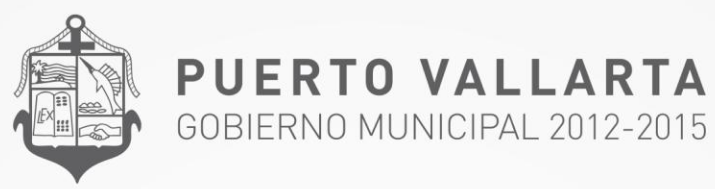 P U E R TO  V A L L A R T AGOBIERNO MUNICIPAL 2015-2018MANUAL DE PROCEDIMIENTOS Y OPERACIÓNFecha de elaboración: Marzo 2018Fecha de actualización: Mayo20173ª. Edición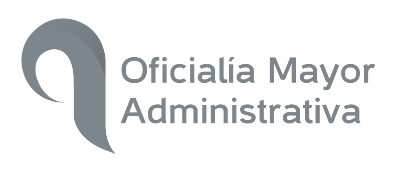 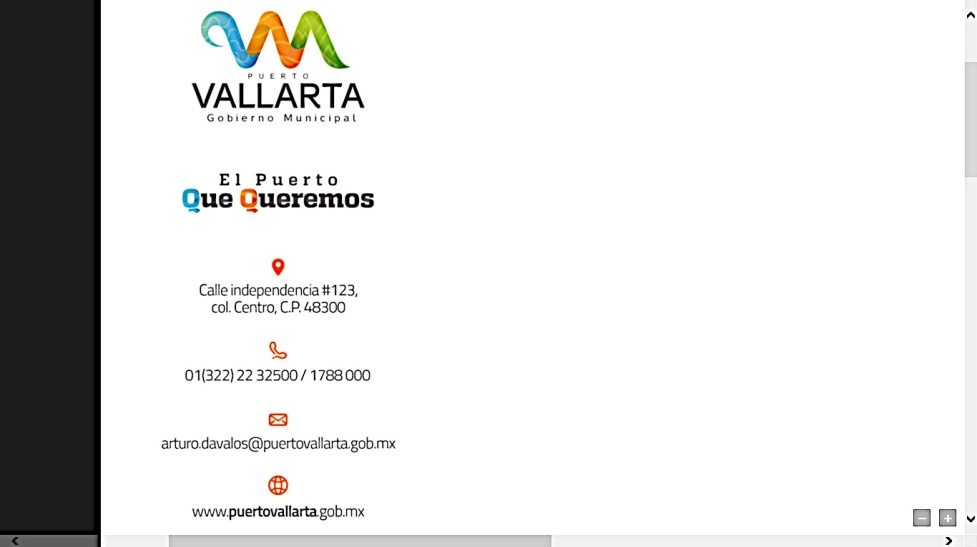 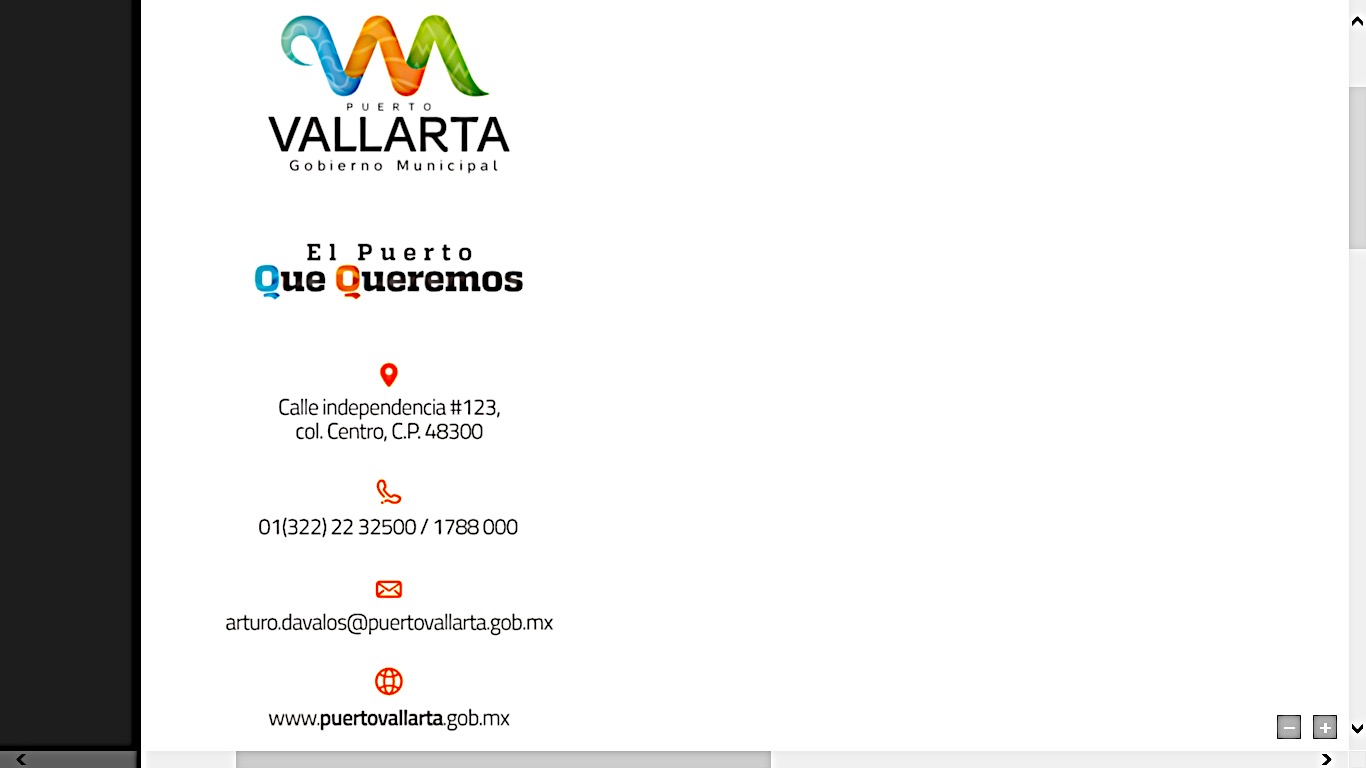 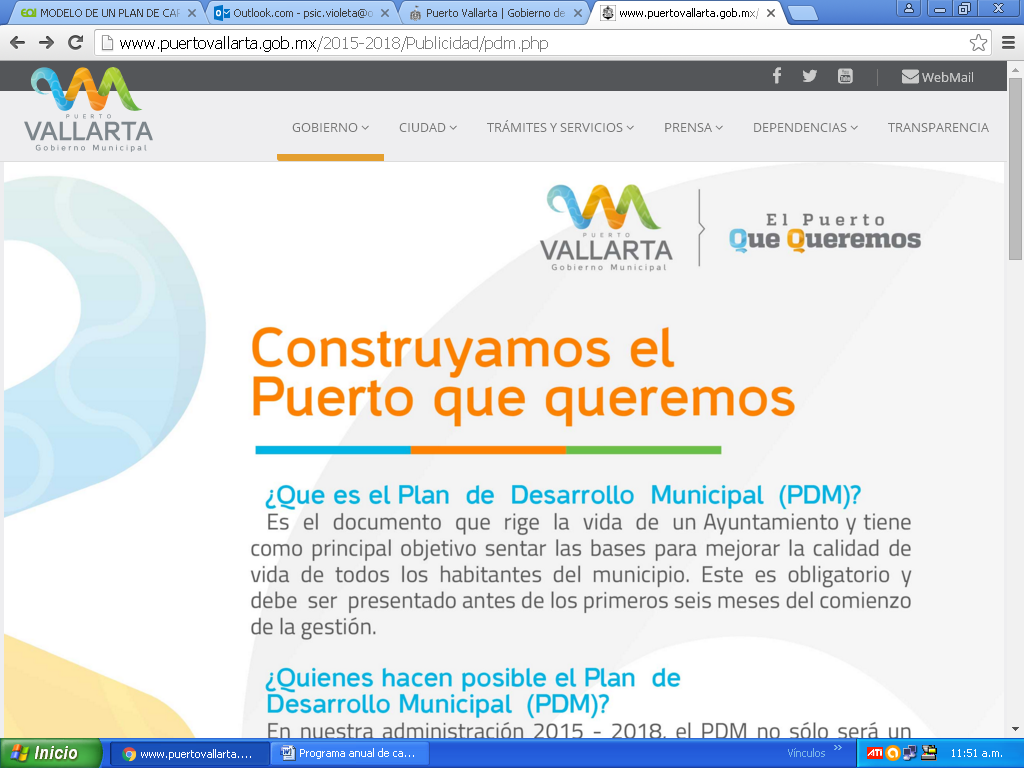 ÍNDICE											     PÁGINAI.MENSAJE DEL PRESIDENTE(A) MUNICIPAL	3II.PRESENTACIÓN	4III.MISIÓN, VISIÓN Y VALORES  DEL GOBIERNO MUNICIPAL DE PUERTO VALLARTA	5	6IV.POLÍTICAS GENERALES DE USO DEL MANUAL DE PROCEDIMIENTOS Y PROCESOS	7V.OBJETIVOS DEL MANUAL DE PROCEDIMIENTOS Y PROCESOS	8MARCO JURÍDICO	9PRESIDENCIA MUNICIPAL	10SECRETARIA GENERAL	12CONTRALORIA MUNICIPAL	30COORDINACION GENERAL DE CONTROL Y SEGUIMIENTO	31DIRECCION DE DESARROLLO ECONOMICO	32DIRECCION JURIDICA	48DIRECCION DE OBRAS PÚBLICAS	51DIRECCION DE TURISMO	55DIRECCION DE SEGURIDAD CIUDADANA	66DIRECCIÓN DE PADRON Y LICENCIAS	74DIRECCION DE PLANEACION URBANA Y ECOLOGIA	80SERVICIOS PUBLICOS MUNCIPALES	104TESORERIA MUNICIPAL	128A)	VII.GLOSARIO	155VIII.AUTORIZACIONES	156IX.PARTICIPANTES	157I.MENSAJE DEL PRESIDENTE(A) MUNICIPALAmigos vallartenses, es para mí un gusto saludarlos y presentarles este documento en donde podrán encontrar información fundamental para la coordinación, dirección, evaluación y el control administrativo, así como para consulta en el desarrollo cotidiano de actividades.Hoy, les digo que esta administración tiene su estilo propio basado en la honestidad, en la sencillez, en el trabajo y en la justicia. Ya comenzamos a realizar las acciones necesarias para tener el Puerto que Queremos a partir de cinco ejes que son una ciudad Próspera, Funcional, Segura, Justa y Verde.Soy consciente de las necesidades y demandas que tenemos en cada colonia de Puerto Vallarta; por ello, de la mano de los regidores y en conjunto con el gobierno federal y estatal, así como con cada organización que nos quiera apoyar, manejaremos los recursos de una forma responsable, austera y transparente para atender los diferentes temas que requiere nuestra ciudad.Al igual que ustedes, yo quiero que el Vallarta de mis amores, tenga identidad sin pelearse con el presente, sea incluyente, vivo, dinámico, una casa común, una casa para todos, visitantes y pata saladas. Un solo puerto y un gran destino.Les agradezco la oportunidad que me dieron de ser su presidente municipal.Ing. Arturo Dávalos Peña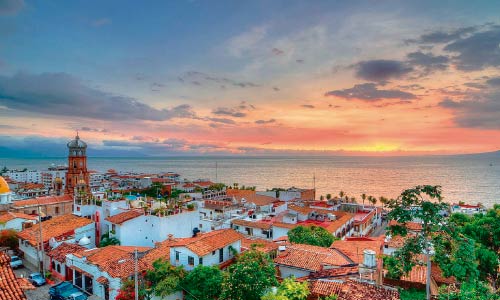 II.PRESENTACIÓNEl presente manual es un instrumento más que fortalece el funcionamiento de nuestra institución, ya que a través de éste se instituye un principio de orden que el organismo requiere para la eficiente y eficaz prestación del servicio.Otro aspecto importante, es que los manuales de procedimientos son instrumentos administrativos que apoyan el que hacer institucional y están considerados como documentos fundamentales para la coordinación, dirección, evaluación y el control administrativo, así como para consulta en el desarrollo cotidiano de actividades       El manual de Procedimientos para su consulta y su correcto manejo está compuesto en tres partes: la primera,  que contiene la información general del manual, consistente en un mensaje del presidente(a) municipal, una presentación, la misión y visión del gobierno Municipal, las políticas generales de uso del manual de procedimientos, y los objetivos del manual y seguido de una segunda parte que está compuesta por la información de los procedimientos de cada Dirección.III.MISIÓN, VISIÓN Y VALORES  DEL GOBIERNO MUNICIPAL DE PUERTO VALLARTAEl conocer, comprender y contribuir a que la misión y visión institucional se fortalezcan es muy importante, y sólo a través de su aplicación es que se logra; por lo que a continuación se presentan a fin de unificar nuestra esencia y compromiso con la ciudadanía.Visión Llevar servicios públicos de calidad a las colonias de Puerto Vallarta para elevar el nivel de vida de los ciudadanos, a la vez que mejoramos y cuidamos la imagen de la zona turística, para ser un destino incluyente que atraiga a más visitantes y en el que la preservación del medio ambiente sea nuestra carta de presentación.MisiónSer un gobierno responsable, austero y transparente para atender las diferentes necesidades de la población. Un gobierno que promueva el desarrollo integral de los vallartenses haciendo alianzas con los diferentes sectores de la sociedad. Un gobierno que trabaje por el fortalecimiento de la actividad turística y que atraiga a nuevos nichos de mercado. Valores del gobiernoLegalidad. Nadie por encima de la ley, el estado de derecho es la base de la igualdad. Respeto a los derechos humanos.Honestidad. Pulcritud en el manejo de los recursos. Rendición de cuentas y transparencia.Diálogo. Capacidad de política para llegar a acuerdos. Capacidad deliberativa para plantear las diferencias y tomar decisiones.PrincipiosAusteridad. Un gobierno que haga más con menos. Fin de los gastos superfluos. Mayor control sobre combustibles y suministros. Fin de los gastos en comunicaciones. Inclusión. Un gobierno de todos y para todos. Corresponsabilidad. Gobernaremos con los ciudadanos y con los actores políticos, organizaciones no gubernamentales, grupos intermedios. De igual forma, sumaremos esfuerzos con los demás niveles de gobierno y poderes.Características del GobiernoGobierno creativo. Ante la complejidad financiera que enfrenta Puerto Vallarta, la creatividad para resolver los problemas de la ciudad será un sello distintivo. Con poco, haremos mucho.Gobierno eficiente. Con claridad en los procesos de gestión, optimizaremos los recursos humanos y materiales del municipio, evitando que se dupliquen esfuerzos, simplificando la acción del gobierno y orientándola a los resultados.Gobierno gestor. Tocaremos puertas antes los distintos niveles de gobierno, así como con el poder legislativo local y federal para sacar adelante los proyectos estratégicos y las inversiones de alto impacto, así como para fortalecer los programas operativos sociales.IV.POLÍTICAS GENERALES DE USO DEL MANUAL DE PROCEDIMIENTOS Y OPERACIÓNEl Manual de Procedimientos y Procesos deberá estar disponible para consulta del personal que labora en el Gobierno Municipal de Puerto Vallarta, así como de la ciudadanía en general.El Funcionario de primer nivel y/o Director de cada departamento, en coordinación con la Oficialía Mayor Administrativa, serán los responsables de la elaboración y actualización del contenido del manual. Así mismo, son los encargados de informar y difundir oportunamente a todos los servidores públicos el presente documentoEl Manual de Procedimientos y Procesos es un documento oficial e institucional, el cual  deberá presentar las firmas de autorización de los siguientes funcionarios:Presidente(a) MunicipalOficial Mayor AdministrativoNota:	En ausencia de los puntos 3 y 4 de este apartado, se considerará al documento en periodo de revisión y actualización y se considerará oficial a partir de que cuente con las firmas de autorización correspondientes.V.OBJETIVOS DEL MANUAL DE PROCEDIMIENTOS Y OPERACIONEste Manual de Procedimientos y Operación es un documento normativo e informativo, cuyos objetivos son:Describir los procedimientos de las áreas del H. Ayuntamiento de Puerto Vallarta.Mostrar en forma ordenada y secuencial las actividades que se desarrollan dentro de un procedimiento haciendo referencia a otros documentos utilizados en la realización de las actividades institucionales. Servir de marco de referencia y guía para llevar a cabo el trabajo diario, orientadas a la consecución de los objetivos de la misma,  además de contribuir a  la justa asignación de trabajo, capacitación y medición de su desempeño.Delimitar las responsabilidades y competencias de todas las unidades  que componen la organización, para detectar omisiones y evitar duplicidad de funciones, que repercutan en el uso indebido de los recursos.Actuar como medio de información, comunicación y difusión para apoyar la inducción del personal de nuevo ingreso al contexto de la institución.Contribuir a fundamentar los programas de trabajo y presupuestos de las dependencias.Describir los procesos sustantivos de las dependencias, así como los procedimientos que lo conforman y sus operaciones en forma ordenada, secuencial y detallada.Implementar formalmente los métodos y técnicas de trabajo que deben seguirse para la realización de las actividades. MARCO JURÍDICOConstitución política de los Estados Unidos MexicanosLey de Gobierno y de la Administración Pública Municipal del Estado de Jalisco.Ley de Responsabilidades políticas y administrativas del estrado de Jalisco.La responsabilidad administrativa se exige a todos los(as) servidores(as) públicos(as) por actos u omisiones que afecten la legalidad, honradez, lealtad, imparcialidad y eficiencia que deben observar en el desempeño de sus empleos, cargos o comisiones.Ley para los(as) servidores(as) públicos del Estado de Jalisco y sus Municipios.Norma la relación de trabajo gobierno- Servidor público, así como la existente entre los organismos públicos descentralizados y sus trabajadores.Reglamento Orgánico del Gobierno y la Administración Pública del Municipio de Puerto Vallarta, Jalisco.PRESIDENCIA MUNICIPALSECRETARIA GENERALCONTRALORIA MUNICIPALCOORDINACION GENERAL DE CONTROL Y SEGUIMIENTODIRECCION DE DESARROLLO ECONOMICODIRECCION JURIDICADIRECCION DE OBRAS PÚBLICAS  DIRECCION DE TURISMODIRECCION DE SEGURIDAD CIUDADANADIRECCIÓN DE PADRON Y LICENCIASDIRECCION DE PLANEACION URBANA Y ECOLOGIASERVICIOS PUBLICOS MUNCIPALESTESORERIA MUNICIPALVII.GLOSARIOIndicador: Es una herramienta que nos sirve para medir de forma precisa y efectiva los resultados de las acciones encaminadas a lograr un objetivo o meta. Los indicadores se realizan casi siempre por medio de una fórmula que compara dos variables.Insumo: Recursos que el sistema productor necesita para realizar sus procesos. Estos pueden ser personas (las que ejecutarán los procesos), información, tecnología (sistemas, procedimientos, información, maquinaria, equipo, artículos varios, materiales) competencias (conocimientos, habilidades, comportamientos y valores que esas personas tienen para ejecutar los procesos), entre otros.Organigrama: Es la representación gráfica de la estructura formal de una organización, señala los diferentes cargos, departamentos, jerarquía, relaciones de apoyo, dependencia e interdependencia que existe entre ellos.Política:Un marco de referencia (marco legal) que norman el comportamiento de las personas para el logro de objetivos, dentro del cual se deben adoptar decisiones (criterios de acción), asegurando con ello que éstas sean uniformes y consistentes.Procedimiento: Es la descripción de las actividades que se desarrollan dentro de un proceso e incluyen el qué, el cómo y a quién corresponde el desarrollo de la tarea, involucrando el alcance, las normas y los elementos técnicos entre otros.Proceso: Secuencia lógica y eficiente de  pasos, actividades u operaciones necesarias e indispensables que transforman y dan valor agregado a los insumos para producir un bien o un servicio.Producto: Conjunto de cualidades, propiedades, características, tangibles o no, que el cliente interno o externo acepta como satisfactor de una necesidad o deseo.Servicio: Es un conjunto de actividades que busca responder a una o más necesidades de un cliente, es el equivalente no  material de un bien.VIII.AUTORIZACIONESIX.PARTICIPANTESELABORACIÓNEric Rodríguez PalomeraEdgar Jonathan Guerra Yerena		ASESORÍALic. Jaqueline Villareal Inzunza| Sub Oficial Mayor AdministrativoMANUAL DE OPERACIÓN Y PROCEDIMIENTOS MANUAL DE OPERACIÓN Y PROCEDIMIENTOS MANUAL DE OPERACIÓN Y PROCEDIMIENTOS PMPVR/2018PMPVR/2018SECRETARÍA PARTICULARSECRETARÍA PARTICULARSECRETARÍA PARTICULARFECHA:13/03/2018SECRETARÍA PARTICULARSECRETARÍA PARTICULARSECRETARÍA PARTICULARVERSIÓN:1RA VERSIÓND E S C R I P C I Ó N    D E   A C T  I V I D A D E SD E S C R I P C I Ó N    D E   A C T  I V I D A D E SD E S C R I P C I Ó N    D E   A C T  I V I D A D E SD E S C R I P C I Ó N    D E   A C T  I V I D A D E SD E S C R I P C I Ó N    D E   A C T  I V I D A D E SD E S C R I P C I Ó N    D E   A C T  I V I D A D E SCÓDIGODESCRIPCIÓNACTIVIDAD INICIALACTIVIDAD FINALDOCUMENTO Ó PROGRAMACLASIFICACIÓNPMPVR-SP-001CorrespondenciaRecepción y manejo de correspondencia que ingresa al despacho de la Presidencia Municipal.Revisión análisis  y derivación de la correspondencia a las distintas dependencias del H. Ayuntamiento. OficioInterno.PMPVR-SP-002PeticionesRecepción y análisis de las peticiones recibidas en el despacho de la Presidencia Municipal.Apoyo otorgado: se le otorga el apoyo al ciudadano solicitante ya sea a través de gestión o en su caso con la erogación de recurso económico, dentro de las facultades legales de la dependencia.Formato ExcelInterno.PMPVR-SP-002.1PeticionesRecepción y análisis de las peticiones recibidas en el despacho de la Presidencia Municipal.Apoyo No Otorgado: Solo cuando no se encuentra dentro de las facultades del despacho de la Presidencia Municipal.Formato ExcelInterno.PMPVR-SP-003Atención CiudadanaBrindar atención a los ciudadanos que se acercan a la oficina de la Presidencia Municipal con algún tipo de petición.Dar atención al ciudadano resolviendo su petición, gestionando o derivando con la dependencia correspondiente. Formato ExcelInterno.PMPVR-SP-004Agenda CiudadanaAtención a la solicitud de un espacio en la agenda del Presidente Municipal.Se otorga un espacio con fecha y hora para que se les brinde Agenda ElectrónicaInterno.PMPVR-SP-005Agenda de TrabajoRevisión de todas las invitaciones a eventos y reuniones que llegan al despacho de la Presidencia MunicipalAnalizar cada invitación para que sea cargada a la agenda de trabajo del Presidente Municipal.Agenda ElectrónicaInterno.PMPVR-SP-006Trámites AdministrativosEstudio y análisis de peticiones, actividades y necesidades del despacho de la Presidencia Municipal, las cuales tengan que ser resueltas a través de un trámite administrativo.Realizar los trámites correspondientes para la compra de material de oficina, apoyos económicos, tramites de viáticos, entre otros requeridos por la oficina de la Presidencia Municipal.Solicitud de Cheques / Requisiciones/ Trámites de ReembolsoInterno.PMPVR-SP-007PresupuestoRealizar el presupuesto y la organización del gasto que se generara durante el año en el despacho de la Presidencia Municipal.Presentación del presupuesto anual del despacho de la Presidencia Municipal.Formato Control PresupuestalInterno.PMPVR-SP-008Tablero de ControlPresentación de los POAsActividades y funciones  a realizar durante el año en el despacho de la Presidencia Municipal.Tablero webInterno.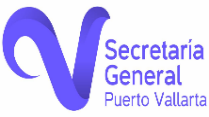 MANUAL DE OPERACIÓN Y PROCEDIMIENTOS SGPVR/2018SGPVR/2018SECRETARIA GENERALFECHA:15/03/2018SECRETARIA GENERALVERSIÓN:1RA VERSIÓND E S C R I P C I Ó N    D E   A C T  I V I D A D E SD E S C R I P C I Ó N    D E   A C T  I V I D A D E SD E S C R I P C I Ó N    D E   A C T  I V I D A D E SD E S C R I P C I Ó N    D E   A C T  I V I D A D E SD E S C R I P C I Ó N    D E   A C T  I V I D A D E SD E S C R I P C I Ó N    D E   A C T  I V I D A D E SCÓDIGODESCRIPCIÓNACTIVIDAD INICIALACTIVIDAD FINALDOCUMENTO Ó PROGRAMACLASIFICACIÓNSGPVR-001Convocar a Sesiones de Ayuntamiento Análisis de puntos a tratar en sesión.Enviar convocatoria al Presidente, Síndico y Regidores ConvocatoriaInternoSGPVR-001.1Convocar a Sesiones de AyuntamientoInformar tema para su discusión en cabildo y Tomar nota de puntos de acuerdo.Elaborar Acta de Sesión de AyuntamientoActaInternoSGPVR-002Expedir Copias CertificadasRecibir solicitud de certificación y fotocopiar documentoSe recaba firma y sello y se entrega la copia certificadaCopia CertificadaInternoSGPVR-003Elaboración de Constancia de ResidenciaSe recibe solicitud de trámite de constancia de residencia y se analiza la documentación para aprobación de elaboración de ConstanciaEn caso de no cumplir con requisitos, se pide al ciudadano la documentación completa.Se entrega hoja de requisitosInternoSGPVR-003.1Elaboración de Constancia de ResidenciaEn caso de cumplir con los requisitos el usuario entrega el recibo de pago correspondiente y se elabora la constancia para su firma Se entrega constancia original y el solicitante firma de recibido el documento y se archiva la copiaSe entrega copia CertificadaInternoSGPVR-PS-004Entrevista al ciudadanoEntrevista al ciudadano para saber con profundidad de que trata su problema vecinalSi cumple con las características que requiere para realizar dicha asesoría legalFormato de solicitud.Interno.SGPVR-PS-004.1Entrevista al ciudadanoEntrevista al ciudadano para saber con profundidad de que trata su problema legalSi cumple con las características que requiere para realizar dicha asesoría legal.Formato de Asesoría Legal.Interno.SGPVR-PS-005Control de Expedientes de los ciudadanos atendidos.Integración del expediente con constancia inicialSe abre expediente y se designa numero Excel/Base de datosInterno.SGPVR-PS-006Oficio de Citaciónoficio de citación dirigido a la otra parte involucrada en el problema (parte invitada)cedula citatoria de que se recibió oficio por parte de la parte involucrada oficio Interno.SGPVR-RC-007MatrimoniosRecepción y revisión de documentos para las futuras bodasCapturar el acta, completar el expediente, realizar la ceremonia ,  firmas y huellasActa de Matrimonio en SILE (sistema de levantamiento)InternoSGPVR-RC-008Divorcios Judiciales y AdministrativosRecepción y revisión de documentos, llenar solicitud, hacer oficios, ratificaciones. Ordenes de Juzgados.Capturar el acta  de Divorcio Acta de Divorcio  SILE (sistema de levantamiento)  Y WORDInternoSGPVR-RC-009Inscripciones de actas extranjerasRecepción y revisión de documentos, llenar solicitud.Capturar el acta  de InscripciónActa de Inscripción de nacimiento. (Doble nacionalidad) WORDSGPVR-RC-010ArchivoBúsqueda de actas, inexistencias, apéndices, resguardo de libros.Se imprime el acta, se hace constancia de Inexistencia, de apéndice.Actas Certificadas, constancias de Inexistencia, apéndice. SECJAL  (sistema de emisión de certificación de Jalisco)  WORD Y EXCELInternoSGPVR-RC-011RecepciónAtención al ciudadano, recibir y verificar los documentos. Recepción de oficios.Se da seguimiento en el departamento requerido.Los ciudadanos hacen su trámite en el lugar indicado.internoSGPVR-RC-012RegistrosSe captura acta de nacimiento, reconocimientos, adopción, doble nacionalidad. Pre nomina, requisiciones, oficios y formatos de control, vacaciones.Se imprime actas nacimiento, reconocimiento, adopción, se entregan los oficios y formatos a los departamentos correspondientes.Actas de nacimiento, reconocimiento, adopción. Se recibe respuesta de los oficios, papelería, vacaciones y nómina.internoSGPVR-RC-013Anotaciones marginalesRedacción y anexo de anotaciones marginales solicitadas.Las actas quedan con su anotación.Acta con anotación marginal. WORDInternoSGPVR-RC-014DefuncionesRecepción de documentos y personas para el levantamiento de acta de defunción.Se imprime acta de defunción y se les entrega a los solicitantes.Acta de defunción. SILE (sistema de levantamiento)InternoSGPVR-RC-015CertificacionesSe busca en el sistema el acta requerida, si está se manda pagar.Se le imprime el acta solicitada al ciudadano.Se entrega acta. SECJAL (sistema de emisión de certificación de Jalisco)InternoSGPVR-RC-016Aclaraciones de acta.Se verifica el acta, se piden requisitos, se evalúa el error.  Cambios de régimen matrimonial, rectificaciones de actas por juzgados, transparencia, acta de entrega y recepción.Se entrega acta con anotación marginal de aclaración, cambio de régimen matrimonial, o rectificación de acta. Se contestan los oficios de transparencia y se hacen los reportes de entrega  y recepciónWORD, EXCELInternoSGPVR-REC-017Obtención de la Cartilla del Servicio Militar NacionalEntrevista al joven para revisión de requisitos.Si cumple con los documentos requeridos, se le entrega un formato para registro de datos personales y se abre expediente para entregar la Cartilla.Documento Cartilla de Identidad Interno.SGPVR-REC-018Obtención de la Cartilla del Servicio Militar NacionalEntrevista al candidato para revisión de requisitos.No cumple con los documentos, se le entrega formato de requisitos.Formato de requisitosInterno.SGPVR-REC-019Obtención de Constancia de No Registro al Servicio Militar NacionalRevisión del acta de nacimiento vigente del joven que tramitará la Constancia.Después de confirmar que no haya registro del joven en el sistema, se realiza la Constancia solicitada.Documento oficial   impresoExterno.SGPVR-REC-020Información para jóvenes que desean realizar el trámite de obtención de Cartilla del Servicio Militar NacionalSe informa a los jóvenes el procedimiento que deben seguir para obtener su pre Cartilla y Cartilla LiberadaSi están completos los documentos, se reciben para elaboración de Cartilla, se le avisa al joven, paulatinamente del proceso para la Liberación de su Cartilla.Documento impreso de requisitos oficialesInterno.SGPVR-REC-021Información para jóvenes que desean realizar el trámite de obtención de Cartilla del Servicio Militar NacionalSe informa a los jóvenes el procedimiento que deben seguir para obtener su pre Cartilla y Cartilla LiberadaSi no trae documentos completos, se le entrega lista de requisitos oficialesFormato de requisitosInterno.SGPVR-REC-022Obtención de Reposición de la Cartilla Militar NacionalSe informa a los ciudadanos los requisitos para reponer su CartillaSe les apoya con la búsqueda en el Sistema de datos y formato de pago para que en la Zona Militar realicen el trámite.Formato de requisitos y de pagoInterno.SGPVR-REC-023Obtención de Constancia para mayor de 40 años sin Cartilla Militar NacionalSe informa a los ciudadanos los requisitos para obtener esta ConstanciaSe les apoya con la búsqueda en el Sistema de datos y formato de pago para que en la Zona Militar realicen el trámite.Formato de requisitos y de pagoInterno.SGPVR-REC-024Obtención de Carta permiso para tramitar Cartilla Militar Nacional como AnticipadoSe informa a los jóvenes menores de edad los requisitos para obtener el permiso en la Zona MilitarSe les informa el procedimiento para tramitar este tipo de permiso en la Zona Militar.Formato de requisitos Interno.SGPVR-REC-025Obtención de Reposición de Hoja de Liberación de la Cartilla Militar NacionalSe informa a los ciudadanos los requisitos para reponer la Hoja de LiberaciónSe les apoya con la búsqueda en el Sistema de datos y formato de pago para que en la Zona Militar realicen el trámite.Formato de requisitos y de pagoInterno.SGPVR-SRE-026Tramite de pasaportesRecepción de documentosSi cumple con los requisitos se enrola en mebb (módulo de enrolamiento biográficos y biométricos)Tramite de pasaportesInternoSGPVR-JAM-027INTEGRACIÓN DEL SISTEMA INSTITUCIONAL DE ARCHIVOS (SIA )SE SOLICITA POR ESCRITO A CADA DIRECCIÓN O EQUIVALENTE Y OPD UN RESPONSABLE DE ARCHIVO DE TRAMITE (RAT)SE CONVOCA A REUNION DE TRABAJO A LOS RAT DE LAS DEPENDENCIAS Y SE CONSTITUYE EL SIAINFORME AL COMITÉ DE TRANSPARANCIA DE LA CONSTITUCION DEL SIAInternoSGPVR-JAM-027.1ELABORACIÓN DE LOS INSTRUMENTOS DE CONTROL DE ARCHIVO (ICA)SE SOLICITA A LAS AREAS SUS ICASI LO TIENEN, SE INTEGRAN A SUS EXPEDIENTES Y SE PUBLICAN EL CDD Y GSACUADRO GENERAL DE CLASIFICACIÓN ARCHIVISTICA (CGCA), GUIA SIMPLE DE ARCHIVO (GSI), FICHASTECNICAS DE VALORACIÓN (FTV), E INVENTARIO GENERAL (IG)INTERNO-EXTERNOSGPVR-JAM-027.2ELABORACIÓN DE LOS INSTRUMENTOS DE CONTROL DE ARCHIVO (ICA)SE SOLICITA A LAS AREAS SUS ICANO LO TIENEN, SE AGENDA CITA PARA ELABORARLOSEXEL/CALENDARIOS DE CITASInternoSGPVR-JAM-028ELABORACIÓN DEL CUADRO GENERAL DE CONTROL ARCHIVISTICO (CGCA)SE VISITA AL ÁREA DONDE SE REVISA SUS ARCHIVOS Y ORIENTA SOBRE EL LLENADO DEL FORMATO DEL CGCA SE RECIBE POR CORREO O EN FISICA Y SE INTEGRA AL EXPEDIENTE DE LA DEPENDENCIAFORMATO CGCA EN FISICO O DIGITALINTERNOSGPVR-JAM-028.1ELABORACIÓN DE LOS INVENTARIOS GENERALES (IG)UNA VEZ IDENTIFICADAS LAS SERIES DOCUMENTALES EN EL CGCA, SE PROCEDE A BUSCAR EN FISICO LOS EXPEDIENTES QUE CORRESPONDEN A ELLAS.IDENTIFICADOS LOS EXPEDIENTES SE CARGAN AL INVENTARIO SEGÚN LAS ESPECIFICACIONES DEL ARCHIVO GENERAL DE LA NACIÓN. SE REMITE LOS INVENTARIOS A LA JEFATURA DE ARCHIVO MUNICIPALFORMATOS IG EN FISICO O ELECTRÓNICOINTERNOSGPVR-JAM-028.2ELABORACIÓN Y PUBLICACION DE LA GUIA SIMPLE DE ARCHIVO (GSA)CON LOS IG ELABORADOS SE CREA LA GSA, ANOTANDO LA CANTIDAD Y EL TIPO DE CAJAS DONDE LOS EXPEDIENTES CQUE COMPONEN LA SERIE SE ENCUETRAN ARCHIVADOS, EL PERIODO DE AÑOS QUE COMPRENDEN ASI COMO EL LUGAR FISICO EN QUE SE ENCUENTRAN Y LOS DATOS DE LOS RATSE REMITEN LA GSA A LA JEFATURA DE ARCHIVOS PARA SU REBICIÓN Y A SU VEZ ESTOS SE REMITEN A LA UNIDAD DE TRASPARENCIA PARA SU PUBLICACIÓN DE ACUERDO A LA NORMATIVIDAD EN MATERIA DE TRANSPARENCIA GENERAL Y LOCALFORMATOS GSA EN ELECTRÓNICOINTERNO-EXTERNOSGPVR-JAM-028.3ELABORACIÓN DE LAS FICHAS TECNICAS DE VALORACIÓN Y CREACION  Y PUBLICACIÓN DEL CATALOGO DE DISPOSICIÓN DOCUMENTALIDENTIFICADAS LAS SERIES DOCUMENTALES SE PROCEDE A LLENAR LAS FICHAS TECNICAS DE VALORACIÓN, ACOMPAÑANDO EN EL PROCESO A LAS ÁREAS, EN ELLAS SE ESTIPULA LOS VALORES PRIMARIOS Y SECUNDARIOS DE LA DOCUMENTACIÓN, ASI COMO EL CARÁCTER DE LIBRE ACCESO , CONFIDENCIAL O RESERVADO DE SU CONTENIDO Y EL TIEMPO DE VIGENCIA DOCUMENTAL SE REMITEN LAS FTV A LA JEFATURA DE ARCHIVO MUNICIPAL PARA PROCEDER CON LA INFORMACIÓN CONTENIDA EN ELLAS A CREAR EL CATALOGO DE DISPOSICION DOCUMENTAL Y MANDARLO A LA UNIDAD DE TRANSPARENCIA PARA SU PUBLICACIÓN DE ACUERDO A LA LEGISLACIÓN EN LA MATERIA.FORMATOS FTV EN FISICO Y DE CDD EN DIGITALINTERNO-EXTERNOSGPVR-JAM-029ELABORACIÓN DEL INVENTATRIO DE 1° TRANSFERENCIA Y REMISIÓN DE EXPEDIENTES DEL ARCHIVO DE TRAMITE DE LAS ÁREAS AL DE ARCHIVO GENERAL MUNICIPALCON LA INFORMACIÓN CONTENIDA EN EL IG Y LOS AÑOS DE VIGENCIA DOCUMENTAL EN ARCHIVO DE TRAMITE, SE ELABORARA EL INVENTARIO DE 1° TRANSFERENCIAUNA VEZ REVISADO EL INVENTARIO SE LLEVARAN LOS EXPEDIENTENS QUE HAYAN TERMINADO SU VIGENCIA DOCUMENTAL EN EL ARCHIVO DE TRAMITE DE LAS DEPENDENCIAS AL ARCHIVO DE CONCENTRACIÓN DONDE QUEDARAN A RESGUARDO HASTA QUE CUMPLAN 10 AÑOS FORMATO DEL INVENTARIO  DE 1° TRANSFERENCIA E INVENTARIO GENERAL DEL ARCHIVO DE CONCENTRACIÓNINTERNOSGPVR-JAM-030ELABORACIÓN DEL INVENTARIO DE 2° TRANSFERENCIA Y EL INVENTARIO DE BAJA DOCUMENTALUNA VEZ CONCLUIDO LA VIGENCIA DOCUMENTAL DE LOS DOCUMENTOS EN EL ARCHIVO DE CONCENTRACIÓN, SE PROCEDERA A CONVOCAR AL COMITÉ INTERDICIPLINARIO DE DEPURACIÓN, QUIENES EVALUARAN SI LA DOCUMENTACIÓN TIENE VALORES SECUNDARIOSSI TIENE VALORES SECUNDARIOS, LA DOCUMENTACIÓN PASARA AL ARCHIVO HISTORICO PARA SU PRESERVACIÓN Y CONSULTA  DE LA CIUDADANIA MEDIANTE EL INVENTARIO DE 2°TRANSFERENCIAFORMATO DEINVENTARIO DE  2° TRANSFERENCIA E INVENTATRIO GENERAL DE ARCHIVO HISTORICOINTERNO-EXTERNOSGPVR-JAM-030.1ELABORACIÓN DEL INVENTARIO DE 2° TRANSFERENCIA Y EL INVENTARIO DE BAJA DOCUMENTALUNA VEZ CONCLUIDO LA VIGENCIA DOCUMENTAL DE LOS DOCUMENTOS EN EL ARCHIVO DE CONCENTRACIÓN, SE PROCEDERA A CONVOCAR AL COMITÉ INTERDICIPLINARIO DE DEPURACIÓN, QUIENES EVALUARAN SI LA DOCUMENTACIÓN TIENE VALORES SECUNDARIOSNO TIENE VALORES SECUNDARIOS, LA DOCUMENTACIÓN PASARA A BAJA DOCUMENTALFORMATO DE INVENTARIO DE BAJAINTERNOSGPVR-JAM-031PRESTAMO DE ORIGINALES A LAS ÁREAS GENERADORASEL ÁREA GENERADORA SOLICITA POR ESCRITO EL PRESTAMO DE ORIGINALES QUE ESTEN BAJO RESGUARDO DEL ARCHIVO DE CONCENTRACIÓNLA JEFATURA DE ARCHIVO MUNICIPAL CONTESTA EL OFICIO CONTESTANDO SI TIENE O NO EL DOCUMENTO PÚBLICO BAJO SU RESGUARDOOFICIOINTERNOSGPVR-JAM-031.1PRESTAMO DE ORIGINALES A LAS ÁREAS GENERADORASEL ÁREA GENERADORA SOLICITA POR ESCRITO EL PRESTAMO DE ORIGINALES QUE ESTEN BAJO RESGUARDO DEL ARCHIVO DE CONCENTRACIÓNSI EL DOCUMENTO NO ESTA BAJO RESGUARDO. SE CONTESTA POR OFICIOOFICIOINTERNOSGPVR-JAM-031.2PRESTAMO DE ORIGINALES A LAS ÁREAS GENERADORASEL ÁREA GENERADORA SOLICITA POR ESCRITO EL PRESTAMO DE ORIGINALES QUE ESTEN BAJO RESGUARDO DEL ARCHIVO DE CONCENTRACIÓNSI EL DOCUMENTO SI ESTA BAJO RESGUARDO. SE CONTESTA POR OFICIO Y SE PONE A DISPOCICIÓN PREVIO LLENADO DE UNA CEDULA DE PRESTAMO POR HASTA 15 DÍAS HABLIESOFICIO Y CEDULA DE PRESTAMOINTERNOSGPVR-UTO-032RECEPCION DE DOCUMENTOSEL USUARIO ENTREGA SU ESCRITO EN OFICIALIA DE PARTESSE REMITE EL ESCRITO A LA DEPENDENCIA LA QUE VA DIRIGIDOESCRITO LIBREEXTERNO/INTERNOSGPVR-UTO-033SOLICITUD DE INFORMACIONEL USUARIO INGRESA UNA SOLICITUD DE INFORMACIONSE LE ENTREGA RESPUESTA AL USUARIO CON UN MÁXIMO DE 8 DIAS HÁBILESFORMATO/ESCRITO LIBREEXTERNO/INTERNOSGPVR-UTO-034SOLICITUD DE PROTECCION DE DATOSEL CIUDADANO INGRESA SU SOLICITUD DE PROTECCION DE DATOS PERSONALESSE LE ENTREGA RESPUESTA EMITIDA POR EL COMITÉ DE TRANSPARENCIAFORMATO/ESCRITO LIBREEXTERNO/INTERNOSGPVR-UTO-035GESTION DE LA INFORMACIONLA UNIDAD DE TRANSPARENCIA SOLICITA INFORMACION PARA PÁGINA O SOLICITUDESSE RECIBE INFORMACION POR PARTE DEL ÁREA GENERADORAOFICIOINTERNOSGPVR-CAD-036RECEPCION DE PETICIONES DE CIUDADANOS PARA PODASE RECIBE POR ESCRITOSE ABRE EXPEDIENTE PARA TURNAR AL AREA DE PARQUES Y JARDINES O ECOLOGIAPETICION POR ESCRITOINTERNO/EXTERNOSGPVR-CAD-037RECEPCION DE SOLICITUD PARA PERMISOS DE EVENTOSSE RECIBE POR ESCRITO Y SE ELABORA EL PERMISOEXPIDE PERMISO DE EVENTOSOFICIOINTERNO/EXTERNOSGPVR-CAD-038RECEPCION DE PETICIONES DE CIUDADANOS PARA REHABILITACIÓN DE BACHES, TOPES Y ARREGLOS DE CALLES (AHOGADO EN CEMENTO, EMPEDRADO O PAVIMENTO, ETCETERA)SE RECIBE POR ESCRITO O LLAMADAS TELEFONICAS, SE LE TOMAN LOS DATOS NECESARIOSSE ABRE EXPEDIENTE PARA TURNAR AL AREA DE OBRAS PUBLICASEXCEL/BASE DE DATOSINTERNO/EXTERNOSGPVR-CAD-039ELABORACIÓN DE CARTAS DE RECOMENDACIÓNSE RECIBE DOCUMENTACION REVISION DE LA DOCUMENTACIÓN Y SE ELABORA LA CARTA FORMATO DE CARTA INTERNOSGPVR-CAD-040ELABORACIÓN DE CITATORIOSSE RECIBE DOCUMENTACION SE ABRE EXPEDIENTE Y SE CITA A LA PERSONA PARA LLEGAR A UN ACUERDOFORMATO  LLENADO CON INFORMACION REQUERIDAINTERNOSGPVR-CAD-041ELABORACIÓN DE PREENOMINASE ELABORA FORMATO CON LOS DATOS CORRESPONDIENTE DEL PERSONAL, SOLICITADO POR EL DEPARTAMENTO DE NOMINAACUSE  DE RECIBIDO DE PARTE DE SECRETARIA GENERAL, PARA DAR SEGUIMIENTO AL AREA CORRESPONDIENTEFORMATO DE EXCEL/BASE DE DATOSINTERNOSGPVR-CAD-042ELABORACION DE SOLICITUD VACACIONESSE ELABORA FORMATO CON LOS DATOS CORRESPONDIENTE DEL PERSONAL, SOLICITADO POR EL DEPARTAMENTO DE RECURSOS HUMANOSACUSE  DE RECIBIDO DE PARTE DE SECRETARIA GENERAL, PARA DAR SEGUIMIENTO AL AREA CORRESPONDIENTEFORMATO DE EXCEL/BASE DE DATOSINTERNOSGPVR-CAD-043LAVANTAR REPORTES DE CIUDADANOS A DIFERENTES DEPENDENCIA COMO SEAPAL,  COMISION FEDERAL DE ELECTRICIDAD, ENTRE OTROS.SE RECIBE POR ESCRITO O LLAMADAS TELEFONICAS, SE LE TOMAN LOS DATOS NECESARIOSSE ABRE EXPEDIENTE PARA CANALIZAR A LA DEPENDENCIA CORRESPONDIENTEOFICIOEXTERNOSGPVR-CAD-044SOLICITUD DE PERMISO PARA HACER USO DE LAS PLAZAS QUE CORRESPONDEN A ESTA DEMARCACIÓNSE RECIBE POR ESCRITO LA PETICIÓN SI CUMPLE CON LAS CARACTERISTCAS SE OTORGA VISTO BUENO Y SE LE INFORMA AL CORDINADOR DEL SECTOR CORRESPONDIENTEPERMISO POR ESCRITO/BASE DE DATOS INTERNOSGPVR-CAD-045VERIFICA Y DA EL VISTO BUENO PARA ESTABLECER UN NEGOCIO. SE RECIBE DOCUMENTACION SI CUMPLE CON LAS CARACTERISTCAS SE OTORGA VISTO BUENO FORMATO  LLENADO CON INFORMACION REQUERIDA/BASE DE DATOS EN EXCELINTERNO/EXTERNOSGPVR-CAD-046VIGILA EL ORDEN PARA LA SEGURIDAD DE SUS HABITANTES SE RECIBE POR ESCRITO O LLAMADAS TELEFONICAS, SE LE TOMAN LOS DATOS NECESARIOSACUSE  DE RECIBIDO Y SE CANALIZA AL DEPARTAMENTO DE SEGURIDAD PUBLICAEXCEL/BASE DE DATOSINTERNO/EXTERNOSGPVR-CAD-047PROMUEVE ACCIONES PARA EJECUTAR OBRAS, INFRAESTRUCTURA, SERVICIOS, PROGRAMAS DE APOYOS COMUNITARIOS  SE ELABORA OFICIO DIRIGIDO ALGUNAS  DE ESTAS AREAS PARA SOLICTAR SU COLABORACIÓNEXPIDE INFORMACION AL AREA DE SECRETARIA GENERALOFICIOINTERNO/EXTERNOSGPVR-CAD-048REALIZA MENSUALMENTE EL REPORTE DE ACTIVIDADES PARA INFORMAR AL AREA DE CORRESPONDENCIASE LLENA FORMATO CON LA INFORMACION INDICADAEXPIDE INFORMACION AL AREA DE SECRETARIA GENERALEXCEL/BASE DE DATOSINTERNOSGPVR-CAD-049RECEPCION DE PETICIONES PARA APOYO DE IGLESIAS, ESCUELAS, EQUIPOS DE FUTBOL, SOCIACIONES CIVILES, ETCETERAS.SE RECIBE POR ESCRITO LA PETICIÓN ACUSE  DE RECIBIDO Y SE LE BRINDA UN PORCENTAJE DEL APOYO SOLICITADOEXCEL/ BASE DE DATOSINTERNOSGPVR-SPCB-050Programas internos de Protección CivilAl recibir el documento de programa interno del interesado, para su revisión y evaluación.            Cumple con los lineamientos: se aprueba.                        No cumple con los lineamientos: se notifica al solicitante las observaciones para su corrección (se presentan solo las correcciones).Registro de unidad interna y aprobación de programa interno.Registro de unidad interna y aprobación de programa interno.Programa interno acompañado de oficio de recepción.Atención a la ciudadanía en trámites gubernamentales.SGPVR-SPCB-051Solicitud de visto bueno de Protección Civil Al ingresar el formato de solicitud de inspección. Se realiza la visita de verificación  en relación a la normativa vigente en materia de protección civil.                       Cumple. Se entrega memorándum de pago en tesorería, efectuado el pago se entrega el visto bueno.                     No cumple. Con la normativa: se notifica al solicitante las observaciones para su corrección  y el interesado solicitará la segunda visita cuando  haya subsanado las observaciones.  Se expide constancia de verificación en materia de protección civil. Solicitud de inspección.    Ficha técnica de inspección.   Formato de segunda visita.Solicitud de inspección.    Ficha técnica de inspección.   Formato de segunda visita.Atención a la ciudadanía en trámites gubernamentales.SGPVR-SPCB-052Dictamen de seguridad para la actividad de pirotecnia.Para el ingreso de solicitudes de dictamen de seguridad para la actividad de pirotecnia deberá presentar su permiso vigente para desarrollar de esta actividad, expedido por la secretaría de la defensa nacional. Ingresará el formato de conformidad de seguridad y ubicación. Se expide dictamen de seguridad del evento solicitado.Dictamen de seguridad.    Ficha técnica de inspección de campo.    Formato de conformidad respecto a la seguridad y ubicación.Dictamen de seguridad.    Ficha técnica de inspección de campo.    Formato de conformidad respecto a la seguridad y ubicación.La actividad de artesanos pirotécnicos y detonadores.SGPVR-SPCB-053Dictamen de riesgos.Al recibir la solicitud para generar dictamen de riesgo a la ciudadanía o gobierno. Se agenda la visita al lugar para recabar datos e información de campo. Se realiza dictamen en un periodo de tiempo de 9 días hábiles posteriores a la recepción de la solicitud.  Cuenta con documentación suficiente  se entrega dictamen de riesgos                       Falta documentación-- se solicita y se entrega el dictamen 9 días hábiles después de entregar los documentos faltantes Se entrega dictamen de riesgos con recomendación al nombre, denominación o razón social de los promoventes y en su caso, ser representante legal, agregando los documentos que acreditan la personería.Dictamen de riesgo. Apercibimiento. Aviso preventivo.Dictamen de riesgo. Apercibimiento. Aviso preventivo.Atención a la ciudadanía.SGPVR-SPCB-054Revisión de estado de riesgos Se recibe solicitud de revisión y estudio de riesgos, se realiza el análisis de la información, se solicita la información complementaria en un periodo de 30 días hábiles. Se recibe documentación con la información solicitada, se realiza el análisis de dicha información y se emite dictamen en un periodo máximo de 30 días hábiles, posteriores a la entrega de la información complementaria.Se entrega dictamen y/o visto bueno.Dictamen. Visto bueno.Dictamen. Visto bueno.Atención a la ciudadanía.SGPVR-SPCB-055Control y combate de incendiosAl recibir solicitud de servicio de emergencia, se envía la unidad más cercana al lugar del servicio, se realizan las maniobras de control y extinción del incendio.          Al controlar y extinguir al incendio se entrega el inmueble a:                           El inmueble está en condiciones habitables se entrega al propietario.      El inmueble presenta condiciones de riesgo para los habitantes se entrega al área de identificación y análisis de riesgo para su dictamen de riesgo estructural y habitabilidad. Formato de reporte  de servicio.Formato de reporte  de servicio.Atención a la ciudadanía en emergenciasSGPVR-SPCB-056Control de abeja africanizada.Al recibir solicitud de servicio, se envía una unidad con equipo de apicultor. El personal  exterminará el o los enjambres presentes.        Enjambre exterminado, residuos recolectados.Formato de reporte  de servicio.Formato de reporte  de servicio.Atención a la ciudadanía en emergenciasSGPVR-SPCB-057Fuga de gas Licuado de petróleoAl recibir solicitud de servicio de emergencia, se envía la unidad más cercana al lugar del servicio, se realizan las maniobras para controlar la fuga y en casos necesarios se retira el contenedor con producto.        Fuga controlada y/o contenedor trasladado a la empresa  responsable del servicio de llenado. Formato de reporte  de servicio.Formato de reporte  de servicio.Atención a la ciudadanía en emergenciasSGPVR-SPCB-058Resguardo de playas Se asigna personal de guardavidas a una de las playas de nuestro municipio con acceso público.  El cual al llegar realizará:           Avaluación de riesgos en la zona de playa, colocar la bandera guardavidas que corresponde, realizará recorridos preventivos, los rescates acuáticos que se requieran y servicios diversos en playa.          Mitigación o señalización de riesgos en playa.       Bandera guardavidas correspondiente exhibida.   Recomendaciones preventivas a usuarios realizadas.               Servicios de emergencia atendidos.Reporte individual de actividad de guardavidas y Formato de reporte de servicio.Reporte individual de actividad de guardavidas y Formato de reporte de servicio.Resguardo de playas publicasSGPVR-SPCB-059Eventos  con afluencia masiva de usuarios en medios acuáticos o su entorno.Por indicación de la Subdirección, se asigna el personal y unidades necesarias con relación al tipo de evento y afluencia de usuarios.  Para realizar actividades preventivas y atención de servicios de emergencia.Prevención y atención de servicios  realizados, se documentan y termina el servicio. Formato de reporte  de servicio. Formato de reporte  de servicio.Atención de eventos masivos en medios acuáticos o su interno.SGPVR-SPCB-060Búsqueda y recuperación de persona desaparecida en ríos o al interior del océano.Al recibir solicitud de búsqueda de persona desaparecida, se despacha el grupo de búsqueda y rescate acuático, el cual realizará en función del servicio las siguientes opciones.               Búsqueda de  barrido por apnea                      Búsqueda grupo de buzos.  Recorridos de búsqueda a lo largo de la orilla y recorridos de búsqueda con embarcación.Opciones de búsqueda y rescate realizadas.      Se localiza  a la persona. Se informa a la autoridad competente, entrega del paciente o cuerpo.            No se localiza a la persona durante 5 días. Se considera persona desaparecida y se deriva el servicio a la autoridad competente. Reporte de servicio.         Programas de:   búsqueda su acuática y Programa de búsqueda con embarcaciónReporte de servicio.         Programas de:   búsqueda su acuática y Programa de búsqueda con embarcaciónBúsqueda y rescate  en playas o ríos municipales.SGPVR-SPCB-061Búsqueda y recuperación de persona desaparecida en playaAl recibir el reporte de persona desaparecida en playa (zona de arena) se realizará las siguientes actividades.              Se emiten las características de la persona desaparecida a través del sistema de comunicación CALLE. Todo el personal en playa comienza la búsqueda.      Se solicita el apoyo necesario de recursos o instituciones.Se localiza a la persona. Se entrega a los padres, tutores o en su ausencia al sistema DIF municipal o Seguridad ciudadana.       No se localiza durante el tiempo de resguardo de playa, se deriva el servicio a la autoridad competenteReporte de servicio y sistema CALLE de comunicación.Reporte de servicio y sistema CALLE de comunicación.Búsqueda de persona desaparecida en Playa (Zona de arena)SGPVR-SPCB-062Atención de servicios de emergencias médicas pre hospitalariasAl recibir solicitud de servicio de emergencia, se envía la unidad más cercana al lugar del servicio, al llegar al lugar se evalúa la situación y estado del paciente.            No requiere traslado. Se dan recomendaciones y firma de conformidad.      Requiere traslado pero el paciente se niega, Firma de desistimiento en Formato de registro de atención pre hospitalaria (FRAP).      Se realiza traslado a la unidad médica que corresponda, a la entrega del paciente el medico firma Formato de registro de atención pre hospitalaria(FRAP) Formato de registro de atención pre hospitalaria (FRAP).         Formato de reporte  de servicio. Formato de registro de atención pre hospitalaria (FRAP).         Formato de reporte  de servicio.Atención a la ciudadanía en caso de emergencia.SGPVR-SPCB-063Eventos con afluencia masiva de usuarios.Por indicación de la Subdirección, se asigna el personal y unidades necesarias con relación al tipo de evento y afluencia de usuarios.  Para realizar actividades preventivas y atención de servicios pre hospitalarios.Prevención y atención de servicios pre hospitalarios realizados, se documentan y termina el servicio. Formato de registro de atención pre hospitalaria (FRAP).         Formato de reporte  de servicio. Formato de registro de atención pre hospitalaria (FRAP).         Formato de reporte  de servicio.Atención de eventos masivos.SGPVR-SPCB-064Traslados locales de pacientes Por indicación de la subdirección se activa una unidad tipo ambulancia la cual se dirigirá al domicilio indicado para abordar al paciente y realizar el traslado al lugar indicado. Se traslada al paciente  a su destino y termina el servicio.                                Se traslada al paciente a su destino, se espera se brinde la atención correspondiente y se regresa a lugar de origen  Formato de registro de atención pre hospitalaria (FRAP).         Formato de reporte  de servicio. Formato de registro de atención pre hospitalaria (FRAP).         Formato de reporte  de servicio.Apoyo a la ciudadanía.SGPVR-SPCB-065Traslados foráneos de pacientes Por indicación de la subdirección se activa una unidad tipo ambulancia la cual se dirigirá al domicilio indicado para abordar al paciente y realizar el traslado a la localidad indicada. Se traslada al paciente  a su destino y termina el servicio.                                  Formato de registro de atención pre hospitalaria (FRAP).         Formato de reporte  de servicio. Formato de registro de atención pre hospitalaria (FRAP).         Formato de reporte  de servicio.Apoyo a la ciudadanía.SGPVR-SPCB-066Solicitud de recursos anualDurante el mes de septiembre de año previo al que se aplicarán los recursos, se presentara la solicitud de recursos necesarios para cumplir con las actividades de área en cuestión.Solicitud anual presentada por área, analizada, aprobada por la subdirección y con capital asignado.Formato SDPCB/ADM/001Formato SDPCB/ADM/001Interno.SGPVR-SPCB-067Solicitud de recursos emergentes.Los recursos emergentes que no fue posible prever en el plan anual. Se solicitarán en el formato indicado al área de Proyectos y Programas en las oficinas de la UMA.Solicitud emergente presentada por área, analizada por subdirección.          Aprobada. Se realiza la gestión de adquisición. Rechazada. Termina la gestión.Formato SDPCB/ADM/001Formato SDPCB/ADM/001Interno.SGPVR-SPCB-068Propuesta institucional para presupuesto del año entranteDurante el mes de septiembre  proyectos y Programas recibirá la solicitud de recursos para el año entrante de las distintas áreas que conforman esta coordinaciónProyectos y programas concentrará las solicitudes de las áreas  y las presentará a la subdirección para su análisis y aprobación. Generando la propuesta de presupuesto para el año entrante.Formato SDPCB/ADM/001Formato SDPCB/ADM/001Interno.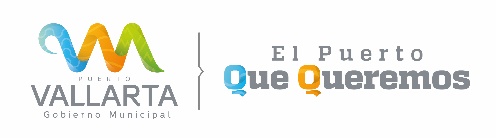 MANUAL DE OPERACIÓN Y PROCEDIMIENTOS CMPVR/2018CMPVR/2018CONTRALORIA MUNICIPALFECHA:22/02/2018CONTRALORIA MUNICIPALVERSIÓN:1RA VERSIÓND E S C R I P C I Ó N    D E   A C T  I V I D A D E SD E S C R I P C I Ó N    D E   A C T  I V I D A D E SD E S C R I P C I Ó N    D E   A C T  I V I D A D E SD E S C R I P C I Ó N    D E   A C T  I V I D A D E SD E S C R I P C I Ó N    D E   A C T  I V I D A D E SD E S C R I P C I Ó N    D E   A C T  I V I D A D E SCÓDIGODESCRIPCIÓNACTIVIDAD INICIALACTIVIDAD FINALDOCUMENTO Ó PROGRAMACLASIFICACIÓNCMPVR-AF-021AUDITORIA INTERNAEMICIÓN DE LA DOCUMENTACIÓN CORRESPONDIENTE PARA LA EJECUCIÓN DE LA AUDITORÍA / REVISIÓNREPORTE /INFORME FINALEXPEDIENTEInterno.CMPVR-AF-021.1GLOSA FINANCIERAVALIDACIÓN DE LOS COMPROBANTES DEL GASTO Y/O SOLICTUDES DE CHEQUESE EMITE DICTAMEN ACEPTADO O RECHAZADO CONFORME A LA NORMATIVA OFICIALGLOSA (DICTAMEN)Interno.CMPVR-AF-021.2AUDITORIAS INTERNASEJECUCIÓN DE AUDITORIAS APLICADAS A RENGLONES ESPECÍFICOS.INFORME FINAL DE AUDITORIAEXPEDIENTEInterno.CMPVR-AF-021.3AUDITORIAS ENLACEEJECUCIÓN DE AUDITORIAS EN VIRTUD DE UN REQUERIMIENTO OFICIAL DE UNA DEPENDENCIA FIZCALIZADORA EXTERNA, ESTADO O FEDERACIÓN.CEDULA DE OBSERVACIONESEXPEDIENTEExternoCMPVR-AF-021.4ARQUEOSARQUEOS A FONDOS FIJOS DE CAJAINFORME FINAL / RECOMENDACIONESEXPEDIENTEInterno.CMPVR-AOP-022Expedientes de personal de nuevo ingreso.Revisión de la documentación.Se abre expediente para turnar al área de nóminas.Excel/Base de datosInterno.CMPVR-AOP-022.1GLOSA OBRA PÚBLICAVALIDACIÓN DE LOS TRAMITES DE ESTIMACIONES Y PAGOS DE PROYECTOS DE OBRA PÚBLICASE EMITE DICTAMEN ACEPTADO O RECHAZADO CONFORME A LA NORMATIVA OFICIALGLOSA (DICTAMEN)Interno.CMPVR-RES-023INSTAURACIÓN Y EJECUCIÓN DE PROCEDIMIENTOS ESPECIFICOS ADMINISTRATIVOS / RESPOSABILIDAD PATRIMONIALACUERDOS DE INICIO DE PROCEDIMIENTO Y DILIGENCIASRESOLUCIÓNEXPEDIENTEInterno.D E S C R I P C I Ó N    D E   A C T  I V I D A D E SD E S C R I P C I Ó N    D E   A C T  I V I D A D E SD E S C R I P C I Ó N    D E   A C T  I V I D A D E SD E S C R I P C I Ó N    D E   A C T  I V I D A D E SD E S C R I P C I Ó N    D E   A C T  I V I D A D E SD E S C R I P C I Ó N    D E   A C T  I V I D A D E SCÓDIGODESCRIPCIÓNACTIVIDAD INICIALACTIVIDAD FINALDOCUMENTO Ó PROGRAMACLASIFICACIÓNCYSPVR-CYSP-001PROGRAMA AGENDA PARA EL DESARROLLO MUNICIPALENLACE CON GOBIERNO DEL ESTADO, SRIA. DE PLANEACION RECEPCION DE CALENDARIOS CALENDARIOS INTERNACYSPVR--CYSP-001.1INICIO DE TRABAJOS PARA ADHESION AL PROGRAMADESIGNACION DE ENLACE MUNICIPAL CON GOB. EDO.ENLACE DESIGNADO PARA COORDINACIONOFICIO ENVIADO A SEPLANINTERNACYSPVR--CYSP-001.2COORDINACION DE TRABAJOSCOORDINACION INTERNAENTREGA DE MANUALESMANUALES DE TRABAJOINTERNACYSPVR--CYSP-001.3AUTODIAGNOSTICOSCAPUTA DE DIAGNOSTICOS EN PLATAFORMADIAGNOSTICO CONCLUIDOREPORTEINTERNACYSPVR--CYSP-001.4VERIFICACIONESPRIMERA VERIFICACION DE INDICADORESRECEPCION DE CALIFICACIONES MINUTAINTERNOCYSPVR--CYSP-001.5PROGRAMA DE MEJORACAMBIOS EN PROCEDIMIENTOS, ELABORACION Y EMISION DE DOCUMENTOS COMPROBATORIOS MEJORA EN PROCESOS EVIDENCIASEXTERNOCYSPVR--CYSP-001.6VERIFICACIONESSEGUNDA VERIFICACION DE INDICADORESRECEPCION DE CALIFICACIONES MINUTAINTERNOCYSPVR--CYSP-001.7RESGUARDO DE EVIDENCIASI ES EL CASO, ENVIAR EVIDENCIA COMPROBAORIACUMPLIMIERNTO DE SOLICIRTUDCONCLUSION PROGRAMA INTERNOCYSPVR--CYSP-001.8FORO ANUALPARTICIPACION EN FORORECEPCION DE DOCUMENTOSCERTIFICADOEXTERNO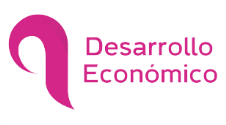 MANUAL DE OPERACIÓN Y PROCEDIMIENTOS MANUAL DE OPERACIÓN Y PROCEDIMIENTOS MANUAL DE OPERACIÓN Y PROCEDIMIENTOS MANUAL DE OPERACIÓN Y PROCEDIMIENTOS OMAPVR/2018OMAPVR/2018DIRECCION DE DESARROLLO ECONOMICODIRECCION DE DESARROLLO ECONOMICODIRECCION DE DESARROLLO ECONOMICODIRECCION DE DESARROLLO ECONOMICOFECHA:16/03/2018DIRECCION DE DESARROLLO ECONOMICODIRECCION DE DESARROLLO ECONOMICODIRECCION DE DESARROLLO ECONOMICODIRECCION DE DESARROLLO ECONOMICOVERSIÓN:1RA VERSIÓND E S C R I P C I Ó N    D E   A C T  I V I D A D E SD E S C R I P C I Ó N    D E   A C T  I V I D A D E SD E S C R I P C I Ó N    D E   A C T  I V I D A D E SD E S C R I P C I Ó N    D E   A C T  I V I D A D E SD E S C R I P C I Ó N    D E   A C T  I V I D A D E SD E S C R I P C I Ó N    D E   A C T  I V I D A D E SD E S C R I P C I Ó N    D E   A C T  I V I D A D E SD E S C R I P C I Ó N    D E   A C T  I V I D A D E SCÓDIGODESCRIPCIÓNDESCRIPCIÓNACTIVIDAD INICIALACTIVIDAD FINALDOCUMENTO Ó PROGRAMADOCUMENTO Ó PROGRAMACLASIFICACIÓNDDEPVR-DDE-001AtenciónAtenciónSolicitan pasar o una cita con el Director a la SecretariaSe atiende a la PersonaPersonal o OficioPersonal o OficioInterno.DDEPVR-DDE-002Administra y EjecutaAdministra y EjecutaDa Seguimiento a los ProgramasReporte Final de Los ProgramasProgramaProgramaInterno y ExternoDDEPVR-DDE-003Participa y AsisteParticipa y AsistePor invitación personal, mediante oficio o por escrito se recibeRecibe invitación y AsisteDocumento o ProgramaDocumento o ProgramaInterno y ExternoDDEPVR-DDE-004ImpulsaImpulsaImpulsa la participación CiudadanaCapacita, Orienta y AtiendeDocumento o ProgramaDocumento o ProgramaInterno y ExternoDDEPVR-DDE-005Genera, Gestiona y CoordinaGenera, Gestiona y CoordinaGestiona junto con otras Dependencias para programas socialesSi es aprobado, da cumplimiento a los solicitadoDocumento o ProgramaDocumento o ProgramaInterno y ExternoDDEPVR-DDE-006DesarrollaDesarrollaDesarrolla proyectos temáticosSi es aprobado, da cumplimiento a los solicitadoDocumento o ProgramaDocumento o ProgramaInternoDDEPVR-DDE-007LineamientosLineamientosEstablece lineamientos para el diseño y funcionamiento de políticas públicas, planes y programas estratégicosSi es aprobado, da cumplimiento a los solicitadoDocumentoDocumentoInternoDDEPVR-DDE-008EnlaceEnlaceAsiste en representación de la Dirección a las Oficinas estatal, Regional y entidades del Gobierno Federal a solicitar el registro de los Proyectos y Programas de InversiónRegistra los Proyectos o Programas de InversiónOficioOficioInternoDDEPVR-DDE-009RepresentaRepresentaRepresenta al Municipio cuando actué como Organismo intermedio en Gestión de Recursos Federales y estatales conlleve al cumplimiento de los objetivos establecidos en el Plan Municipal de desarrolloAsistePrograma, Proyecto o DocumentoPrograma, Proyecto o DocumentoInterno ExternoDDEPVR-DDE-010SeguimientoSeguimientoda Seguimiento a los ProgramasReporte Final de Los ProgramasProgramaProgramaInterno y ExternoDDEPVR-DDR-011Acude y SolicitaAcude y SolicitaAcude y solicita Fondos para proyectos con el Gobierno del Estado, ante las comisiones del Poder Legislativo en el proceso de la aprobación del Presupuesto de Egresos de la FederaciónSi es aprobado, da cumplimiento a los solicitadoPrograma, Proyecto o DocumentoPrograma, Proyecto o DocumentoInterno y ExternoDDEPVR-DDE-012Opera y SupervisaOpera y SupervisaOpera y supervisa los programasReporte Final de Los ProgramasProgramaProgramaInterno y ExternoDDEPVR-DDE-013PromuevePromuevePromueve y da soporte técnico, así como asesor de acciones conjuntas entre las dependencias MunicipalesReporte finalPrograma. Proyecto, oficio o documentoPrograma. Proyecto, oficio o documentoInterno o externoDDEPVR-DDE-014Coordina, analiza da solución a los Problemas sociales, económico y administrativosCoordina, analiza da solución a los Problemas sociales, económico y administrativosCoordina, analiza Da Solución y toma decisionesPrograma, Proyecto o DocumentoPrograma, Proyecto o DocumentoInterno DDEPVR-DDE-015CoadyuvaCoadyuvaCoadyuva en la elaboración de informes anualesReporte Final del informePrograma, Proyecto, Documento o oficioPrograma, Proyecto, Documento o oficioInterno DDEPVR-DDR-016ImpulsaImpulsaImpulsa el Desarrollo de las Tecnologías de la comunicaciones en empresas desarrolladoras de software y centro de contactoReporte finalPrograma, Proyecto o DocumentoPrograma, Proyecto o DocumentoInterno y ExternoDDEPVR-DDE-017Coordina acciones para el empleo e inversiónCoordina acciones para el empleo e inversiónPromueve la participación de las Empresas e instituciones de Gobierno Federal y estatalRealiza Convenios, programas y apoyosPrograma, conveniosPrograma, conveniosInterno y ExternoDDEPVR-DDE-018GeneraGeneraGenera proyectos de atractivitaAplica los proyectosProyectosProyectosinterno y ExternoDDEPVR-DDE-019Impulsa el desarrollo de las PYMESImpulsa el desarrollo de las PYMESImpulsa, promueve el desarrollo de las Mypimes y la integración de cadenas productivas así como centros comerciales  la creación de empleo mediante cartas de colaboración para promover las vacantesReporte FinalPrograma, Proyecto o DocumentoPrograma, Proyecto o DocumentoInterno y externoDDEPVR-DDE-020FortaleceFortaleceFortalece a las PYMES del Municipio mediante la ejecución de programas de capacitación empresarialReporte Final de las capacitaciónPrograma, Proyecto, Documento o oficioPrograma, Proyecto, Documento o oficioInterno y externoDDEPVR-DDE-021Gestiona Gestiona Gestiona ante las instancias federales y Estatales fondos para apoyar para los programas de fomento y desarrollo económicoSi es aprobado, da cumplimiento a los solicitadoPrograma o proyectoPrograma o proyectoInterno y ExternoDDEPVR-DDE-022Gestiona Gestiona Gestiona la generación de Empleos para Adultos mayores, Jóvenes Emprendedores, personas de Capacidad DiferenteSi es aprobado, da cumplimiento a los solicitadoPrograma o proyectoPrograma o proyectoInterno y ExternoDDEPVR-DDE-023AsesoraAsesoraAsesora al Presidente Municipal en la elaboración de acuerdos o convenios en materias de planeación, programación, supervisión y evaluación del desarrollo económicoReporte finalAcuerdos y ConvenioAcuerdos y ConvenioInterno DDEPVR-DDE-024AnalizaAnalizaToma medidas para la simplificación y apoyo para los establecimientos y la operación de Empresas Industriales, comerciales y de servicioReporte FinalPrograma, proyecto o DocumentoPrograma, proyecto o DocumentoInterno y ExternoDDEPVR-DDE-025ActualizaActualizaSolicita, investiga información y estadísticas para actualizar la base de datos con información estadística y económica del MunicipioActualiza la base de datos con Información EstadísticaPrograma, Proyecto o DocumentoPrograma, Proyecto o DocumentoInterno y externoDDEPVR-DDE-026Supervisa y DirigeSupervisa y DirigeSupervisa y dirige los trabajos d la Unidad rápida de Gestión EmpresarialReporte Final Programa, Proyecto, Documento o oficioPrograma, Proyecto, Documento o oficioInterno y externoDDEPVR-DDE-027PromuevePromuevePromueve mediante Oficios, programas y proyectos la realización de Ferias, exposiciones y congresos industriales, comerciales, de servicios en materia de empleo y participa por acuerdo del presidente Municipal en eventos de carácter Municipal, estatal, nacional e InternacionalSi es aprobado, da cumplimiento a los solicitadoPrograma o proyectoPrograma o proyectoInterno y ExternoDDEPVR-DDE-028PromuevePromuevePromueve beneficios Fiscales y demás previstos en la ley de Fomento a la Inversión para el Desarrollo Económico del MunicipioSi es aprobado, da cumplimiento a los solicitadoPrograma o proyectoPrograma o proyectoInterno y ExternoDDEPVR-DDE-029Impulsa y PromueveImpulsa y PromueveImpulsa y Promueve la Instalación de espacios, parques y zonas industriales, conforma a estándares de calidadReporte FinalProyecto, programa o OficioProyecto, programa o OficioInterno y ExternoDDEPVR-DDE-030Promueve y CoordinaPromueve y CoordinaPromueve y Coordina el Empleo productivo a través de acciones de capacitación y colocación de Trabajadores y ProfesionistasReporte Final ProgramaProgramaInterno y ExternoDDEPVR-DDR-031AsisteAsistePor invitación personal, mediante oficio o por escrito se recibeRecibe invitación y AsisteDocumento o ProgramaDocumento o ProgramaInterno y ExternoDDEPVR-DDE-032Oficios Oficios Elabora, registra y formaliza oficiosCanaliza o da contestaciónOficioOficioInterno o ExternoDDEPVR-DDE-033Oficios y documentosOficios y documentosRecibe firma, sella, registra y entrega documentos a las diversas áreas del departamentoCanaliza o da contestaciónOficio y DocumentoOficio y DocumentoInterno y ExternoDDEPVR-DDE-034LlamadasLlamadasAtiende las llamadas del departamentoRecibe, da información o agendaTeléfonoTeléfonoInterno y ExternoDDEPVR-DDR-035ArchivoArchivoSepara, organiza, clasifica, registra los oficios o documentosArchiva la documentaciónDocumentoDocumentoInterno y ExternoDDEPVR-DDE-036AtenciónAtenciónAtiende y Proporciona información al CiudadanoCanaliza y atiende la necesidades del CiudadanoPersonal o escritoPersonal o escritoInterno y ExternoDDEPVR-DDE-037AgendaAgendaOrganiza y Administra la AgendaConfirmar o ConcluirDocumentoDocumentoInterno DDEPVR-SDE-0038ProponeProponePropone al Director de la Dirección De Desarrollo Económico medidas de apoyo económicas adecuadas con el objetivo de lograr empresas concretas y fuertes para el MunicipioSi es aprobado, da cumplimiento a los solicitadoPrograma, Proyecto, Documento o oficioPrograma, Proyecto, Documento o oficioInterno DDEPVR-SDE-0039RelacionesRelacionesMantiene una relación constante con otras dependencias, iniciativa privada y cámaras de comercioAsistePrograma, Proyecto, Documento o OficioPrograma, Proyecto, Documento o OficioInterno y ExternoDDEPVR-SDE-0040TramitesTramitesControla la  correcta y oportuna recepción de tramites ingresadosreporte finalDocumentoDocumentoInterno y ExternoDDEPVR-SDE-0041TramitesTramitesEstá al pendiente de los términos de plazos para la entrega de códigos de barras, marcas y patentesVer el plazoDocumentoDocumentoInterno y ExternoDDEPVR-SDE-0042AsisteAsisteAsiste en representación del Director de la Dirección en los diversos actos que le son indicadosAsistirRepresentaciónRepresentaciónInterno y externoDDEPVR-SDE-0043CapacitaciónCapacitaciónRealiza capacitacionesReporte Final de las capacitaciónProyecto, Documento o oficioProyecto, Documento o oficioInterno y externoDDEPVR-SDE-0044DecisionesDecisionesToma decisionesRealiza las decisionesDocumento, proyecto, oficioDocumento, proyecto, oficioInterno DDEPVR-SDE-0045AgendaAgendaOrganiza y Administra la AgendaConfirmar o ConcluirDocumentoDocumentoInterno DDEPVR-SDE-0046Apoyo LogísticoApoyo LogísticoApoya con la Logística en actividades especialesReporte FinalProyecto o DocumentoProyecto o DocumentoInterno DDEPVR-SDE-0047Recopila, clasifica y analiza informaciónRecopila, clasifica y analiza informaciónRecopila, califica y analiza información para los planes y programasSi es aprobado, da cumplimiento a los solicitadoPrograma, Proyecto o DocumentoPrograma, Proyecto o DocumentoInterno y externoDDEPVR-SDE-0048AtiendeAtiendeAtiende e informa al público en GeneralCanaliza para atender las necesidades y solucionaPersonal o oficioPersonal o oficioInterno DDEPVR-SDE-0049InformesInformesRealiza informes Entrega el informeDocumentoDocumentoInternoDDEPVR-SDE-0050TramitesTramitesRealiza trámites administrativos de planeación y evaluación Si es aprobado, da cumplimiento a los solicitadoPrograma o proyectoPrograma o proyectoInterno y ExternoDDEPVR-SDE-0051LlamadasLlamadasAtiende las llamadas del departamentoRecibe da información o agendaTeléfonoTeléfonoInternoDDEPVR-SFA-0052Administra, control y seguimientoAdministra, control y seguimientoLe da seguimiento al trabajo de las maquinas en los Ejidos que conforman el MunicipioTermina los trabajos de MaquinariaOficioOficioInterno DDEPVR-SFA-0053Organiza, revisión y autorizaciónOrganiza, revisión y autorizaciónRecibe solicitudes de quema agrícolas, se le avisa a Conafor Concluye en Conafor quien es la encargada del seguimientoDocumento Documento Interno y ExternoDDEPVR-SFA-0054CoordinaCoordinaCoordina trabajos de forma permanente con organizaciones y productores agropecuarios del MunicipioReporte finalDocumentoDocumentoInterno y ExternoDDEPVR-SFA-0055FomentaFomentaFomenta da cumplimiento de políticas, normatividad y reglamentación en el ámbito de sus competenciasLo da a conocerPrograma, Proyecto o DocumentoPrograma, Proyecto o DocumentoInterno y ExternoDDEPVR-SFA-0056Gestiona Gestiona Gestiona recursos para el Municipio con Organizaciones y productores Agropecuarios del MunicipioSi es aprobado, da cumplimiento a los solicitadoPrograma, Proyecto o DocumentoPrograma, Proyecto o DocumentoInterno y ExternoDDEPVR-SFA-0057CoordinaciónCoordinaciónEstablece mecanismos con coordina con diferentes instituciones de sector agropecuario del nivel Federal, Estatal y MunicipalSi es aprobado, da cumplimiento a los solicitadoPrograma, Proyecto o DocumentoPrograma, Proyecto o DocumentoInterno y ExternoDDEPVR-SFA-0058Ventanillas Ventanillas Recepción de Documentos y captura de expedientesSeguimiento del proceso y entrega de la mismaProgramaProgramaInterno y ExternoDDEPVR-SFA-0059Organiza y Representa al Presidente en el Consejo Municipal para en Desarrollo Rural SustentableOrganiza y Representa al Presidente en el Consejo Municipal para en Desarrollo Rural SustentableElaborar y envió de Convocatorias del CMDRS por correo y organización de la reuniónElaboración de actas y seguimiento a los acuerdos del CMDRSDocumentoDocumentoInterno o externoDDEPVR-SFA-0060AnteproyectosAnteproyectosElaborar anteproyectos de Programas operativos y presupuesto Anual de la dependenciaEnviarlos a TesoreríaOficioOficioInternoDDEPVR-SFA-0061AgendaAgendaOrganiza y Administra la AgendaConfirmar o ConcluirDocumentoDocumentoInterno DDEPVR-SFA-0062Apoyo LogísticoApoyo LogísticoApoya con la Logística en actividades especialesreporte FinalProyecto o DocumentoProyecto o DocumentoInterno DDEPVR-SFA-0063Recopila, clasifica y analiza informaciónRecopila, clasifica y analiza informaciónRecopila, califica y analiza información para los planes y programasSi es aprobado, da cumplimiento a los solicitadoPrograma, Proyecto o DocumentoPrograma, Proyecto o DocumentoInterno y externoDDEPVR-SFA-0064AtiendeAtiendeAtiende e informa al público en GeneralCanaliza para atender las necesidades y solucionaPersonal o oficioPersonal o oficioInterno DDEPVR-SFA-0065InformesInformesRealiza informes entrega el informeDocumentoDocumentoInternoDDEPVR-SFA-0066TramitesTramitesRealiza trámites administrativos de planeación y evaluación Si es aprobado, da cumplimiento a los solicitadoPrograma o proyectoPrograma o proyectoInterno y ExternoDDEPVR-SFA-0067LlamadasLlamadasAtiende las llamadas del departamentoRecibe da información o agendaTeléfonoTeléfonoInternoDDEPVR-SFA-0068Traslado Traslado Lleva Objetos, material, mensajería, personal de campo, recibe paquetes y envíos que se le indiquenEntregaDocumentoDocumentoInterno DDEPVR-SFA-0069DesechosDesechosLleva los desechos a un lugar indicadoEntregaDocumentoDocumentointerno DDEPVR-SFA-0070VehículoVehículorevisa el vehículo reportando cualquier anomalía o reparaciónRevisadoDocumentoDocumentoInterno y externoDDEPVR-SFA-0071CoordinaCoordinaCoordina las actividades del Subdirector las organiza, atiende las peticiones, auxilia en los trabajos administrativos, supervisa en campo, supervisa las quemas agrícolas, atiende los reportes de ganado y apoya en las brigadas forestalesConfirmar o ConcluirDocumentoDocumentointerno DDEPVR-SFA-0072MaquinariaMaquinariaAbastece de diésel la maquinariaMaquinaria con diéseldocumentodocumentoInterno DDEPVR-SFA-0073GanadoGanadoSe traslada el ganado que se encuentra en la vía publica en nun remolque propiedad del Ayuntamiento, posteriormente depositarlo en un corral asignado para el programa d Control y Desalojo de Ganado en la vía publica Reporte Final ProgramaProgramaInterno DDEPVR-SFA-0074ReporteReporteSe atiende el reporte se traslada al ganado que se encuentra en la vía publica Se deposita en un corral asignadoDocumento o ProgramaDocumento o ProgramaInterno 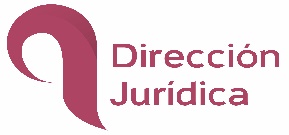 MANUAL DE OPERACIÓN Y PROCEDIMIENTOS MANUAL DE OPERACIÓN Y PROCEDIMIENTOS MANUAL DE OPERACIÓN Y PROCEDIMIENTOS MANUAL DE OPERACIÓN Y PROCEDIMIENTOS DJPVR/2018DJPVR/2018DJPVR/2018DJPVR/2018DIRECIÓN JURÍDICADIRECIÓN JURÍDICADIRECIÓN JURÍDICADIRECIÓN JURÍDICAFECHA:FECHA:13/03/201813/03/2018DIRECIÓN JURÍDICADIRECIÓN JURÍDICADIRECIÓN JURÍDICADIRECIÓN JURÍDICAVERSIÓN:VERSIÓN:1RA VERSIÓN1RA VERSIÓND E S C R I P C I Ó N    D E   A C T  I V I D A D E SD E S C R I P C I Ó N    D E   A C T  I V I D A D E SD E S C R I P C I Ó N    D E   A C T  I V I D A D E SD E S C R I P C I Ó N    D E   A C T  I V I D A D E SD E S C R I P C I Ó N    D E   A C T  I V I D A D E SD E S C R I P C I Ó N    D E   A C T  I V I D A D E SD E S C R I P C I Ó N    D E   A C T  I V I D A D E SD E S C R I P C I Ó N    D E   A C T  I V I D A D E SD E S C R I P C I Ó N    D E   A C T  I V I D A D E SCÓDIGOCÓDIGODESCRIPCIÓNACTIVIDAD INICIALACTIVIDAD FINALACTIVIDAD FINALDOCUMENTO Ó PROGRAMADOCUMENTO Ó PROGRAMACLASIFICACIÓNDJPVR-DJ-001DJPVR-DJ-001CorrespondenciaRecepción de correspondencia de distintas dependencias y/o Autoridades tanto internas como externas.Registro, asignación del Número de Control Interno y entrega al Director y Subdirector para turno.Registro, asignación del Número de Control Interno y entrega al Director y Subdirector para turno.Lista de Control de TurnoLista de Control de TurnoInternaDJPVR-DJ-002DJPVR-DJ-002Control y Revisión de Contratos y ConveniosRecepción del Proyecto elaborado por el Abogado.Revisión y análisis del Proyecto; si hay observación lo regresa al Abogado p/ corrección y si no hay observación lo rubrica y lo pasa al Subdirector.Revisión y análisis del Proyecto; si hay observación lo regresa al Abogado p/ corrección y si no hay observación lo rubrica y lo pasa al Subdirector.Contrato/ ConvenioContrato/ ConvenioInternaDJPVR-DJ-002.1DJPVR-DJ-002.1Control y Revisión de Contratos y ConveniosRecepción de asuntos de su competencia (Contratos y Convenios)) Análisis del asunto y emisión del Proyecto para su revisión por el Jefe inmediato.Análisis del asunto y emisión del Proyecto para su revisión por el Jefe inmediato.Contrato/ ConvenioContrato/ ConvenioInternaDJPVR-DJ-003DJPVR-DJ-003Clasificación de ArchivoRecepción e inventario de los Acuses de Recepción de los Oficios generados por los Abogados y presentados a las distintas Autoridades.Clasificar los Expedientes correspondientes por materia e Integrarlos debidamente.Clasificar los Expedientes correspondientes por materia e Integrarlos debidamente.ExpedienteExpedienteInternaDJPVR-DJ-004DJPVR-DJ-004Control y Seguimiento de Controversias de AmparoRecepción del Proyecto elaborado por el Abogado.Revisión y análisis del Proyecto; si hay observación lo regresa al Abogado p/ corrección y si no hay observación lo rubrica y lo pasa al Subdirector.Revisión y análisis del Proyecto; si hay observación lo regresa al Abogado p/ corrección y si no hay observación lo rubrica y lo pasa al Subdirector.OficioOficioInternaDJPVR-DJ-004.1DJPVR-DJ-004.1Control y Seguimiento de Controversias de AmparoRecepción del Proyecto elaborado por el Abogado.Análisis del asunto y emisión del Proyecto para su revisión por el Jefe inmediato.Análisis del asunto y emisión del Proyecto para su revisión por el Jefe inmediato.OficioOficioInternaDJPVR-DJ-005DJPVR-DJ-005Control y Seguimiento de Controversias AdministrativasRecepción del Proyecto elaborado por el Abogado.Revisión y análisis del Proyecto; si hay observación lo regresa al Abogado p/ corrección y si no hay observación lo rubrica y lo pasa al Subdirector.Revisión y análisis del Proyecto; si hay observación lo regresa al Abogado p/ corrección y si no hay observación lo rubrica y lo pasa al Subdirector.OficioOficioInternaDJPVR-DJ-005.1DJPVR-DJ-005.1Control y Seguimiento de Controversias AdministrativasRecepción de asuntos de su competencia (Administrativo) Análisis del asunto y emisión del Proyecto para su revisión por el Jefe inmediato.Análisis del asunto y emisión del Proyecto para su revisión por el Jefe inmediato.OficioOficioInternaDJPVR-DJ-005.2DJPVR-DJ-005.2Control y Seguimiento de Controversias AdministrativasRecepción de asuntos de su competencia (Administrativo) Análisis del asunto y emisión del Proyecto para su revisión por el Jefe inmediato.Análisis del asunto y emisión del Proyecto para su revisión por el Jefe inmediato.OficioOficioInternaDJPVR-DJ-006DJPVR-DJ-006Control y Seguimiento de Controversias LaboralesRecepción del Proyecto elaborado por el Abogado.Revisión y análisis del Proyecto; si hay observación lo regresa al Abogado p/ corrección y si no hay observación lo rubrica y lo pasa al Subdirector.Revisión y análisis del Proyecto; si hay observación lo regresa al Abogado p/ corrección y si no hay observación lo rubrica y lo pasa al Subdirector.OficioOficioInternaDJPVR-DJ-006.1DJPVR-DJ-006.1Control y Seguimiento de Controversias LaboralesRecepción de asuntos de su competencia (Laboral) Análisis del asunto y emisión del Proyecto para su revisión por el Jefe inmediato.Análisis del asunto y emisión del Proyecto para su revisión por el Jefe inmediato.OficioOficioInternaDJPVR-DJ-007DJPVR-DJ-007Control y Seguimiento de Controversias Civiles y MercantilesRecepción del Proyecto elaborado por el Abogado.Revisión y análisis del Proyecto; si hay observación lo regresa al Abogado p/ corrección y si no hay observación lo rubrica y lo pasa al Subdirector.Revisión y análisis del Proyecto; si hay observación lo regresa al Abogado p/ corrección y si no hay observación lo rubrica y lo pasa al Subdirector.OficioOficioInternaDJPVR-DJ-007.1DJPVR-DJ-007.1Control y Seguimiento de Controversias Civiles y MercantilesRecepción de asuntos de su competencia (Civiles y Mercantiles) Análisis del asunto y emisión del Proyecto para su revisión por el Jefe inmediato.Análisis del asunto y emisión del Proyecto para su revisión por el Jefe inmediato.OficioOficioInternaDJPVR-DJ-008DJPVR-DJ-008Control y Seguimiento de QuejasRecepción del Proyecto elaborado por el Abogado.Revisión y análisis del Proyecto; si hay observación lo regresa al Abogado p/ corrección y si no hay observación lo rubrica y lo pasa al Subdirector.Revisión y análisis del Proyecto; si hay observación lo regresa al Abogado p/ corrección y si no hay observación lo rubrica y lo pasa al Subdirector.OficioOficioInternaDJPVR-DJ-008.1DJPVR-DJ-008.1Control y Seguimiento de QuejasRecepción de asuntos de su competencia (Asuntos Internos/Quejas) Análisis del asunto y emisión del Proyecto para su revisión por el Jefe inmediato.Análisis del asunto y emisión del Proyecto para su revisión por el Jefe inmediato.OficioOficioInternaDJPVR-DJ-009DJPVR-DJ-009SubdirecciónRevisión y análisis de Proyectos. Observación regresa al Abogado para corrección/ No observación se rubrica.Se entrega al Director Jurídico para su Firma.Se entrega al Director Jurídico para su Firma.OficioOficioInternaDJPVR-DJ-010DJPVR-DJ-010DirecciónVisto bueno de Proyectos. Observación regresa a Subdirección/ No observación se Firma.Firma de documentos p/ envío a Tribunales, Autoridades Admvas. y/o Direcciones del H. Ayuntamiento.Firma de documentos p/ envío a Tribunales, Autoridades Admvas. y/o Direcciones del H. Ayuntamiento.OficioOficioInterna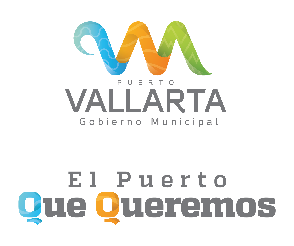 MANUAL DE OPERACIÓN Y PROCEDIMIENTOS MANUAL DE OPERACIÓN Y PROCEDIMIENTOS MANUAL DE OPERACIÓN Y PROCEDIMIENTOS DIRECCIÓN DE OBRAS PÚBLICASDIRECCIÓN DE OBRAS PÚBLICASDIRECCIÓN DE OBRAS PÚBLICASFECHA:08/03/2018DIRECCIÓN DE OBRAS PÚBLICASDIRECCIÓN DE OBRAS PÚBLICASDIRECCIÓN DE OBRAS PÚBLICASVERSIÓN:1RA VERSIÓND E S C R I P C I Ó N    D E   A C T  I V I D A D E SD E S C R I P C I Ó N    D E   A C T  I V I D A D E SD E S C R I P C I Ó N    D E   A C T  I V I D A D E SD E S C R I P C I Ó N    D E   A C T  I V I D A D E SD E S C R I P C I Ó N    D E   A C T  I V I D A D E SD E S C R I P C I Ó N    D E   A C T  I V I D A D E SCÓDIGODESCRIPCIÓNACTIVIDAD INICIALACTIVIDAD FINALDOCUMENTO Ó PROGRAMACLASIFICACIÓNDOPPVR-JAD-001COMPRASSE RECIBE MEMORÁNDUM CON INFORMACIÓN DEL PRODUCTO QUE SE NECESITA Y PARA QUÉ.SE ELABORA REQUISICIÓN DE COMPRA CON LA INFORMACIÓN DEL PRODUCTO SOLICITADO, MISMA QUE SE ENTREGA A PROVEEDURÍA.REQUISICIÓN DE COMPRAEXTERNODOPPVR-JAD-002REEMBOLSO DE CAJA CHICASE RECOLECTAN LAS FACTURAS DE LAS COSAS COMPRADAS CON CAJA CHICA.SE ELABORA LA SOLICITUD Y SE ENTREGA A TESORERÍA.SOLICITUD DE CHEQUE POR REEMBOLSO DE CAJA CHICA.EXTERNODOPPVR-JAD-003REEMBOLSO DE VIÁTICOSSE RECOLECTAN LAS FACTURAS DE LOS ALIMENTOS Y TRANSPORTE UTILIZADOS EN ALGUNA COMISIÓN FUERA DEL MUNICIPIO.SE ELABORA LA SOLICITUD Y SE ENTREGA A TESORERÍA.SOLICITUD DE CHEQUE POR REEMBOLSO POR VIÁTICOS.EXTERNODOPPVR-JAD-004SOLICITUD DE VIÁTICOSSE RECOLECTA PAGARÉ, INVITACIÓN, OFICIO DE COMISIÓN Y DESCRIPCIÓN DE GASTOS QUE SE REQUIEREN.SE ELABORA LA SOLICITUD Y SE ENTREGA A TESORERÍA.SOLICITUD DE CHEQUE POR VIÁTICOS.EXTERNODOPPVR-JAD-005TRÁMITE DE PAGO DE OBRASE RECIBE EL ANTICIPO O ESTIMACIÓN Y SE CORROBORA QUE LA INFORMACIÓN SEA CORRECTA.SE ELABORA LA SOLICITUD DE CHEQUE Y SE ENTREGA A TESORERÍA.SOLICITUD DE CHEQUE PARA PAGO DE OBRA.EXTERNODOPPVR-JAD-006ELABORACIÓN DE PRE NÓMINA QUINCENALSE REVISA LA ASISTENCIA Y LAS INCIDENCIAS QUE TUVIERON LOS EMPLEADOS EN LA QUINCENA.SE ELABORA UN REPORTE CON LA INFORMACIÓN Y SE ENTREGA A NÓMINASPRE NÓMINAEXTERNODOPPVR-JAD-007PAGO DE NÓMINASE RECIBE LA NÓMINA CON LOS RECIBOS Y CHEQUES.SE ENTREGA EL RECIBO Y CHEQUE A LOS EMPLEADOS PARA QUE LO FIRMEN.NÓMINAEXTERNODOPPVR-JAD-008INTEGRACIÓN DE EXPEDIENTES DE OBRASE RECIBEN LOS DOCUMENTOS QUE INCLUYE UN EXPEDIENTESE ORDENAN Y SE HACE EL EXPEDIENTE, DESPUÉS DE ESCANEAR LA INFORMACIÓN.EXPEDIENTE DE OBRAINTERNODOPPVR-JAD-009ATENCIÓN A AUDITORÍASSE RECIBE LA SOLICITUD DE INFORMACIÓN QUE REQUIEREN AUDITORESSE ENTREGA LA INFORMACIÓN SOLICITADAOFICIOINTERNODOPPVR-JCO-010SUPERVISIÓN DE OBRASE RECIBE ASIGNACIÓN DE RESIDENTE DE OBRA, PROYECTO Y PRESUPUESTO, Y SE REALIZA RECORRIDO DE OBRA.DA SEGUIMIENTO A LA OBRA PARA QUE SE CUMPLA EN TIEMPO Y FORMA.OFICIOINTERNODOPPVR-JCO-011REVISIÓN DE ESTIMACIÓNREVISA QUE LAS CANTIDAD DE OBRA, ASÍ COMO LOS CONCEPTOS SE HAYAN EJECUTADO CONFORME A LAS ESPECIFICACIONES, Y SUPERVISA QUE SE PRESENTEN LOS CONCEPTOS EXTRAORDINARIOS SI SE REQUIEREN, ASÍ COMO PRÓRROGAS O DIFERIMIENTOS.REALIZA JUNTO CON EL CONTRATISTA, EL FINIQUITO DE LA OBRA, CUMPLIENDO PREVIAMENTE CON LOS TRÁMITES ADMINISTRATIVOS CORRESPONDIENTES.ESTIMACIÓNINTERNODOPPVR-COS-012ELABORACIÓN DE PRESUPUESTOSE RECIBE SOLICITUD DE ELABORACIÓN DE PRESUPUESTOSE COTIZA LO SOLICITADO PARA EJECUTAR LA OBRA Y SE ELABORA PRESUPUESTOPRESUPUESTOINTERNODOPPVR-COS-013VERIFICACIÓN DE TRÁNSITOSE RECIBE OFICIO DE TRÁNSITO PIDIENDO APOYO PARA PRESUPUESTOS.SE MANDA A ALGUIEN PARA QUE REVISE Y SE ELABORE EL PRESUPUESTO CONFORME A LO QUE SE NECESITA.PRESUPUESTOEXTERNODOPPVR-COS-014FUERA DE CATÁLOGOSE RECIBE INFORMACIÓN DE CONCEPTOS FUERA DE CATÁLOGO EN ALGUNA OBRA EJECUTADASE REVISA LA INFORMACIÓN Y SI ES CORRECTA, SE AUTORIZA.FUERA DE CATÁLOGOINTERNODOPPVR-COS-014.1FUERA DE CATÁLOGOSE RECIBE INFORMACIÓN DE CONCEPTOS FUERA DE CATÁLOGO EN ALGUNA OBRA EJECUTADASE REVISA LA INFORMACIÓN Y SI ES INCORRECTA, SE LE INFORMA A LA CONSTRUCTORA PARA QUE CORRIJA.FUERA DE CATÁLOGOINTERNODOPPVR-COS-015PROYECTOS ELÉCTRICOSSE RECIBE SOLICITUD DE ELABORACIÓN DE PROYECTO ELÉCTRICOSE COTIZA LO SOLICITADO PARA EJECUTAR LA OBRA Y SE ELABORA EL PROYECTO ELÉCTRICOPROYECTOINTERNODOPPVR-MTO-016ATENCIÓN A PETICIÓNRECEPCIÓN DE PETICIONES CIUDADANAS DE REPARACIÓN DE CALLESSE MANDA CUADRILLA A DAR MANTENIMIENTO A CALLEPETICIONES CIUDADANASINTERNODOPPVR-MAQ-017ATENCIÓN A CALLESSE RECIBE PETICIÓN DE MANTENIMIENTO EN CALLES DE LA CIUDAD CON MAQUINARIA PESADASE ASIGNA CUADRILLA PARA QUE LE DÉ MANTENIMIENTOPETICIONES CIUDADANASINTERNODOPPVR-LIC-018COORDINAR LICITACIÓNSE RECIBE OBRA A EJECUTAR Y SE REVISA LAS BASES PARA ELABORAR CONCURSO DE LICITACIONESSE HACE CONVOCOTARIA A CONSTRUCTORAS Y SE REALIZA EL CONCURSOCONCURSO DE OBRAEXTERNODOPPVR-LIC-019PROPUESTA DE GANADORSE REVISA LA INFORMACIÓN PRESENTADA Y SE PROPONE GANADORSE ENTREGA PROPUESTA A LA COMISIÓN DE ADJUDICACIÓN, ASIGNACIÓN Y CONTRATACIÓN DE OBRA PÚBLICAPROPUESTA GANADOREXTERNODOPPVR-LIC-020CITA PARA DAR A CONOCER FALLOSE RECIBE FALLO DE LA COMISIÓN DE ADJUDICACIÓN, ASIGNACIÓN Y CONTRATACIÓN DE OBRA PÚBLICASE CITA A LOS PARTICIPANTES PARA DAR A CONOCER EL FALLOCITA EXTERNODOPPVR-LIC-021CONTRATACIÓN DE OBRASE INFORMA SOBRE EL FALLO DE LA COMISIÓN DE ADJUDICACIÓN, ASIGNACIÓN Y CONTRATACIÓN DE OBRA PÚBLICASE HACE LA CONTRATACIÓN DE LA OBRACONTRATOEXTERNODOPPVR-DIR-022GESTIÓN DE RECURSOSSE REVISAN CONVOCATORIAS DE RECURSOS PARA OBRAS EN ESTADO Y FEDERACIÓN.SE ELABORA DOCUMENTACIÓN QUE SE REQUIERE Y SE COMISIONA PARA QUE VAYAN A GESTIONAR LOS RECURSOS.PROYECTOINTERNODOPPVR-DIR-023ELABORACIÓN DE PROYECTOSSE RECIBE PETICIÓN DE PROYECTO A REALIZAR Y SE PROCEDE A VISITAR EL LUGAR.SE ELABORA EL PROYECTO PARA EL DESARROLLO DE LA OBRAPROYECTOINTERNODOPPVR-DIR-024CONTESTACIÓN A CIUDADANÍASE RECIBE SOLICITUD DE INFORMACIÓN DE OBRAS EJECUTADA POR PARTE DE LA CIUDADANÍASE DA CONTESTACIÓN LEGAL A LO QUE LA CIUDADANÍA REQUIERE DE INFORMACIÓN EN OBRAS EJECUTADAS.OFICIOEXTERNODOPPVR-SUB-025IMPULSAR OBRAS DE INFRAESTRUCTURASE COORDINAN TODAS LA ACTIVIDADES MANTENIMIENTO DE VIALIDADES EN EL MUNICIPIO.DA SEGUIMIENTO AL CUMPLIMIENTO DEL MANTENIMIENTO DE CALLES.INFRAESTRUCTURA DE CALIDADINTERNOMANUAL DE OPERACIÓN Y PROCEDIMIENTOS MANUAL DE OPERACIÓN Y PROCEDIMIENTOS MANUAL DE OPERACIÓN Y PROCEDIMIENTOS MANUAL DE OPERACIÓN Y PROCEDIMIENTOS DTDPVR/2018 DTDPVR/2018 DTDPVR/2018 DTDPVR/2018 DIRECCIÓN DE TURISMODIRECCIÓN DE TURISMODIRECCIÓN DE TURISMODIRECCIÓN DE TURISMOFECHA:FECHA:12/03/201812/03/2018DIRECCIÓN DE TURISMODIRECCIÓN DE TURISMODIRECCIÓN DE TURISMODIRECCIÓN DE TURISMOVERSIÓN:VERSIÓN:1RA VERSIÓN1RA VERSIÓND E S C R I P C I Ó N    D E   A C T  I V I D A D E SD E S C R I P C I Ó N    D E   A C T  I V I D A D E SD E S C R I P C I Ó N    D E   A C T  I V I D A D E SD E S C R I P C I Ó N    D E   A C T  I V I D A D E SD E S C R I P C I Ó N    D E   A C T  I V I D A D E SD E S C R I P C I Ó N    D E   A C T  I V I D A D E SD E S C R I P C I Ó N    D E   A C T  I V I D A D E SD E S C R I P C I Ó N    D E   A C T  I V I D A D E SD E S C R I P C I Ó N    D E   A C T  I V I D A D E SCÓDIGOCÓDIGODESCRIPCIÓNACTIVIDAD INICIALACTIVIDAD FINALACTIVIDAD FINALDOCUMENTO Ó PROGRAMADOCUMENTO Ó PROGRAMACLASIFICACIÓNDTPVR-DT-001DTPVR-DT-001PLANEACIÓN Y OPERACIÓN DE EVENTOS LOCALESPLANEAR, ORGANIZAR EVENTOS QUE SE REALIZAN PARA INCENTIVAR EL TURISMO. OFRECER EVENTOS CARACTERÍSTICOS Y REPRESENTATIVOS DE LA CIUDAD.OFRECER EVENTOS CARACTERÍSTICOS Y REPRESENTATIVOS DE LA CIUDAD.AGENDA DIGITALAGENDA DIGITALINTERNADTPVR-DT-002DTPVR-DT-002RELACIONES PÚBLICASCOORDINAR INVITACIONES DE LOS EVENTOS QUE REALIZA DIRECCIÓN DE TURISMO. PROGRAMAR Y COORDINAR INVITACIONES PARA LOS EVENTOS ESPECIALES CON LA PRESIDENCIA.PROGRAMAR Y COORDINAR INVITACIONES PARA LOS EVENTOS ESPECIALES CON LA PRESIDENCIA.AGENDA DIGITALAGENDA DIGITALINTERNA-EXTERNADTPVR-DT-003DTPVR-DT-003INSPECCIÓN EN LAS OFICINAS Y MÓDULOS DE INFORMACIÓN TURÍSTICA VERIFICAR QUE LOS PROMOTORES BRINDEN EL SERVICIO AL TURISTA CONFORME A LOS LINEAMIENTOS.RATIFICAR CON EL COORDINADOR QUE LOS PROMOTORES ESTÉN EN LOS MÓDULOS Y CUENTEN CON HERRAMIENTAS DE TRABAJO CONJUNTO A FOLLETERIA.RATIFICAR CON EL COORDINADOR QUE LOS PROMOTORES ESTÉN EN LOS MÓDULOS Y CUENTEN CON HERRAMIENTAS DE TRABAJO CONJUNTO A FOLLETERIA.BASE DE DATOSBASE DE DATOSEXTERNADTPVR-DT-004DTPVR-DT-004GESTIÓN DE PATROCINIOS PARA PROYECTOS GESTIONAR LOS RECURSOS PARA RELIZACION DE EVENTOS CON PATROCIONO DEL SECTOR PRIVADO.REVISAR Y CONVOCAR REUNION CON LAS EMPRESAS DEL SECTOR PRIVADO DE SERVICIOS TURISTICOS PARAINVITARLOS A PARTICIPAR EN LOS EVENTOS.  REVISAR Y CONVOCAR REUNION CON LAS EMPRESAS DEL SECTOR PRIVADO DE SERVICIOS TURISTICOS PARAINVITARLOS A PARTICIPAR EN LOS EVENTOS.  OFICIOS, EXCEL, WORDOFICIOS, EXCEL, WORDEXTERNADTPVR-DT-005DTPVR-DT-005DISEÑO E IMAGEN TURÍSTICAREVISAR DISEÑOS QUE PROMOCIONA A PUERTO VALLARTACOORDINAR Y REVISAR LAS IMÁGENES DE LAS CAMPAÑAS DE DIFUSIÓN Y PROMOCIÓN TURÍSTICA.COORDINAR Y REVISAR LAS IMÁGENES DE LAS CAMPAÑAS DE DIFUSIÓN Y PROMOCIÓN TURÍSTICA.PHOTOSHOP, ILUSTRADOR, IN DESIGNE, ACROBAT,PHOTOSHOP, ILUSTRADOR, IN DESIGNE, ACROBAT,INTERNA-EXTERNADTPVR-DT-006DTPVR-DT-006ENLACE A DEPENDENCIAS GUBENAMENTALES (ESTATALES, FEDERALES)  FIDECOMISO         ASOCIACIONES      API            CÁMARAS PLANEAR Y SUPERVISIÓN DE LOS PROGRAMAS DE CAPACITACIÓN A PRESTADORES DE SERVICIOS TURÍSTICOS. MEJORAR LAS MICRO Y PEQUEÑAS EMPRESAS ATRAVEZ DE LOS CURSOS DE CAPACITACIÓN PARA MEJORAR EL SERVICIO Y LA SATISFACIÓN DEL CLIENTE,MEJORAR LAS MICRO Y PEQUEÑAS EMPRESAS ATRAVEZ DE LOS CURSOS DE CAPACITACIÓN PARA MEJORAR EL SERVICIO Y LA SATISFACIÓN DEL CLIENTE,HERRAMIENTAS DEL PAQUETE OFFICEHERRAMIENTAS DEL PAQUETE OFFICEINTERNA-EXTRENADTPVR-DT-007DTPVR-DT-007SUPERVISIÓN Y DIFUNCIÓN DE CALENDARIOS DE EVENTOS Y ACTIVIDADES EN JALISCO.GESTIONAR POR MEDIO DE DIRECCIONES DE TURISMO DE OTROS MUNICIPIOS QUE GRUPO VUNERABLES Y 3° EDAD PUEDAN VISITAR EL DESTINO. GESTIONAR DE LOS  GRUPO VUNERABLES Y 3° EDAD QUE BUSCAN  VISITAR EL DESTINO PARA PROPCIONARLES LAS FACILIDADES PARA SU ESTANCIA. GESTIONAR DE LOS  GRUPO VUNERABLES Y 3° EDAD QUE BUSCAN  VISITAR EL DESTINO PARA PROPCIONARLES LAS FACILIDADES PARA SU ESTANCIA. OFICIOS, EXCEL, WORDOFICIOS, EXCEL, WORDINTERNA-EXTRENADTPVR-DT-008DTPVR-DT-008ACUERDOS DE HERMANAMIENTOPROMOVER LAZOS Y MECANISMOS DE ACERCAMIENTO PARA FOMENTAR RELACIONES DE COLOBORACIONES Y SOLIDARIDAD HUMANA.INTERCAMBIAR EXPERIENCIASCON CON OTROS MUNICIPIOS PARA LA MEJORA DE LAS POLITICAS PÚBLICAS.INTERCAMBIAR EXPERIENCIASCON CON OTROS MUNICIPIOS PARA LA MEJORA DE LAS POLITICAS PÚBLICAS.OFICIOS, EXCEL, WORDOFICIOS, EXCEL, WORDINTERNA-EXTRENADTPVR-DT-009DTPVR-DT-009REGISTRO MUNICIPAL DE TURISMOCONTAR CON INFORMACIÓN SOBRE LOS PRESTADORES DE SERVICIOS TURÍSTICOS A NIVEL MUNICIPAL.REALIZAR DIFUNCIÓN PARA TODA LA FRANJA TURÍSTICA DEL MUNICIPIO. (CATALOLOSGOS, DE SERVICIOS, DIRECTORIOS, ETC.)REALIZAR DIFUNCIÓN PARA TODA LA FRANJA TURÍSTICA DEL MUNICIPIO. (CATALOLOSGOS, DE SERVICIOS, DIRECTORIOS, ETC.)OFICIOS, EXCEL, WORDOFICIOS, EXCEL, WORDINTERNA-EXTRENADTPVR-DT-010DTPVR-DT-010REVISIÓN EN FÍSICO Y DIGITAL DE LOS AVANCES PARA EL CUMPLIMIENTO DE OBJETIVOS VERIFICAR QUE TODAS LAS ÁREAS ESTEN CUMPLIENDO CON LOS LINEAMIENTOS ASIGNADOS.VERIFICAR QUE CADA INFORME TRIMESTRAL ENGA RESPALDO DIGITAL DEL MISMO.VERIFICAR QUE CADA INFORME TRIMESTRAL ENGA RESPALDO DIGITAL DEL MISMO.OFICIOS, EXCEL, WORDOFICIOS, EXCEL, WORDINTERNODTPVR-DT-011DTPVR-DT-011COORDINAR  LA PLANEACIÓN Y EJECUCIÓN DE LOS PROGRAMAS Y PLANES DE TRABAJO DE LA DIRECCIÓNSUPERVISAR EL PROCEDIMIENTO EN TODAS LAS ÁREAS Y COMISONES ASIGNADASVERIFICAR EL CUMPLIMIENTO DE LOS OBJETIVOS Y PROMOVER SU DIFUSIÓNVERIFICAR EL CUMPLIMIENTO DE LOS OBJETIVOS Y PROMOVER SU DIFUSIÓNOFICIOS, EXCEL, WORDOFICIOS, EXCEL, WORDINETRNODTPVR-DT-012DTPVR-DT-012TRAMITE DE SOLICITUD GASTOS POR COMPROBARGESTIONAR LOS RECURSOS QUE SE REQUIERE TENER COMPROVACIÓNDEL HGASTA REALIZADO. SOLICITAR OFICIO PARA ELABORACIÓN DE CHEQUE POR CANTIDAD REQURIDAD, ENTREGAR EN CONTALORIA, CAMBIAR EN EL BANCO CORESPONDIENTE, REALIZANDO LA COMPROBACIÓN DE GASTOS.SOLICITAR OFICIO PARA ELABORACIÓN DE CHEQUE POR CANTIDAD REQURIDAD, ENTREGAR EN CONTALORIA, CAMBIAR EN EL BANCO CORESPONDIENTE, REALIZANDO LA COMPROBACIÓN DE GASTOS.BASE DE DATOSBASE DE DATOSINTERNODTPVR-DT-013DTPVR-DT-013TRAMITE DE DOTACIÓN DE GASOLINA TENER SIEMPRE GASOLINA DISPONIBLE PARA EL USO DE LA DIRECCIÓN PARA ACTIVIDADES EXTERNAS DE LA OFICINA.HACER LLAMADA A TESORERIA PARA CONFIRMAR EL DIA DE ENTREGA DE VALES DE GASOLINA A LA PERSONA AUTORIZADA PARA EL USO DE LA DIRECCIÓN.HACER LLAMADA A TESORERIA PARA CONFIRMAR EL DIA DE ENTREGA DE VALES DE GASOLINA A LA PERSONA AUTORIZADA PARA EL USO DE LA DIRECCIÓN.BASE DE DATOSBASE DE DATOSINTERNODTPVR-DT-014DTPVR-DT-014REPOSICIÓN DE CAJA CHICA CONSERVAR SIEMPRE EL FONDO PARA PODER CUBRIR GASTOS EXTRAS.BASE DE DATOSBASE DE DATOSINTERNODTPVR-DT-015DTPVR-DT-015SEGUIMIENTO DE ACUERDOS GENERADOSLLEVAR A UN BUEN FIN LOS ACUERDOS Y COMPROMISOS GENERADOS POR LA DIRECCIÓNELABORAR MINUTAS DE ACUERDOS GENERADOS POR EL PERSONAL DE TURISMO.ELABORAR MINUTAS DE ACUERDOS GENERADOS POR EL PERSONAL DE TURISMO.BASE DE DATOSBASE DE DATOSINTERNODTPVR-DT-016DTPVR-DT-016CONTESTACIÓN DE OFICIOS BASE DE DATOSBASE DE DATOSINTERNODTPVR-DT-017DTPVR-DT-017PREPARACIÓN DE INFORMES Y ESTADISTICAS DE API, GAP Y FIDECOMISO DE TUTISMOQUE EL ALCALDE SIEMPRE TENGA LA INFORMACIÓN DEL FLUJO Y DERRAME TURÍSTICA EN EL DESTINO RED DE INFORMACIÓN CIBIR Y LLENAR SOLICITUD DE INFORMACÓN Y ESTADITICAES QUE REQUIEREN EN TURISMO Y EL H. AYUNTAMIENTO.RED DE INFORMACIÓN CIBIR Y LLENAR SOLICITUD DE INFORMACÓN Y ESTADITICAES QUE REQUIEREN EN TURISMO Y EL H. AYUNTAMIENTO.BASE DE DATOSBASE DE DATOSINTERNODTPVR-DT-018DTPVR-DT-018MANEJO DE AGENDA GENERAR UN MANEJO EFECTIVO DE LOS TIEMPOS DE LA DIRECCIÓN.ABRIR CORREO DE LA DIRECCIÓN PARA GENERAR ACTIVIDADES Y REVISAR SI SE REQUIERE COMISAR EVENTOSABRIR CORREO DE LA DIRECCIÓN PARA GENERAR ACTIVIDADES Y REVISAR SI SE REQUIERE COMISAR EVENTOSBASE DE DATOSBASE DE DATOSINTERNODTPVR-DT-019DTPVR-DT-019LEVANTAMIENTO DE ACTAS ADMINISTRATIVAS TENER EL MEJOR CONTROL DE LOS COLABORADORES Y EVITAR FALTAS ALMINISTRATIVAS REPORTAR AL JEFE SUPERIOR LA FALTA REALIZADA CON BASE AL GRADO DE LA FALTA REALIZADA SE TOMARA MEDIDAS.REPORTAR AL JEFE SUPERIOR LA FALTA REALIZADA CON BASE AL GRADO DE LA FALTA REALIZADA SE TOMARA MEDIDAS.BASE DE DATOSBASE DE DATOSINTERNODTPVR-DT-020DTPVR-DT-020ELABORACIÓN DE MINUTAS DE REUNIONES.RECABAR INFORMACIÓN, CONCLUSIONES Y CONMISIONES ASIGNADAS PARA DAR SEGUIMIENTO A DELOS COMPROMISOS DE LA DIRECCIÓN.ASISTIR A REUNIONES DE TRABAJO DE LA DIRECCIÓN QUE SEAN CONVOCADAS POR EL DIRECTOR.ASISTIR A REUNIONES DE TRABAJO DE LA DIRECCIÓN QUE SEAN CONVOCADAS POR EL DIRECTOR.BASE DE DATOSBASE DE DATOSINTERNODTPVR-DT-021DTPVR-DT-021ELABORACIÓN DE FICHA DE PRODUCTIVIDADLLEVAR EL CONTROL DE LA PRODUCTIVDAD DEL DÍA.ABRIR ARCHIVO DE EXCEL Y ELABORAR LA  FICHA DE TRABAJO ENVIADOLA A LA PERSONA ASIGNADA.ABRIR ARCHIVO DE EXCEL Y ELABORAR LA  FICHA DE TRABAJO ENVIADOLA A LA PERSONA ASIGNADA.BASE DE DATOSBASE DE DATOSINTERNODTPVR-DT-022DTPVR-DT-022ELABORACIÓN DE INFORME MENSUAL RENDIR INFORMES SOBRE ACTIVIDADES QUE SE REALIZAN MES POR MES.ELABORAR MINUTA Y EVIDENCIA FOTOGRÁFICAS DE CADA REUNIÓN Y EVENTO COMO ASISTENCIAELABORAR MINUTA Y EVIDENCIA FOTOGRÁFICAS DE CADA REUNIÓN Y EVENTO COMO ASISTENCIABASE DE DATOSBASE DE DATOSINTERNODTPVR-DT-023DTPVR-DT-023CONTROL DE INVENTARIO DE BIENES ADQUIRIDOS GENERAR MEJOR MANEJO Y CONTROL DE LOS BIENES QUE SON ADUIRIDOS.REALIZAR INVENTARIO DE MOBILIARIO REALIZAR INVENTARIO DE MOBILIARIO BASE DE DATOSBASE DE DATOSINTERNODTPVR-DT-024DTPVR-DT-024CONTROL DE CORREO OFICIALDAR SEGUIMIENTOS A LA INFOMACIÓN SOLICITADA, INVITACIÓN A REUNIONES, EVENTOS, ETC.GESTIONAR QUE SE LE DE EL USO APROPIADOGESTIONAR QUE SE LE DE EL USO APROPIADOBASE DE DATOSBASE DE DATOSINTERNODTPVR-DT-025DTPVR-DT-025CONTROL ADMINISTRATIVO DE TURICLETOCONSERVAR EN OPTIMAS CONDICIONES EL TURICLETO PARA LA REALIZACIÓN DE LA ACTIVIDAD REVISAR EL ESTADO OPTIMO ANTES Y DESPUES DE CADA ACTIVIDAD REALIZADA.REVISAR EL ESTADO OPTIMO ANTES Y DESPUES DE CADA ACTIVIDAD REALIZADA.BASE DE DATOSBASE DE DATOSINTERNODTPVR-DT-026DTPVR-DT-026APOYO EN EVENTOS BRINDAR APOYO A LOS EVENTOS REALIZADOS CON EL OBJETIVO DE PROMOVER EL DESTINO TURÍSTICOGESTIONAR REQUERIMIENTOS CON EMPRESAS PRIVADAS, AUTORIDADES CORRESPONDIENTES Y COORDINAR EL DIA DE LA REALIZACIÓN DEL EVENTO.GESTIONAR REQUERIMIENTOS CON EMPRESAS PRIVADAS, AUTORIDADES CORRESPONDIENTES Y COORDINAR EL DIA DE LA REALIZACIÓN DEL EVENTO.BASE DE DATOSBASE DE DATOSEXTERNODTPVR-DT-027DTPVR-DT-027PLANEACIÓN Y OPERACIÓN DE EVENTOS LOCALESPLANEAR, ORGANIZAR EVENTOS QUE SE REALIZAN PARA INCENTIVAR EL TURISMO. OFRECER EVENTOS CARACTERISTICOS Y REPRESENTATIVOS DE LA CIUDAD.OFRECER EVENTOS CARACTERISTICOS Y REPRESENTATIVOS DE LA CIUDAD.BASE DE DATOS BASE DE DATOS INTERNODTPVR-DT-028DTPVR-DT-028RELACIONES PÚBLICASCOORDINAR INVITACIONES DE LOS EVENTOS QUE REALIZA DIRECCIÓN DE TURISMO. PROGRAMAR Y COODINAR INVITACIONES PARA LOS EVENTOS ESPECIALES CON LA PRESIDENCIA.PROGRAMAR Y COODINAR INVITACIONES PARA LOS EVENTOS ESPECIALES CON LA PRESIDENCIA.BASE DE DATOS BASE DE DATOS EXTERNODTPVR-DT-029DTPVR-DT-029REGISTRO Y CONTROL DE ESTADISTICAS COORDINAR LA ESTDISTICA POR TEMPORADA Y OCUPACIÓNCOORDINAR Y REVISAR LA ESTADISTICAS DE LA OCUPACIÓN HOTELERA POR TEMPORADA BAJA  Y TEMPORADAS ALTA.COORDINAR Y REVISAR LA ESTADISTICAS DE LA OCUPACIÓN HOTELERA POR TEMPORADA BAJA  Y TEMPORADAS ALTA.BASE DE DATOS BASE DE DATOS INTERNODTPVR-DT-030DTPVR-DT-030INSPECCIÓN EN LAS OFICINAS Y MÓDULOS DE INFORMACIÓN TURÍSTICA VERIFICAR QUE LOS PROMOTORES BRINDEN EL SERVICIO AL TURISTA CONFORME A LOS LINEAMIENTOS.RATIFICAR CON EL COORDINADOR QUE LOS PROMOTORES ESTEN EN LOS MODULOS Y CUENTEN CON HERRAMIENTAS DE TRABAJO CONJUNTO A FOLLETERIA.RATIFICAR CON EL COORDINADOR QUE LOS PROMOTORES ESTEN EN LOS MODULOS Y CUENTEN CON HERRAMIENTAS DE TRABAJO CONJUNTO A FOLLETERIA.BASE DE DATOS BASE DE DATOS EXTERNODTPVR-DT-031DTPVR-DT-031GESTIÓN DE PATROCINIOS PARA PROYECTOS GESTIONAR LOS RECURSOS PARA RELIZACION DE EVENTOS CON PATROCIONO DEL SECTOR PRIVADO.REVISAR Y CONVOCAR REUNION CON LAS EMPRESAS DEL SECTOR PRIVADO DE SERVICIOS TURISTICOS PARAINVITARLOS A PARTICIPAR EN LOS EVENTOS.  REVISAR Y CONVOCAR REUNION CON LAS EMPRESAS DEL SECTOR PRIVADO DE SERVICIOS TURISTICOS PARAINVITARLOS A PARTICIPAR EN LOS EVENTOS.  BASE DE DATOS BASE DE DATOS EXTERNODTPVR-DT-032DTPVR-DT-032DISEÑO E IMAGEN TURÍSTICAREVISAR DISEÑOS QUE PROMOCIONA A PUERTO VALLARTACOORDINAR Y REVISAR LAS IMÁGENES DE LAS CAMPAÑAS DE DIFUSIÓN Y PROMOCIÓN TURÍSTICA.COORDINAR Y REVISAR LAS IMÁGENES DE LAS CAMPAÑAS DE DIFUSIÓN Y PROMOCIÓN TURÍSTICA.BASE DE DATOS BASE DE DATOS INTERNODTPVR-DT-033DTPVR-DT-033ENLACE CON LA ASOCIACIÓN DE EJECUTIVOS DE RECURSOS HUMANOS DE BAHÍA DE BANDERAS Y COSTA ALEGRE, A.C. PARA GESTIONAR CUESOS DE CAPACITACIÓN PARA PRESTADORES DE SERVICIOS TURÍSTICOS PLANEAR Y SUPERVISAR DE LOS PROGRAMAS DE CAPACITACIÓN A PRESTADORES DE SERVICIOS TURÍSTICOS. MEJORAR LAS MICRO Y PEQUEÑAS EMPRESAS ATRAVEZ DE LOS CURSOS DE CAPACITACIÓN PARA MEJORAR EL SERVICIO Y LA SATISFACIÓN DEL CLIENTE,MEJORAR LAS MICRO Y PEQUEÑAS EMPRESAS ATRAVEZ DE LOS CURSOS DE CAPACITACIÓN PARA MEJORAR EL SERVICIO Y LA SATISFACIÓN DEL CLIENTE,BASE DE DATOSBASE DE DATOSEXTERNODTPVR-DT-034DTPVR-DT-034CARGAR LA INFORMACIÓN DE LA DEPENDENCIA AL SISTEMA DE EVALUACIÓN MUNICIPALGARANTIZAR LA ALINEACIÓN AL PLAN MUNICIPAL DE DESARROLLO MEDIANTE INDICADORES.INGRESAR AL SISTEMA DE EVALUACIÓN MUNICIPAL LOS AVANCES MES A MES CADA COMPONENTE DE CADA POROYECTO DE CADA DEPENDENCIA.INGRESAR AL SISTEMA DE EVALUACIÓN MUNICIPAL LOS AVANCES MES A MES CADA COMPONENTE DE CADA POROYECTO DE CADA DEPENDENCIA.BASE DE DATOSBASE DE DATOSINTERNODTPVR-DT-035DTPVR-DT-035IMPARTIR CAPACITACIÓN A PRESTADORES DE SERVICIOS TURÍSTICOS CAPACITAR AL PERSONAL DE LAS MICRO Y PEQUEÑAS EMPRESAS DE LA ZONA TURÍSTICAA TRAVÉZ DE CURSOS DE CAPACITACIÓN GRATUITOS PARA MEJORAR EL DESEMPEÑO DEL PERSONAL.A TRAVÉZ DE CURSOS DE CAPACITACIÓN GRATUITOS PARA MEJORAR EL DESEMPEÑO DEL PERSONAL.BASE DE DATOSBASE DE DATOSEXTERNODTPVR-DT-036DTPVR-DT-036ELABORACIÓN Y SEGUIMIENTO A REQUISICIONES DE COMPRAREALIZAR REQUISICIÓN DE BIENES O SERVICIOS REQUERIDOS PARA LA OPERACIÓN DE LA DEPENDENCIABASE DE DATOSBASE DE DATOSEXTERNODTPVR-DT-037DTPVR-DT-037ELABORACIÓN Y ENTREGA DEL INFORME MENSUAL AL PRESIDENTE MUNICIPAL.GENERAR CONSTANCIA, EVIDENCIA DE LOS ALCANCES Y LOGROS TRABAJADOS POR LA DIRECCIÓN MES CON MES REALIZAR REPORTE QUINCENAL DE TODOS LOS JEFES Y COORDINADORES DE CADA DEPENDENCIA LOS ALCANCES Y LOGROS TRABAJADOS POR LA DIRECCIÓN.REALIZAR REPORTE QUINCENAL DE TODOS LOS JEFES Y COORDINADORES DE CADA DEPENDENCIA LOS ALCANCES Y LOGROS TRABAJADOS POR LA DIRECCIÓN.BASE DE DATOSBASE DE DATOSEXTERNODTPVR-DT-038DTPVR-DT-038ENTREGA - RECEPCIÓN (CAMBIO DE ADMINISTRACIÓN)LLEVAR A CABO LA FORMALIZACIÓN DEL ACTO DE ENTREGA -  RECEPCIÓN  CON BASE LOS LINEAMIENTOS ASIGNADOS PARA EL COMPLIMEINTO DEL ENCARGO ENTRE SERVIDOR PUBLICO SALIENTE Y ENTRANTE. SE HACE ENTREGA DE EXPEDIENTES CERRADOS PARA LA INICIACIÓN DE EXPEDIENTES NUEVOS SE HACE ENTREGA DE EXPEDIENTES CERRADOS PARA LA INICIACIÓN DE EXPEDIENTES NUEVOSBASE DE DATOSBASE DE DATOSEXTERNODTPVR-DT-039DTPVR-DT-039PROYECTOS Y AUTORIZACIÓN DE PRESUPUESTOSEGUIMIENTO Y CUMPLIMIENTO A LOS PROYECTOS Y PROGRAMAS OPÉRATIVOS MUNICIPAL EJERCIENDO DE MANERA EFECTIVA EL PRESUPUESTO AUTORIZADO.CONTROL PRESUPUESTAL PARA LA ADMINISTRACIÓN ADECUADA DEL PRESUPUESTO AUTORIZADO.CONTROL PRESUPUESTAL PARA LA ADMINISTRACIÓN ADECUADA DEL PRESUPUESTO AUTORIZADO.BASE DE DATOSBASE DE DATOSEXTERNODTPVR-DT-040DTPVR-DT-040INDUCCIÓN AL PERSONAL DE NUEVO INGRESO  INTEGRAR A LOS NUEVOS COLABORADORES A LA DEPENDENCIA BRINDANDOLES INFORMACIÓN GENERAL, PARA FOMENTAR EL TABAJO EN EQUIPO.ORIENTAR AL NUEVO COLOBORADOR EN EL AREA DE TRABAJO MOSTRANDO ACTIVIDADES, FUNCIONES EH INTEGRANDO CON LOS COMPAÑEROS.ORIENTAR AL NUEVO COLOBORADOR EN EL AREA DE TRABAJO MOSTRANDO ACTIVIDADES, FUNCIONES EH INTEGRANDO CON LOS COMPAÑEROS.OFICIOOFICIOINTERNODTPVR-DT-041DTPVR-DT-041GESTIÓN DE PERSONAL DE SERVICIO SOCIAL.CONTRIBUIR A LA FORMACIÓN INTEGRAL DEL ESTUDIANTE, MEDIANTE LA PARTICIPACIÓN Y PUESTA EN PRÁCTICAS SUS HABILIDADES Y CAPACIDADES.MANTENER UN CONTROL DE HORAS DE LOS PRESTADORES DE SERVICIO Y PRACTICANTES MANTENER UN CONTROL DE HORAS DE LOS PRESTADORES DE SERVICIO Y PRACTICANTES EXCELEXCELINTERNODTPVR-DT-042DTPVR-DT-042GESTIÓN INTERNA.REALIZAR UNA GESTION ADECUADA DE LABORES ADMINISTRATIVOS QUE SE LLEVA ACABO EN CADA DEPENDENCIA.DESARROLLAR CURSO PARA LOS COLABORADORES Y DESARROLLEN SUS HABILIDADES Y ACPTITUDES EN EL DESEMPEÑO AL REALIZAR SUS ACTIVIDADES.DESARROLLAR CURSO PARA LOS COLABORADORES Y DESARROLLEN SUS HABILIDADES Y ACPTITUDES EN EL DESEMPEÑO AL REALIZAR SUS ACTIVIDADES.OFICIOOFICIOINTERNODTPVR-DT-043DTPVR-DT-043GESTIONAR CURSOS DE CAPACITACIÓN PARA PERSONAL INTERNO DEL AYUNTAMIENTO QUE TIENE CONTACTO DIRECTO CON EL TURISTA.GESTIONAR Y PLANEAR CURSO PROGRAMA DE CAPACITACIÓN PARA PERSONAL CON TRATO DIRECTO CON LOS TURISTASBRINDAR AYUDA AL TURISTA RESOLVIENDO DUDAS, PROBLEMAS, ORINTARLO DURANTE SU ESTADIA, DAR LA INFORMACIÓN NECESARIA PARA SATISFACER SUS NECESIDADES.BRINDAR AYUDA AL TURISTA RESOLVIENDO DUDAS, PROBLEMAS, ORINTARLO DURANTE SU ESTADIA, DAR LA INFORMACIÓN NECESARIA PARA SATISFACER SUS NECESIDADES.OFICIOOFICIOINTERNODTPVR-DT-044DTPVR-DT-044ENLACE CON LAS INSTITUCIONES EDUCATIVAS PARA IMPARTIR EN MATERIA CAPACITACION DE CONCIENTIZACIÓN TURÍSTICA. CONTACTAR Y COLABORAR JUNTO LAS INISTITUCIONES ACADÉMICAS ACTUALIZAR LA BASE DE DATOS DE CADA ESCUELA, PARA LLEVAR SEGUIMIENTO POR VIA TELEFONICA.ACTUALIZAR LA BASE DE DATOS DE CADA ESCUELA, PARA LLEVAR SEGUIMIENTO POR VIA TELEFONICA.BASE DE DATOSBASE DE DATOSEXTERNODTPVR-DT-045DTPVR-DT-045ALTAS Y BAJAS EN INVENTARIOCORROBORAR EL REGISTRO DE INVENTARIO CON EL MOBILIARIO Y EQUIPO DE CÓMPUTO EN FISICO.VERIFICAR  EL LISTADO DE INVENTARIO ACTUALIZADO EN QUE SEA CONDE CON LAS ALTAS Y BAJAS DEL MOBILIARIO, HACIENDO RECORRIDO EN CADA OFICINA Y VERIFICAR EL QUE EL MOBILIARIO CORRESPONDA.VERIFICAR  EL LISTADO DE INVENTARIO ACTUALIZADO EN QUE SEA CONDE CON LAS ALTAS Y BAJAS DEL MOBILIARIO, HACIENDO RECORRIDO EN CADA OFICINA Y VERIFICAR EL QUE EL MOBILIARIO CORRESPONDA.OFICIO OFICIO INTERNODTPVR-DT-046DTPVR-DT-046RESPONSABLE DE CUMPLIR CON AGENDA PARA EL DESARROLLO MUNICIPAL EN LO QUE COMPETE A LA DEPENDENCIA.GENERAR UN MANEJO EFECTIVO DE LOS TIEMPOS DE LA DIRECCIÓN, TRABAJANDO CON LOS INDICADORES ESTABLECIDOS.ABRIR CORREO DE LA DIRECCIÓN PARA GENERAR ACTIVIDADES Y REVISAR SI SE REQUIERE COMISAR EVENTOSABRIR CORREO DE LA DIRECCIÓN PARA GENERAR ACTIVIDADES Y REVISAR SI SE REQUIERE COMISAR EVENTOSBASE DE DATOSBASE DE DATOSINTERNODTPVR-DT-047DTPVR-DT-047CONTROL DE VACACIONESCONTROLAR EL PERIODO VACACIONAL DE LA DEPENDENCIAREALIZAR OFICIO LAS FECHAS QUE SELECCIONADAS Y LA DEPENDENCIA QUE LABORA.REALIZAR OFICIO LAS FECHAS QUE SELECCIONADAS Y LA DEPENDENCIA QUE LABORA.OFICIOOFICIOINTERNODTPVR-DT-048DTPVR-DT-048ELABORACIÓN Y SEGUIMIENTO A REQUISICIONES DE ALMACÉNELABORAR REQUISICIÓN DE ALMACÉN CONFORME AL CONTROL ADECUADO DE VOLUMENES ELABOREA OFOCION CON EL MATERIAL SOLICITDO SEÑALANDO CANTIDADES Y A QUE DEPENDENCIA CORRESPONDE.ELABOREA OFOCION CON EL MATERIAL SOLICITDO SEÑALANDO CANTIDADES Y A QUE DEPENDENCIA CORRESPONDE.BASE DE DATOSBASE DE DATOSINTERNODTPVR-DT-049DTPVR-DT-049GESTIÓN DE PROYECTOSMEJORAR LA INFRAESTUCTURA TURISISTICA DEL DESTINO MANTENIENDO LA IDENTIDAD DEL MISMO.DETECTAR Y DESARROLLAR EL ÁREA DE OPORTUNIDAD PARA LA ELABORACIÓN DEL PROYECTO, TOMANDO EN CUENTA LA OPINION DE LA  GENTE DE LA LOCALIDAD.DETECTAR Y DESARROLLAR EL ÁREA DE OPORTUNIDAD PARA LA ELABORACIÓN DEL PROYECTO, TOMANDO EN CUENTA LA OPINION DE LA  GENTE DE LA LOCALIDAD.BASE DE DATOSBASE DE DATOSEXTERNODTPVR-DT-050DTPVR-DT-050PLANEACIÓN Y ORGANIZACIÓN DE EVENTOSPLANEAR Y ORGANIZAR  EVENTOS O ACTIVIDADES EN PARQUES Y/O ESPACIOS PÚBLICOS. ELABORAR EVENTOS QUE REPRESENTEN A LA REGION EXPONIENDO SU CULTURA, FOLKLORE, GASTRONOMÍA, EVENTOS ENDÉMICOS DEL DESTINO.ELABORAR EVENTOS QUE REPRESENTEN A LA REGION EXPONIENDO SU CULTURA, FOLKLORE, GASTRONOMÍA, EVENTOS ENDÉMICOS DEL DESTINO.BASE DE DATOSBASE DE DATOSEXTERNODTPVR-DT-051DTPVR-DT-051PROMOCIÓN Y ATENCIÓN TURÍSTICABRINDAR ATENCIÓN AL TURISTA RESOLVIENDO DUDAS SURGE DURANTE SU ESTADÍA.BRINDAR AYUDA AL TURISTA RESOLVIENDO DUDAS, PROBLEMAS, ORIENTARLO DURANTE SU ESTADÍA, DAR LA INFORMACIÓN NECESARIA PARA SATISFACER SUS NECESIDADES.BRINDAR AYUDA AL TURISTA RESOLVIENDO DUDAS, PROBLEMAS, ORIENTARLO DURANTE SU ESTADÍA, DAR LA INFORMACIÓN NECESARIA PARA SATISFACER SUS NECESIDADES.BASE DE DATOSBASE DE DATOSINTERNODTPVR-DT-052DTPVR-DT-052ELABORACIÓN DE ENCUESTASCONOCER LA PERCEPCIÓN DEL TURISTA SOBRE EL DESTINO.SABER CÓMO ES QUE EL TURISTA VE Y PERCIBE EL DESTINO.SABER CÓMO ES QUE EL TURISTA VE Y PERCIBE EL DESTINO.BASE DE DATOSBASE DE DATOSINTERNODTPVR-DT-053DTPVR-DT-053REVISIÓN DEL ÁREA DE TRABAJOBRINDAR ATENCIÓN AL TURISTA CON LAS HERRAMIENTAS NECESARIAS PARA EL APOYO QUE ÉL REQUIERA.CONTAR CON LA FOLLETERÍA NECESARIA PARA LA ATENCIÓN AL TURISTA.CONTAR CON LA FOLLETERÍA NECESARIA PARA LA ATENCIÓN AL TURISTA.BASE DE DATOSBASE DE DATOSINTERNODTPVR-DT-054DTPVR-DT-054APOYO A EVENTOS ESPECIALESBRINDAR ATENCIÓN AL TURISTA RESOLVIENDO DUDAS SURGE DURANTE SU ESTADÍA.BRINDAR AYUDA AL TURISTA RESOLVIENDO DUDAS, PROBLEMAS, ORIENTARLO DURANTE SU ESTADÍA, DAR LA INFORMACIÓN NECESARIA PARA SATISFACER SUS NECESIDADES.BRINDAR AYUDA AL TURISTA RESOLVIENDO DUDAS, PROBLEMAS, ORIENTARLO DURANTE SU ESTADÍA, DAR LA INFORMACIÓN NECESARIA PARA SATISFACER SUS NECESIDADES.BASE DE DATOSBASE DE DATOSINTERNO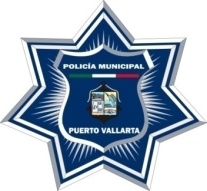 MANUAL DE OPERACIÓN Y PROCEDIMIENTOS DSCPVR/2018DSCPVR/2018DIRECCION DE SEGURIDAD CIUDADANAFECHA:16/03/2018DIRECCION DE SEGURIDAD CIUDADANAVERSIÓN:1RA VERSIÓND E S C R I P C I Ó N    D E   A C T  I V I D A D E SD E S C R I P C I Ó N    D E   A C T  I V I D A D E SD E S C R I P C I Ó N    D E   A C T  I V I D A D E SD E S C R I P C I Ó N    D E   A C T  I V I D A D E SD E S C R I P C I Ó N    D E   A C T  I V I D A D E SD E S C R I P C I Ó N    D E   A C T  I V I D A D E SCÓDIGODESCRIPCIÓNACTIVIDAD INICIALACTIVIDAD FINALDOCUMENTO Ó PROGRAMACLASIFICACIÓNDSCPVR-DIR-001PERMISO PARA SOLICITAR LICENCIA UNO O VARIOS MESESSE RECIBE LA PETICIÓN POR OFICIO PARA LA VALORACIÓN CON BASE AL REGLAMENTOSÍ CUMPLE CON LOS REQUISITOS QUE SE REQUIERE PARA EMITIR UNA LICENCIA, SE LE AUTORIZARÁ VÍA OFICIOOFICIOINTERNODSCPVR-DIR-002PERMISO PARA SOLICITAR LICENCIA UNO O VARIOS MESESSE RECIBE LA PETICIÓN POR OFICIO PARA LA VALORACIÓN CON BASE AL REGLAMENTONO CUMPLE CON LOS REQUISITOS QUE SE REQUIERE PARA EMITIR UNA LICENCIA, NO SE LE AUTORIZARÁ Y SE LE INFORMARA PERSONALMENTEOFICIO Y ORDEN DIRECTAINTERNODSCPVR-DIR-003PETICIÓN DE APOYOS VARIOSSE RECIBE LA PETICIÓN VÍA TELEFÓNICA, PRESENCIAL O POR OFICIOSE COMISIONA A UN ENCARGADO EN TURNO PARA APOYAR DICHA PETICIÓN ARCHIVO U OFICIOINTERNODSCPVR-DIR-004COORDINAR, ADMINISTRAR Y EJECUTAR DIVERSAS ACCIONES DIRECTIVASSE RECIBE LA PETICIÓN, ACCIÓN, ACTIVIDAD, TAREA, ETC. VÍA TELEFÓNICA, PRESENCIAL,  POR OFICIO U OTRO MEDIOSE DA ORDEN DIRECTA O EN SU CASO TITULAR ACCIONAOFICIO Y ORDEN DIRECTAINTERNODSCPVR-DIR-005REUNIONES DE AGENDASE RECIBE OFICIO DE REUNIÓN, POR VÍA TELEFÓNICA O PERSONALMENTESE ATIENDE REUNIÓN PERSONALMENTEOFICIO Y PROGRAMA INFORMÁTICOINTERNODSCPVR-DIR-006ESTADÍSTICASSE RECIBEN INFORMES MENSUALES DE LAS ÁREAS QUE COMPONEN LA DIRECCIÓNCONTEO DE RESULTADOS PARA LA ELABORACIÓN DE LAS ESTADÍSTICASBASE DE DATOS EXCELINTERNODSCPVR-STM-007PERMISOS DE ESTACIONAMIENTO PARA NEGOCIOSE RECIBE LA PETICIÓN POR OFICIO PARA LA VALORACIÓN DEL DICTAMEN SÍ CUMPLE CON LOS REQUISITOS QUE SE REQUIERE PARA EMITIR UN DICTAMEN, SE LE DARÁ CONTESTACIÓN VÍA OFICIO.LISTA DE REQUISITOS PARA EMITIR DICTAMENINTERNODSCPVR-STM-008PERMISOS DE ESTACIONAMIENTO PARA NEGOCIOSE RECIBE LA PETICIÓN POR OFICIO PARA LA VALORACIÓN DEL DICTAMEN NO CUMPLE CON LOS REQUISITOS QUE SE REQUIERE PARA EMITIR UN DICTAMEN, SE LE DARÁ CONTESTACIÓN VÍA OFICIO.ARCHIVOINTERNODSCPVR-STM-009PERMISO DE ESTACIONAMIENTO PARA PERSONAS CON CAPACIDADES DIFERENTESSE RECIBE LA PETICIÓN POR OFICIO PARA LA VALORACIÓN DEL DICTAMEN SÍ CUMPLE CON LOS REQUISITOS QUE SE REQUIERE PARA EMITIR UN DICTAMEN, SE LE DARÁ CONTESTACIÓN VÍA OFICIO.LISTA DE REQUISITOS PARA EMITIR DICTAMENINTERNODSCPVR-STM-010PERMISO DE ESTACIONAMIENTO PARA PERSONAS CON CAPACIDADES DIFERENTESSE RECIBE LA PETICIÓN POR OFICIO PARA LA VALORACIÓN DEL DICTAMEN NO CUMPLE CON LOS REQUISITOS QUE SE REQUIERE PARA EMITIR UN DICTAMEN, SE LE DARÁ CONTESTACIÓN VÍA OFICIO.ARCHIVOINTERNODSCPVR-STM-011PETICIÓN DE APOYO PARA EVENTOS, ESCUELAS, ETC.SE RECIBE LA PETICIÓN POR OFICIO PARA LA VALORACIÓN Y FIRMA DEL SUB-DIRECTORSE COMISIONA EL OFICIO A COMANDANTE EN TURNO PARA APOYAR DICHA ACTIVIDAD O EVENTOARCHIVOINTERNODSCPVR-STM-012APOYO A OBRAS O CONSTRUCCIÓNSE RECIBE LA PETICIÓN POR OFICIO AUNADO A ELLO COPIA DE LA LICENCIA PARA LA VALORACIÓN Y FIRMA DEL SUB-DIRECTORSE COMISIONA EL OFICIO A COMANDANTE EN TURNO PARA APOYAR DICHA ACTIVIDAD ARCHIVOINTERNODSCPVR-STM-013APOYO A CIERRE DE CALLES POR EVENTOS DIFERENTESSE RECIBE LA PETICIÓN POR OFICIO AUNADO A ELLO FIRMAS DE LOS VECINOS PARA LA VALORACIÓN Y FIRMA DEL SUB-DIRECTORSE COMISIONA EL OFICIO A COMANDANTE EN TURNO PARA BRINDAR EL APOYO CORRESPONDIENTEARCHIVOINTERNODSCPVR-STM-014PETICIÓN DE RETIRO DE VEHÍCULOS ABANDONADOSSE RECIBE LA PETICIÓN POR OFICIO PARA LA VALORACIÓN Y FIRMA DEL SUB-DIRECTORSE COMISIONA EL OFICIO A COMANDANTE EN TURNO PARA APOYAR REALIZAR EL RETIRO DE VEHÍCULOARCHIVOINTERNODSCPVR-STM-015ENTREGA DE LICENCIAS DETENIDAS POR INFRACCIÓNSE RECIBE EL FOLIO YA CALIFICADO POR EL JUEZ MUNICIPAL Y PAGADO REALIZADO EN TESORERÍASE REALIZA LA ENTREGA DEL DOCUMENTO EN GARANTÍA Y RECIBO DE PAGOARCHIVOINTERNODSCPVR-STM-016LIBERACIÓN DE VEHÍCULOS DETENIDOS POR INFRACCIÓNSE RECIBE FOLIO CALIFICADO, RECIBO DE PAGO Y DOCUMENTOS DEL VEHÍCULOSE ENTREGA HOJA DE LIBERACIÓN PARA LA ENTREGA DE SU VEHÍCULO ARCHIVOINTERNODSCPVR-STM-017PETICIÓN DE SEÑALAMIENTOS VIALES Y TOPESSE RECIBE LA PETICIÓN POR OFICIO Y CROQUIS PARA SU VALORACIÓNSE VISITA EL LUGAR Y DESPUÉS DEL ANÁLISIS SE OTORGA POR OFICIO LA CONTESTACIÓN YA SEA POSITIVA O NEGATIVA SE TURNA A OBRAS PUBLICAS Y AL ARCHIVOINTERNODSCPVR-STM-018ESTADÍSTICASSE RECIBEN CARPETAS DE INVESTIGACIÓN DE CONVENIOS Y ATENCIÓN TEMPRANA CONTEO DE RESULTADOS PARA LA ELABORACIÓN DE LAS ESTADÍSTICASBASE DE DATOS EXCELINTERNODSCPVR-SDA-019ENTREVISTA PARA NUEVO INGRESOENTREVISTA AL ASPIRANTE A POLICÍA MUNICIPALSÍ CUMPLE CON LOS REQUISITOS QUE SE REQUIERE PARA EL PUESTO, SE LE ENTREGAN REQUISITOS PARA SU NUEVO INGRESOFORMATO DE REQUISITOS PARA NUEVO INGRESOINTERNODSCPVR-SDA-020ENTREVISTA PARA NUEVO INGRESOENTREVISTA AL ASPIRANTE A POLICÍA MUNICIPALNO CUMPLE CON LOS REQUISITOS QUE SE REQUIERE PARA EL PUESTO, SE REGISTRAN SUS DATOS PARA LA POSTERIORIDAD ARCHIVOINTERNODSCPVR-SDA-021ELABORACIÓN DE EXPEDIENTES DE PERSONAL DE NUEVO INGRESOSE REVISA LA DOCUMENTACIÓN EN GENERAL SE ELABORA ABRE Y ELABORA EL EXPEDIENTE PARA TURNAR AL ÁREA DE NÓMINASARCHIVO/DOCUMENTOINTERNODSCPVR-SDA-022OFICIO DE ALTA DE PERSONALSE ELABORA OFICIO A LA JEFATURA DE NÓMINAS, PARA SOLICITAR EL ALTA DEL TRABAJADORSE RECIBE EL ACUSE DE RECIBIDO DEL ALTA POR LA JEFATURA DE NÓMINASOFICIOINTERNODSCPVR-SDA-023ELABORACIÓN DE OFICIOS VARIOS PARA DIFERENTES INSTANCIASSE ELABORAN OFICIOS DE DISTINTAS INSTANCIAS PARA SU ANÁLISIS, APROBACIÓN, AUTORIZACIÓN Y SEGUIMIENTOSE DA CONTESTACIÓN Y EN SU CASO ORDEN DIRECTA PARA EJECUTAR LA ACCIÓN SOLICITADAOFICIO, DOCUMENTO U ORDEN DIRECTAINTERNODSCPVR-SDA-024PERMISOS PARA FALTAR AL TRABAJOSE RECIBE LA PETICIÓN POR OFICIO PARA LA VALORACIÓN DEL PERMISO SÍ CUMPLE CON EL REQUISITO DEL OFICIO SE LE DARÁ CONTESTACIÓN CON LA AUTORIZACIÓN DEL PERMISO.OFICIOINTERNODSCPVR-SDA-025PERMISOS PARA FALTAR AL TRABAJOSE RECIBE LA PETICIÓN POR OFICIO PARA LA VALORACIÓN DEL PERMISO NO CUMPLE CON EL REQUISITO DEL OFICIO SE LE NEGARA EL PERMISO INMEDIATAMENTEORDEN DIRECTAINTERNODSCPVR-SDA-026PERMISO PARA CAMBIAR LAS VACACIONESSE RECIBE LA PETICIÓN POR OFICIO PARA CAMBIAR LAS VACACIONESSÍ CUMPLE CON LOS REQUISITOS QUE SE REQUIERE PARA CAMBIAR SUS VACACIONES SE LE AUTORIZAOFICIOINTERNODSCPVR-SDA-027PERMISO PARA CAMBIAR LAS VACACIONESSE RECIBE LA PETICIÓN POR OFICIO PARA CAMBIAR LAS VACACIONESNO CUMPLE CON LOS REQUISITOS QUE SE REQUIERE PARA CAMBIAR DE VACACIONES, SE LE NEGARA INMEDIATAMENTEORDEN DIRECTAINTERNODSCPVR-SDA-028ESTADÍSTICASSE ENTREGA OFICIOS Y REGISTRA PERSONAL QUE ASISTE A EVALUACIONES DE CONTROL Y CONFIANZACONTEO DE RESULTADOS PARA LA ELABORACIÓN DE LAS ESTADÍSTICASARCHIVO/BASE DE DATOS EXCELINTERNODSCPVR-SDA-029ADMINISTRAR Y SUPERVISAR EQUIPAMIENTO E INFRAESTRUCTURASE SOLICITA A LAS ÁREAS PERTINENTES POR INSTRUCCIÓN DIRECTA REPORTE MENSUAL DE ESTADO EN QUE SE ENCUENTRA EL EQUIPAMIENTO E INFRAESTRUCTURASE RECIBE REPORTE VÍA OFICIO POR LAS ÁREAS RESPECTIVAS DEL ESTADO EN QUE SE ENCUENTRA EL EQUIPAMIENTO E INFRAESTRUCTURADOCUMENTOINTERNODSCPVR-SDA-030REVALIDACIÓN DE LICENCIA COLECTIVA #44 DE ARMAMENTOSE RECABA DOCUMENTACIÓN NECESARIA DE LOS ELEMENTOS Y SE LE APLICAN EXÁMENES VARIOSSE ENVÍA DOCUMENTACIÓN A LA FISCALÍA DEL ESTADO DE JALISCODOCUMENTO Y OFICIOINTERNODSCPVR-SDA-031CREDENCIALIZACIÓN DE ELEMENTOS OPERATIVOS PARA SU PORTACIÓN DE ARMAMENTOSE ASIGNA ARMAMENTO A LOS ELEMENTOSSE ENVÍA ARCHIVO VÍA ELECTRÓNICO A LA FISCALÍA DEL ESTADO DE JALISCODOCUMENTOINTERNODSCPVR-SJ-032ASESORÍAS A ELEMENTOS OPERATIVOS EN ELABORACIÓN DE INFORMES POLICIAL HOMOLOGADOSE RECIBE LA PETICIÓN DIRECTA POR PARTE DEL ELEMENTO OPERATIVO PARA EL LLENADO DEL INFORMESE LE BRINDA ASESORÍA Y DOCUMENTOS PARA LA ELABORACIÓN DEL INFORME POLICIALDOCUMENTOINTERNODSCPVR-SJ-033ELABORACIÓN DE OFICIOS VARIOS PARA DIFERENTES INSTANCIASSE ELABORAN OFICIOS DE DISTINTAS INSTANCIAS PARA SU ANÁLISIS, APROBACIÓN, AUTORIZACIÓN Y SEGUIMIENTOSE DA CONTESTACIÓN Y EN SU CASO ORDEN DIRECTA PARA EJECUTAR LA ACCIÓN SOLICITADAOFICIO, DOCUMENTO U ORDEN DIRECTAINTERNODSCPVR-SJ-034REALIZACIÓN DE LLAMADAS TELEFÓNICAS A FAMILIARES O ALGUNA PERSONA CONOCIDA DE LOS DETENIDOS POR LA TRABAJADORA SOCIALSE RECIBE LA PETICIÓN DE MANERA PERSONAL POR EL DETENIDO PARA SU REALIZAR SU LLAMADASE REALIZA LA LLAMADA AL DETENIDO EN PRESENCIA DE LA TRABAJADORA SOCIALBITÁCORAINTERNODSCPVR-SJ-035ENTREGA DE MENORES INFRACTORES A FAMILIARESLOCALIZACIÓN A LOS FAMILIARES DEL MENOR INFRACTOR SÍ CUMPLE CON LOS REQUERIMIENTOS QUE SE REQUIERE PARA SU ENTREGA, SE ENTREGARA EL MENOR INFRACTOR BAJO REGISTRO EN FORMATO CON FIRMA DEL FAMILIARDOCUMENTO Y/O ARCHIVOINTERNODSCPVR-SJ-036ENTREGA DE MENORES INFRACTORES A FAMILIARESLOCALIZACIÓN A LOS FAMILIARES DEL MENOR INFRACTOR NO CUMPLE CON LOS REQUERIMIENTOS QUE SE REQUIERE PARA SU ENTREGA, NO SE ENTREGARA EL MENOR INFRACTOR HASTA ACREDITAR LA PATERNIDAD Y/O FAMILIARIDADDOCUMENTO Y/O ARCHIVOINTERNODSCPVR-SJ-037LIBERACIÓN DE VEHÍCULOS DETENIDOS POR INFRACCIÓNSE RECIBE FOLIO CALIFICADO, RECIBO DE PAGO Y DOCUMENTOS DEL VEHÍCULOSE ENTREGA HOJA DE LIBERACIÓN PARA LA ENTREGA DE SU VEHÍCULO ARCHIVOINTERNODSCPVR-SJ-038PETICIÓN DE APOYOS VARIOSSE RECIBE LA PETICIÓN VÍA TELEFÓNICA, PRESENCIAL O POR OFICIOSE COMISIONA A UN ENCARGADO EN TURNO PARA APOYAR DICHA PETICIÓN ARCHIVO, OFICIO O BITÁCORAINTERNODSCPVR-SJ-039ESTADÍSTICASSE RECIBEN OFICIOS, INSTRUCCIONES, ETC. Y SE REGISTRANCONTEO DE RESULTADOS PARA LA ELABORACIÓN DE LAS ESTADÍSTICASARCHIVOINTERNODSCPVR-SAP-040ELABORACIÓN DE OFICIOS VARIOS PARA DIFERENTES INSTANCIASSE RECIBEN OFICIOS DE DISTINTAS INSTANCIAS PARA SU ANÁLISIS, APROBACIÓN, AUTORIZACIÓN Y SEGUIMIENTOSE DA CONTESTACIÓN Y EN SU CASO ORDEN DIRECTA PARA EJECUTAR LA ACCIÓN SOLICITADAOFICIO, DOCUMENTOINTERNODSCPVR-SAP-041APLICACIÓN DE CURSOS A PERSONAL EN GENERALSE REALIZA OFICIO DIRIGIDO AL SUBDIRECTOR ADMINISTRATIVO PARA SOLICITAR EL CURSO Y APOYO PARA ENVIÓ DE PERSONAL A TRAVÉS DEL SUBDIRECTOR OPERATIVOSE TURNA EL OFICIO A COMANDANTE EN TURNO PARA APOYAR DICHA ACTIVIDADOFICIO Y ARCHIVOINTERNODSCPVR-SAP-042PETICIÓN DE ARMAS PARA PRÁCTICAS DE TIRO Y ARME Y DESARMESE ENVÍA LA PETICIÓN POR OFICIO PARA AL SUBDIRECTOR ADMINISTRATIVO PARA SU AUTORIZACIÓNSE TURNA EL OFICIO A AL ÁREA DE ARMERÍA PARA APOYAR DICHA PETICIÓNBITÁCORA Y OFICIOINTERNODSCPVR-SAP-043ESTADÍSTICASSE REGISTRA PERSONAL QUE ASISTE A LOS CURSOS Y CANTIDAD CURSOS APLICADOSCONTEO DE PERSONAL ASISTENTE PARA LA ELABORACIÓN DE LAS ESTADÍSTICASARCHIVO/BASE DE DATOS EXCELINTERNODSCPVR-SAP-044ELABORACIÓN DE OFICIOS VARIOS PARA DIFERENTES INSTANCIASSE RECIBEN OFICIOS DE DISTINTAS INSTANCIAS PARA SU ANÁLISIS, APROBACIÓN, AUTORIZACIÓN Y SEGUIMIENTOSE DA CONTESTACIÓN Y EN SU CASO ORDEN DIRECTA PARA EJECUTAR LA ACCIÓN SOLICITADAOFICIO, DOCUMENTOINTERNODSCPVR-SAP-045APLICACIÓN DE CURSOS A PERSONAL EN GENERALSE REALIZA OFICIO DIRIGIDO AL SUBDIRECTOR ADMINISTRATIVO PARA SOLICITAR EL CURSO Y APOYO PARA ENVIÓ DE PERSONAL A TRAVÉS DEL SUBDIRECTOR OPERATIVOSE TURNA EL OFICIO A COMANDANTE EN TURNO PARA APOYAR DICHA ACTIVIDADOFICIO Y ARCHIVOINTERNODSCPVR-SAP-046PETICIÓN DE ARMAS PARA PRÁCTICAS DE TIRO Y ARME Y DESARMESE ENVÍA LA PETICIÓN POR OFICIO PARA AL SUBDIRECTOR ADMINISTRATIVO PARA SU AUTORIZACIÓNSE TURNA EL OFICIO A AL ÁREA DE ARMERÍA PARA APOYAR DICHA PETICIÓNBITÁCORA Y OFICIOINTERNODSCPVR-SAP-047ESTADÍSTICASSE REGISTRA PERSONAL QUE ASISTE A LOS CURSOS Y CANTIDAD CURSOS APLICADOSCONTEO DE PERSONAL ASISTENTE PARA LA ELABORACIÓN DE LAS ESTADÍSTICASARCHIVO/BASE DE DATOS EXCELINTERNODSCPVR-SDO-048PERMISOS PARA FALTAR AL TRABAJOSE RECIBE LA PETICIÓN POR OFICIO PARA LA VALORACIÓN DEL PERMISO SÍ CUMPLE CON EL REQUISITO DEL OFICIO SE LE DARÁ CONTESTACIÓN CON LA AUTORIZACIÓN DEL PERMISO.OFICIOINTERNODSCPVR-SDO-049PERMISOS PARA FALTAR AL TRABAJOSE RECIBE LA PETICIÓN POR OFICIO PARA LA VALORACIÓN DEL PERMISO NO CUMPLE CON EL REQUISITO DEL OFICIO SE LE NEGARA EL PERMISO INMEDIATAMENTEORDEN DIRECTAINTERNODSCPVR-SDO-050PERMISO PARA CAMBIAR LAS VACACIONESSE RECIBE LA PETICIÓN POR OFICIO PARA CAMBIAR LAS VACACIONESSÍ CUMPLE CON LOS REQUISITOS QUE SE REQUIERE PARA CAMBIAR SUS VACACIONES SE LE AUTORIZAOFICIOINTERNODSCPVR-SDO-051PERMISO PARA CAMBIAR LAS VACACIONESSE RECIBE LA PETICIÓN POR OFICIO PARA CAMBIAR LAS VACACIONESNO CUMPLE CON LOS REQUISITOS QUE SE REQUIERE PARA CAMBIAR DE VACACIONES, SE LE NEGARA INMEDIATAMENTEORDEN DIRECTAINTERNODSCPVR-SDO-052PETICIÓN DE APOYO PARA EVENTOS VARIOSSE RECIBE LA PETICIÓN POR OFICIO PARA LA VALORACIÓN Y FIRMA DEL SUBDIRECTORSE COMISIONA EL OFICIO A COMANDANTE EN TURNO PARA APOYAR DICHA ACTIVIDAD O EVENTOARCHIVOINTERNODSCPVR-SDO-053PETICIÓN DE MÁS VIGILANCIA EN ZONAS VARIAS DEL PUERTOSE RECIBE LA PETICIÓN POR OFICIO PARA LA VALORACIÓN Y FIRMA DEL SUBDIRECTORSE COMISIONA EL OFICIO A COMANDANTE EN TURNO PARA DAR INSTRUCCIONES NECESARIAS A LA VIGILANCIAOFICIOINTERNODSCPVR-SDO-054LIBERACIÓN DE DETENIDOS POR FALTA ADMINISTRATIVA (EXCARCELACIONES)SE RECIBE OFICIO DE JUZGADOS MUNICIPALES O MINISTERIO PÚBLICO, FIRMADO Y SELLADOSE LIBERA DETENIDOOFICIOINTERNODSCPVR-SDO-055ELABORACIÓN DE OFICIOS VARIOS PARA DIFERENTES INSTANCIASSE RECIBEN OFICIOS DE DISTINTAS INSTANCIAS PARA SU ANÁLISIS, APROBACIÓN, AUTORIZACIÓN Y SEGUIMIENTOSE DA CONTESTACIÓN Y EN SU CASO ORDEN DIRECTA PARA EJECUTAR LA ACCIÓN SOLICITADAOFICIO, DOCUMENTO U ORDEN DIRECTAINTERNODSCPVR-SDO-056LOCUTORIOSSE RECIBE OFICIO DE JUZGADOS MUNICIPALES O MINISTERIO PÚBLICO, FIRMADO Y SELLADOSE PASA EL DETENIDO AL ÁREA DE LOCUTORIO PARA QUE PUEDA HABLAR CON SU FAMILIAR CON CUSTODIA DE UN ELEMENTO PARA POSTERIORMENTE SER LLEVADO A SU CELDAOFICIOINTERNODSCPVR-JVYVS-057PETICIÓN DE APOYOS TÉCNICOS INFORMÁTICOSSE RECIBE LA PETICIÓN VÍA TELEFÓNICA O PRESENCIALSE COMISIONA A UN ENCARGADO TÉCNICO EN TURNO PARA APOYAR DICHA PETICIÓN PROGRAMA INFORMÁTICOINTERNODSCPVR-JVYVS-058MANTENIMIENTO PREVENTIVO DE EQUIPO INFORMÁTICOSE PROGRAMA PERIÓDICAMENTE Y TAMBIÉN SE RECIBE LA PETICIÓN VÍA TELEFÓNICA O PRESENCIALSE COMISIONA A UN ENCARGADO TÉCNICO PARA REALIZAR MANTENIMIENTO PREVENTIVO A LOS EQUIPOS INFORMÁTICOS MENCIONADOSPROGRAMA INFORMÁTICOINTERNODSCPVR-JVYVS-059MANTENIMIENTO CORRECTIVO DE EQUIPO INFORMATICOSE RECIBE LA PETICIÓN VÍA TELEFÓNICA O PRESENCIALSE COMISIONA A UN ENCARGADO TÉCNICO PARA REALIZAR MANTENIMIENTO CORRECTIVO A LOS EQUIPOS INFORMÁTICOS MENCIONADOSPROGRAMA INFORMÁTICOINTERNODSCPVR-JVYVS-060MONITOREO Y VIGILANCIA DE CÁMARAS INTERNASSE MONITOREA LAS CÁMARAS DE VIGILANCIA POR ORDEN DIRECTA DEL TITULAR PARA OBSERVAR ANOMALÍASSE COMISIONA A UN ENCARGADO TÉCNICO PARA REALIZAR DICHA VIGILANCIAOFICIOINTERNODSCPVR-JVYVS-061PETICIÓN DE APOYOS VARIOSSE RECIBE LA PETICIÓN VÍA TELEFÓNICA, PRESENCIAL O POR OFICIOSE COMISIONA A UN ENCARGADO EN TURNO PARA APOYAR DICHA PETICIÓN OFICIO Y PROGRAMA INFORMÁTICOINTERNO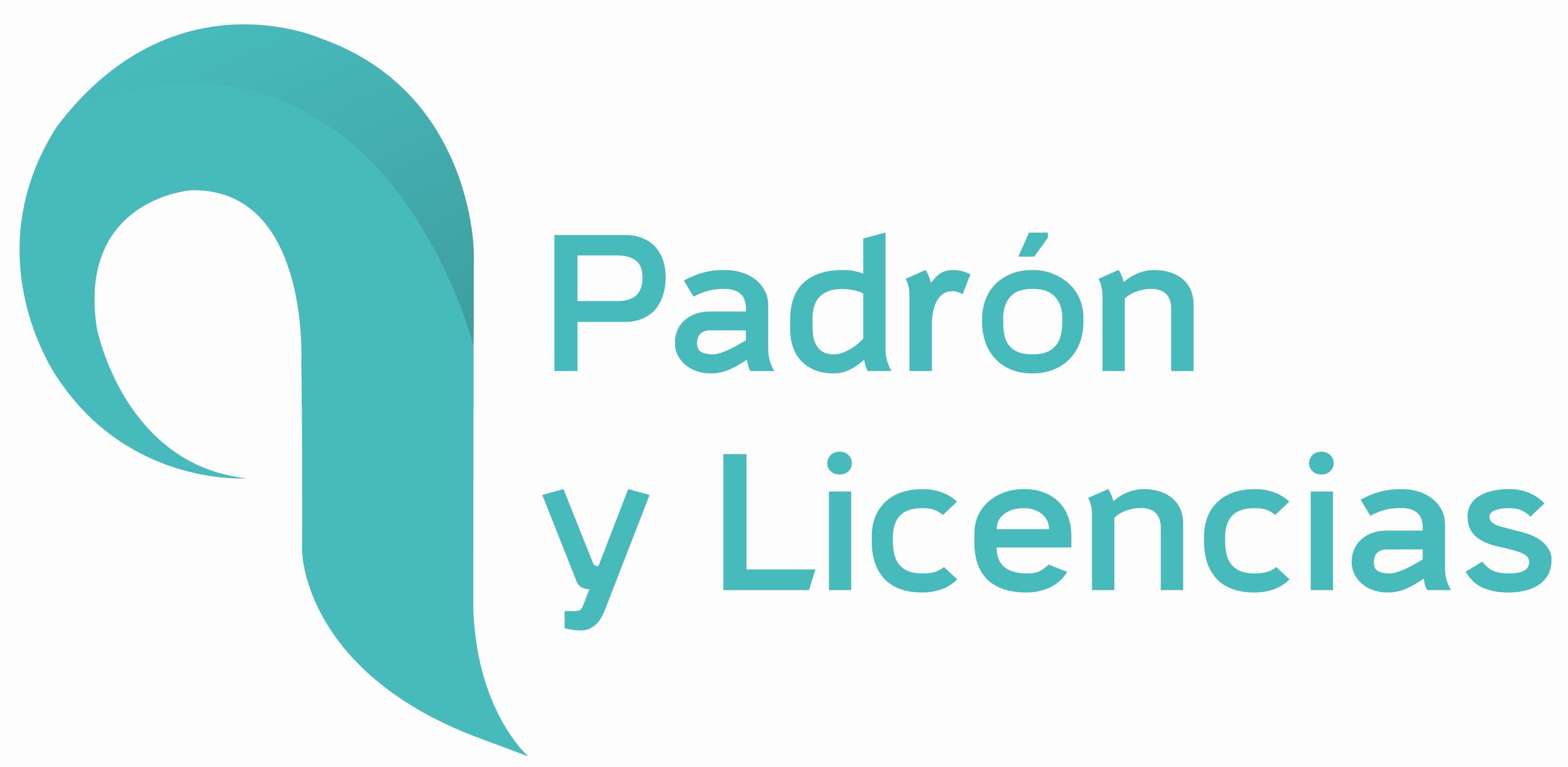 MANUAL DE OPERACIÓN Y PROCEDIMIENTOS PDLPVR/2018PDLPVR/2018PADRON Y LICENCIAS FECHA:12/03/2018PADRON Y LICENCIAS VERSIÓN:1RA VERSIÓND E S C R I P C I Ó N    D E   A C T  I V I D A D E SD E S C R I P C I Ó N    D E   A C T  I V I D A D E SD E S C R I P C I Ó N    D E   A C T  I V I D A D E SD E S C R I P C I Ó N    D E   A C T  I V I D A D E SD E S C R I P C I Ó N    D E   A C T  I V I D A D E SD E S C R I P C I Ó N    D E   A C T  I V I D A D E SCÓDIGODESCRIPCIÓNACTIVIDAD INICIALACTIVIDAD FINALDOCUMENTO Ó PROGRAMACLASIFICACIÓNPDLPVR-01SE RECIBE DOCUMENTACIÓNSE REGISTRA UNA BASE DE DATOS SE DELEGA A LAS DIFERENTES ÁREA SEGÚN EL TEMA A TRATAREXCEL / BASE DE DATOS INTERNO.PDLPVR-02CITAS O TEMAS EN PARTICULAR A TRATAR CON DIRECTOR / SUBDIRECTORSE REGISTRA EN LA AGENDA SE DELEGA A LAS DIFERENTES ÁREA SEGÚN EL TEMA A TRATAREXCEL / BASE DE DATOS INTERNO PDLPVR-JURIDICO-01DOCUMENTACIÓN POR TRANSPARENCIASE RECIBE DOCUMENTACIÓNSE REMITE LA INFORMACIÓN A TRANSPARENCIA WORDINTERNOPDLPVR-JURIDICO-02DOCUMENTACIÓN POR OFICIALÍA DE PARTESSE RECIBE DOCUMENTACIÓNSI CUMPLE  CON LOS REQUISITOS DE ACREDITAR PERSONALIDAD, PAGOS, POSESIONES, ETC. COMO LO MARCA EL ARTÍCULO 36° DE LA LEY  DE PROCEDIMIENTOS ADMINISTRATIVOS DEL ESTADO DE JALISCO. SE LE DA RESPUESTA.WORDINTERNOPDLPVR-JURIDICO-02.01DOCUMENTACIÓN POR OFICIALÍA DE PARTESSE RECIBE DOCUMENTACIÓNNO CUMPLE CON LOS REQUISITOS DE ACREDITAR PERSONALIDAD, PAGOS, POSESIONES, ETC. COMO LO MARCA EL ARTÍCULO 36° DE LA LEY  DE PROCEDIMIENTOS ADMINISTRATIVOS DEL ESTADO DE JALISCO L.P.A.E.  SE LE PREVIENE UNICAMENTE.WORDINTERNOPDLPVR-JURIDICO-03DOCUMENTACIÓN DEPENDENCIAS EXTERNASSE RECIBE DOCUMENTACIÓNSE REMITE INFORMACIÓN A LA DEPENDENCIA QUE LO SOLICITA WORDINTERNOPDLPVR-COMERCIOESTABLECIDO-04TRAMITE DE LICENCIA  DE COMERCIO ESTABLECIDO REVISIÓN DE DOCUMENTACIÓNSI CUMPLE CON LOS REQUISITOS EN SU TOTALIDAD SE AGENDA PARA VERIFICACIÓN FÍSICA Y POSTERIOR A LA VERIFICACIÓN SE REGISTRA EN SISTEMA PARA SU "ALTA"PROGRAMA LICENCIAS EXTERIOR PDLPVR-COMERCIOESTABLECIDO-04.01TRAMITE DE LICENCIA  DE COMERCIO ESTABLECIDO REVISIÓN DE DOCUMENTACIÓNNO CUMPLE CON LA TOTALIDAD DE LOS REQUISITOS, SE REMITEN A PERMISOS PROVISIONALES SI CUMPLE AL MENOS CON LOS SOLICITADOS EN ESA ÁREA PARA OTORGARLE PERMISO EN APOYO EN QUE REÚNA LA TOTALIDAD PARA UNA LICENCIA DEFINITIVA.NINGUNOEXTERIOR PDLPVR-COMERCIOESTABLECIDO-05BAJA / SUSPENSIÓN DE ACTIVIDADES DE UNA LICENCIA REVISIÓN DE DOCUMENTACIÓNSI CUMPLE CON LOS REQUISITOS EN SU TOTALIDAD PARA LA BAJA/ SUSPENSIÓN EN EL PROGRAMAPROGRAMA LICENCIAS EXTERIOR PDLPVR-COMERCIOESTABLECIDO-05.01BAJA / SUSPENSIÓN DE ACTIVIDADES DE UNA LICENCIA REVISIÓN DE DOCUMENTACIÓNNO CUMPLE SE LE ORIENTA PARA QUE INGRESE LA DOCUMENTACIÓN COMPLETANINGUNOEXTERIOR PDLPVR- PERMISOSPROVISIONALES-06TRÁMITE PARA PERMISO PROVISIONAL GIROS BLANCOS  O EVENTOSREVISIÓN DE DOCUMENTACIÓNSI CUMPLE CON LOS REQUISITOS PARA UN PERMISO PROVISIONAL (COMERCIO GIRO BLANCO) SE LE OTORGA DE MANERA INMEDIATA EN APOYO ÚNICAMENTE POR 3 MESES. PROGRAMA PERMISOS PROVISIONALES EXTERIOR PDLPVR- PERMISOSPROVISIONALES-06.01TRÁMITE PARA PERMISO PROVISIONAL GIROS BLANCOS  REVISIÓN DE DOCUMENTACIÓNNO CUMPLE CON LOS REQUISITOS PARA UN PERMISO PROVISIONAL (COMERCIO GIRO BLANCO) SE LE ORIENTA PARA QUE PUEDA INGRESAR DOCUMENTACIÓN COMPLETANINGUNAEXTERIOR PDLPVR-GIROSRESTRINGIDOS-07TRÁMITE PARA PERMISO DE GIROS RESTRINGIDOS REVISIÓN DE DOCUMENTACIÓNSI CUMPLE CON LA TOTALIDAD DE LOS REQUISITOS SE DECEPCIONAN Y SE REMITE A UN CONSEJO DE GIROS RESTRINGIDOS PARA SU APROBACIÓN.  UNA VEZ APROBADO SE OTORGA EL PERMISO Y SE REMITE AL ÁREA DE LICENCIAS PARA EL TRÁMITE DE LA MISMA.EXCEL / BASE DE DATOS INTERNOPDLPVR-GIROSRESTRINGIDOS-07.01TRÁMITE PARA PERMISO DE GIROS RESTRINGIDOS REVISIÓN DE DOCUMENTACIÓNNO CUMPLE CON LOS REQUISITOS SOLICITADOS, SE LE ORIENTA PARA QUE PUEDA REUNIRLOS, YA QUE PARA INGRESAR DOCUMENTACIÓN DE GIROS RESTRINGIDOS DEBERÁ ESTAR COMPLETA.EXCEL / BASE DE DATOS EXTERNOPDLPVR-INVASION-08TRÁMITE PARA PAGO DE INVASIÓN REVISIÓN DE DOCUMENTACIÓNSI CUMPLE  CON LOS REQUISITOS NECESARIOS PARA EL PERMISO DE INVASIÓN SE AGENDA PARA VERIFICACIÓN FÍSICA Y POSTERIORMENTE SE PROCEDE A REALIZAR PERMISO EN CASO POSITIVO.WORDEXTERNOPDLPVR-INVASION-08.01TRÁMITE PARA PAGO DE INVASIÓN REVISIÓN DE DOCUMENTACIÓNNO CUMPLE CON LOS REQUISITOS NECESARIOS PARA EL PERMISO DE INVASIÓN SE AGENDA PARA VERIFICACIÓN FÍSICA Y POSTERIORMENTE SE PROCEDE A REALIZAR PERMISO EN CASO POSITIVO.WORDEXTERNOPDLPVR-INVASION-9TRAMITE DE PERMISO DE ESTACIONAMIENTOSE RECIBE DICTAMEN FAVORABLES POR PARTE DE TRÁNSITO MUNICIPAL SE PROCEDE A REALIZAR PERMISO POR ESTACIONAMIENTOPROGRAMA PERMISO VÍA PUBLICA EXTERNOPDLPVR-COMERCIOVIAPUBLICA-10TRÁMITE PARA PERMISO FIJO, SEMIFIJO Y AMBULANTE.REVISIÓN DE DOCUMENTACIÓNSI CUMPLE  CON LOS REQUISITOS NECESARIOS PARA UN PERMISO FIJO , SEMIFIJO O AMBULANTE , SE PROCEDE A REALIZAR VERIFICACIÓN  FÍSICA DEL LUGAR , SI RESULTA POSITIVA SE PROCEDE GENERAR EL PERMISOPROGRAMA PERMISO VÍA PUBLICA EXTERNOPDLPVR-COMERCIOVIAPUBLICA-10.01TRÁMITE PARA PERMISO FIJO, SEMIFIJO Y AMBULANTE.REVISIÓN DE DOCUMENTACIÓNNO CUIMPLE  CON LOS REQUISITOS NECESARIOS PARA UN PERMISO FIJO , SEMIFIJO O AMBULANTE , SE PROCEDE HACERLE CONOCIMIENTO A LA PERSONA Y ORIENTÁNDOLO A OBTENER UNA NUEVA UBICACIÓN POSIBLE NINGUNOEXTERNOPDLPVR-COMERCIOVIAPUBLICA-11TIANGUISREVISIÓN DE DOCUMENTACIÓNINGRESAN DOCUMENTACIÓN LÍDER DE TIANGUIS PARA REFRENDO CASA MES,  Y SOLO SE PODRÁ GENERAR PERMISO NUEVO EN CASO DE EXISTIR UNA BAJA, YA QUE LO HAY UNA REGULARIZACIÓN EN EL CRECIMIENTOS DE TIANGUIS PARA NO DESFASARLOS.BASE DE DATOS / EXCELEXTERNO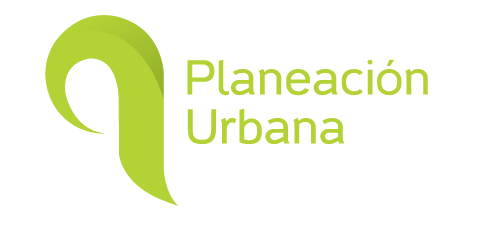 MANUAL DE OPERACIÓN Y PROCEDIMIENTOS DPUYEPVR/2018DPUYEPVR/2018DIRECCION DE PLANEACION URBANA Y ECOLOGIA FECHA:12/03/2018DIRECCION DE PLANEACION URBANA Y ECOLOGIA VERSIÓN:1RA VERSIÓND E S C R I P C I Ó N    D E   A C T  I V I D A D E SD E S C R I P C I Ó N    D E   A C T  I V I D A D E SD E S C R I P C I Ó N    D E   A C T  I V I D A D E SD E S C R I P C I Ó N    D E   A C T  I V I D A D E SD E S C R I P C I Ó N    D E   A C T  I V I D A D E SD E S C R I P C I Ó N    D E   A C T  I V I D A D E SCÓDIGODESCRIPCIÓNACTIVIDAD INICIALACTIVIDAD FINALDOCUMENTO Ó PROGRAMACLASIFICACIÓNNOMBRE DEL PROCEDMIENTONOMBRE DEL PROCEDMIENTONOMBRE DEL PROCEDMIENTOPROCEDIMIENTO DE PLANES PARCIALES PROCEDIMIENTO DE PLANES PARCIALES PROCEDIMIENTO DE PLANES PARCIALES DPUEPVR-001ENTREGA Y RECEPCIÓN DE SOLICITUDSE RECIBE LA SOLICITUD DE LA DIRECCIÓN, DE OFICIALÍA DE PARTES, DE DEPENDENCIAS INTERNAS Y/O EXTERNAS.SE REGISTRA POR PARTE DE LA SECRETARIA, ASIGNANDO LA CLAVE SEGÚN ANEXO DE CLASIFICACIÓN DE SOLICITUDES, ANEXO AL PRESENTE PROCEDIMIENTO.BITÁCORA DE SOLICITUDESINTERNODPUEPVR-002RECEPCIÓN Y CAPTURA DE SOLICITUDES SE RECIBE Y CAPTURA LA SOLICITUD Y DOCUMENTACIÓN ANEXA, CANALIZANDO LA INFORMACIÓN AL JEFE DE PROYECTOS. EN CASO DE QUE LA INFORMACIÓN NO ESTÉ COMPLETA) SE LE INFORMA AL SOLICITANTE QUE DEBERÁ COMPLETAR LA INFORMACIÓN DE FORMA VERBAL Y/O POR ESCRITO PARA PODER DARLE SEGUIMIENTO A SU SOLICITUD.BITÁCORA DE SOLICITUDESINTERNODPUEPVR-003REVISIÓN DE LA SOLICITUD (DATOS ENTRADA)SE REVISA LA INFORMACIÓN DE ENTRADA DE LA SOLICITUD, POR PARTE DEL JEFE DE PROYECTOS, PARA QUE SE CUMPLA CON LOS LINEAMIENTOS REQUERIDOS. EN CASO DE NO CUMPLIRSE SE DA RESPUESTA AL SOLICITANTE VERIFICANDO LA NORMATIVIDAD Y LEYES APLICABLES AL DESARROLLO URBANO Y LA EDIFICACIÓN.REGISTRO DE SOLICITUD, ELABORACIÓN DE PROYECTOS.INTERNODPUEPVR-004ELABORACIÓN DEL PROGRAMA DE TRABAJOSE COORDINA CON EL EQUIPO DE TRABAJO, INDICANDO EL RESPONSABLE  Y LA FECHA DE TÉRMINO, ASÍ COMO EL NÚMERO DE CONTROL QUE DEBERÁN DE REGISTRAR EN LA TABLA DE ACTIVIDADES Y EN EL ARCHIVO DEL PROYECTO A REALIZAR, PARA DAR CUMPLIMIENTO A LAS SOLICITUDES EN TIEMPO.SE REGISTRA EL RESPONSABLE DE LA ELABORACION DEL PROYECTO EN LA BITÁCORA DIGITAL DE SOLICITUDES.BITÁCORA DE PROYECTOS.INTERNODPUEPVR-005DESARROLLO DEL PROGRAMA DE TRABAJO A TRAVÉS DE LA TABLA DE ACTIVIDADES POR DÍA.POR PARTE DEL JEFE DE PROYECTOS, SE INDICA EL ALCANCE CONFORME A LA SOLICITUD REALIZADA, PARA EL DESARROLLO DE LAS ACTIVIDADES Y SE ELABORA EL REGISTRO DE LOS AVANCES EN LA TABLA DE ACTIVIDADES POR DÍA, Y EN EL CASO DE LOS LEVANTAMIENTOS TOPOGRÁFICOS, SE GENERA REPORTE DIARIO DE TOPOGRAFÍA Y VERIFICACIÓN DE ESTACIÓN TOTAL, PARA DAR CUMPLIMIENTO A LAS SOLICITUDES EN TIEMPO Y FORMA.SE GENERAN REPORTES DIARIOS.REPORTES DIARIOS DE TOPOGRAFIA.INTERNODPUEPVR-006DESARROLLO DEL PROYECTOSE TURNA EL PROYECTO A PROYECTISTA PARA SU ELABORACION, UTILIZANDO LOS PROGRAMAS AUTOCAD, CIVIL CAD, SKETCH UP Y LUMION. UNA VEZ FINALIZADO EL PROYECTO, LO VERIFICA EL JEFE PARA CORRECCIÓN Y/O AUTORIZACIÓN.PROYECTO EN DIGITAL.INTERNODPUEPVR-007VERIFICACIÓN DE PROYECTOVERIFICAR EN COORDINACIÓN CON EL EQUIPO DE TRABAJO QUE SE CUMPLA CON EL DESARROLLO DEL PROYECTO CONFORME AL PROGRAMA DE TRABAJO A TRAVÉS DE LA TABLA DE ACTIVIDADES POR DÍA Y LA BITÁCORA DIGITAL DE SOLICITUDES.EN CASO DE SER UN PROYECTO PARA LA OBTENCIÓN DE RECURSOS MUNICIPALES A TRAVÉS DEL GOBIERNO ESTATAL O FEDERAL SE DEBERÁ REVISAR QUE SE CUMPLAN CON LOS ESTÁNDARES PARA PROYECTOS DE CALLES Y EQUIPAMIENTO.PROGRAMA DE TRABAJO.INTERNODPUEPVR-008REVISIÓN DE PROYECTOREVISIÓN DE PROYECTOS MUNICIPALES (SOLICITUDES DE DIRECCIÓN, DE OFICIALÍA DE PARTES, DE DEPENDENCIAS INTERNAS Y/O EXTERNAS), GARANTIZANDO EL CUMPLIMIENTO DE LAS ETAPAS Y LA NORMATIVIDAD APLICABLE, ASÍ COMO LOS PROYECTOS ESTATALES Y FEDERALES SE DEBERÁN CUMPLIR CON LOS ESTÁNDARES PARA PROYECTOS DE CALLES Y EQUIPAMIENTO, PARA ENVIARLOS PARA SU REVISIÓN Y VALIDACIÓN A LA DEPENDENCIA CORRESPONDIENTE.REVISIÓN DEL PROYECTO GARANTIZANDO EL CUMPLIMIENTO DE LOS ESTÁNDARES PARA PROYECTOS DE CALLES Y EQUIPAMIENTO, Y LA NORMATIVIDAD APLICABLE, SOLO SE APLICARA EN PROYECTOS ESTATALES Y FEDERALES CON ÉL DIRECTOR DE PLANEACIÓN URBANA.PROYECTO EN DIGITAL.INTERNODPUEPVR-009ENTREGA DE PROYECTO A SOLICITANTESE ENTREGA EL PROYECTO Y/O RESPUESTA DE LA SOLICITUD A LA SECRETARIA  PARA QUE SE REALICE OFICIO DE RESPUESTA .SE ENVÍE Y/O ENTREGUE AL SOLICITANTE O A LA INSTITUCIÓN CORRESPONDIENTE PARA SU CONOCIMIENTO Y/O VALIDACIÓN O APROBACIÓN FINAL.EN OFICIOS DE RESPUESTA NO APLICA EN CASOS DE: SOLICITUDES DE ARCHIVOS DIGITALES Y/O IMPRESIONES DE PLANOS O TRAZAS.OFICIO DE RESPUESTA Y PROYECTO IMPRESO Y/O DIGITALINTERNODPUEPVR-010SEGUIMIENTO A LA VALIDACIÓNSE DA EL TIEMPO DE UN PERIODO DE 15 A 30 DÍAS DESPUÉS DE LA ENTREGA PARA SU VALIDACIÓN POR EL SOLICITANTE CONFORME AL OFICIO RESOLUTIVO RECIBIDO, ESTO CONFORME AL REGLAMENTO ADMINISTRATIVO DE SERVIDORES PÚBLICOS.EN CASO DE QUE NO SE INFORME SU VALIDACIÓN SE TOMARA COMO ACCIÓN CERRADA, Y EN CASO DE QUE SE HICIERAN OBSERVACIONES SE VERIFICAN Y SE CONTINUA CON LA SIGUIENTES ETAPA DE ACUERDO A LA SOLICITUD.OFICIO DE RESPUESTA.INTERNODPUEPVR-011ARCHIVOSE ELABORA CARPETA DIGITAL Y/O IMPRESA PARA PROYECTOS FINALIZADOS.SE ARCHIVA PROYECTO Y RESPUESTA.ARCHIVO IMPRESO Y DIGITAL.INTERNONOMBRE DEL PROCEDMIENTONOMBRE DEL PROCEDMIENTONOMBRE DEL PROCEDMIENTOPROCEDIMIENTO DE TRÁMITES DE EDIFICACIÓNPROCEDIMIENTO DE TRÁMITES DE EDIFICACIÓNPROCEDIMIENTO DE TRÁMITES DE EDIFICACIÓNDPUEPVR-012INFORMACIÓNSE ATIENDE Y DA INFORMACIÓN AL CIUDADANO EN RELACIÓN A LA REGULARIZACIÓN DE COLONIAS.  SE ENTREGAN LISTADO DE REQUISITOS Y SOLICITUDES QUE CORRESPONDA AL TRÁMITE DE  REGULARIZACIÓN DE COLONIAS. BITÁCORA DE ATENCIÓN AL CIUDADANO DEL MÓDULO DE INFORMACIÓN, SOLICITUD DE REGULARIZACIÓNINTERNODPUEPVR-013RECEPCIÓN E INTEGRACIÓN DE EXPEDIENTESATIENDE AL USUARIO, PARA HACER LA REVISIÓN PRELIMINAR, QUE CONSISTE EN ASEGURAR QUE LA DOCUMENTACIÓN ESTÉ COMPLETA, Y PRESENTE ANTEPROYECTO CONFORME A CÓDIGO URBANO; CHECANDO EN EL  LISTADO DE REQUISITOS DE TRÁMITES.SE HACE UNA VISITA DE CAMPO A LA COLONIA PARA INTEGRAR EL EXPEDIENTE Y SE TURNA A LA SECRETARIA DE REGULARIZACIÓN PARA ELABORACIÓN DE OFICIO DE CONVOCATORIA.LISTADO DE REQUISITOSINTERNODPUEPVR-014ELABORACIÓN DE OFICIO PARA CONVOCATORIA DE SESIÓN.SE ELABORA EL OFICIO DE INSPECCIÓN FÍSICA PARA CONVOCAR A LA COMISIÓN DE REGULARIZACIÓN (PARA CADA UNO DE LOS MIEMBROS). QUE SE INTEGRA POR ORDEN DEL DÍA Y MOTIVO DE LA CONVOCATORIA  PARA SU DISCUSIÓN EN LA SESIÓN. SE TURNAR AL SUBJEFE DE REGULARIZACIÓN PARA ANTEFIRMA.OFICIO DE CONVOCATORIA ANTE FIRMADOINTERNODPUEPVR-015ANTEFIRMA DE OFICIO DE CONVOCATORIASE ANTEFIRMA OFICIO DE CONVOCATORIA A LA COMISIÓN DE REGULARIZACIÓN Y SE TURNA A SECRETARIA DE REGULARIZACIÓN.SE RECIBE OFICIO CONVOCATORIA ANTEFIRMADO PARA TURNAR A SECRETARIA DE DIRECCIÓN PARA FIRMA DE DIRECTOR. BITÁCORA INTERNODPUEPVR-016RECEPCIÓN DE OFICIO CONVOCATORIA ANTE FIRMADOSE RECIBE OFICIO CONVOCATORIA ANTE FIRMADO PARA TURNAR  A FIRMA DE DIRECTOR.SE FIRMA OFICIO DE CONVOCATORIA Y SE TURNA A SECRETARIA DE DIRECCIÓN, PARA DISTRIBUCIÓN DE OFICIOS A COMISIÓN DE REGULARIZACIÓN.  RELACIÓN DE OFICIOS, SISTEMA DE CONTROL Y SEGUIMIENTO DE TRAMITES INTERNODPUEPVR-017ENTREGA DE OFICIO SE RECIBE OFICIO FIRMADO DE CONVOCATORIA PARA CADA UNO DE LOS MIEMBROS DE LA COMISIÓN DE REGULARIZACIÓN Y SE TURNA A NOTIFICADOR PARA DISTRIBUCIÓN.SE RECIBE EXPEDIENTE Y CADA UNA DE LAS FICHAS TÉCNICA DE INSPECCIÓN FÍSICA DE LOS MIEMBROS DE LA COMISIÓN.SISTEMA DE CONTROL Y SEGUIMIENTO DE TRÁMITES, CON SUS RESPECTIVOS ACUSESINTERNODPUEPVR-018ANÁLISIS DE EXPEDIENTE SE ANALIZAN LAS CARACTERÍSTICAS DEL PROYECTO CONFORME FICHA TÉCNICA DE INSPECCIÓN FÍSICA (LOS DICTÁMENES DE C.F.E, C.N.A, SEAPAL PROYECTO DE VIALIDADES, TAMAÑO DE LOTES,  ÁREAS DE SESIÓN, PENDIENTES, ZONAS DE RIESGO, ETC.); TOMANDO EN CUENTA, EL OFICIO DE VISTO BUENO Y/U OFICIO DE OBSERVACIONES DEL DEPARTAMENTO DE PROYECTOS, PARA ELABORAR OFICIO DE OBSERVACIONES Y SE TURNA A SECRETARIA DE REGULARIZACIÓN.SE RECIBE EL OFICIO Y SE TURNA SECRETARIA DE DIRECCIÓN.RELACIÓN DE OFICIOS.INTERNODPUEPVR-019DISTRIBUCIÓN DE EXPEDIENTERECIBE OFICIO Y TURNA A DIRECCIÓN PARA AUTORIZACIÓN FIRMA AUTORIZA OFICIO POR PARTE DE DIRECCIÓN.BITÁCORA Y SISTEMA DE CONTROL DE TRAMITESINTERNODPUEPVR-020ENTREGA DE OFICIO SE ENTREGA OFICIO AL INTERESADO PARA QUE HAGA LAS CORRECCIONES NECESARIAS.SE TURNA A NOTIFICADOR PARA DISTRIBUCIÓN.SISTEMA DE CONTROL Y SEGUIMIENTO DE TRÁMITES, CON SUS RESPECTIVOS ACUSESINTERNODPUEPVR-021RECEPCIÓN DE EXPEDIENTE CORREGIDO SE RECIBE EXPEDIENTE (PROYECTO) CORREGIDO. SE TURNA A SUBJEFE DE REGULARIZACIÓNBITÁCORA INTERNODPUEPVR-022ELABORACIÓN DE OFICIO PARA CONVOCATORIA DE SESIÓN.RECIBE Y ELABORA EL OFICIO DE CUMPLIMIENTO Y DE CONVOCATORIA, QUE CONTIENE SOLICITUD DE DICTAMEN DE PROCEDENCIA DE PRODEUR Y PROYECTO DEFINITIVO DE URBANIZACIÓN, ÁREAS DE CESIÓN PARA DESTINOS PARA SU APROBACIÓN, APERTURAS DE CUENTAS Y TRANSMISIÓN PATRIMONIAL, CELEBRACIÓN DE CONVENIO DE OBRAS COMPLEMENTARIAS, PARA OBTENER LA DECLARATORIA DE REGULARIZACIÓN, Y ENTREGA DE TÍTULOS. SE TURNA AL SUBJEFE DE REGULARIZACIÓN PARA ANTEFIRMA.OFICIOS ANTE FIRMADOSINTERNODPUEPVR-023ANTEFIRMA DE OFICIOSSE ANTE FIRMAN OFICIOS DE CUMPLIMIENTO Y CONVOCATORIA Y SE TURNA A SECRETARIA DE DICTAMINACIÓN SE RECIBE OFICIO CONVOCATORIA ANTE FIRMADO PARA TURNAR A SECRETARIA DE DIRECCIÓN PARA FIRMA DE DIRECTOR. BITÁCORA INTERNODPUEPVR-024RECEPCIÓN DE OFICIOS SE RECIBE OFICIOS DE CUMPLIMIENTO Y CONVOCATORIA ANTE FIRMADO PARA TURNAR  A FIRMA DE DIRECTOR.SE FIRMAN OFICIOS DE CONVOCATORIA Y CUMPLIMIENTO Y SE TURNA A SECRETARIA DE DIRECCIÓN, PARA DISTRIBUCIÓN DE OFICIOS A COMISIÓN DE REGULARIZACIÓN.RELACIÓN DE OFICIOSINTERNODPUEPVR-025ENTREGA DE OFICIO SE RECIBE OFICIO FIRMADO DE CONVOCATORIA PARA CADA UNO DE LOS MIEMBROS DE LA COMISIÓN DE REGULARIZACIÓN.SE TURNA A NOTIFICADOR PARA DISTRIBUCIÓN.OFICIO FIRMADO DE CONVOCATORIA Y CUMPLIMIENTO, SISTEMA DE CONTROL Y SEGUIMIENTO DE TRÁMITES.INTERNONOMBRE DEL PROCEDMIENTONOMBRE DEL PROCEDMIENTONOMBRE DEL PROCEDMIENTOPROCEDIMIENTO DE TRÁMITES DE DICTAMINACIÓNPROCEDIMIENTO DE TRÁMITES DE DICTAMINACIÓNPROCEDIMIENTO DE TRÁMITES DE DICTAMINACIÓNDPUEPVR-025INFORMACIÓNATIENDE Y DA INFORMACIÓN EN RELACIÓN A LOS DIVERSOS TRÁMITES; ENTREGANDO LISTADO DE REQUISITOS Y SOLICITUDES QUE CORRESPONDA AL TRÁMITE SOLICITADO EN CASO DE RÉGIMEN EN CONDOMINIO, SUB DIVISIÓN, PROYECTO DEFINITIVO DE URBANIZACIÓN, PLAN PARCIAL DE DESARROLLO URBANO, Y CONTINUA PROCEDIMIENTO. SE ENTREGA LISTADO DE REQUISITOS DE TRAMITE.LISTADO DE REQUISITOS.INTERNODPUEPVR-025INFORMACIÓNNOTA: EN CASO DE DICTAMEN DE TRAZOS USOS Y DESTINOS,  DICTAMEN DE USO DE SUELO, VISTO BUENO DE ANUNCIOS, VISTO BUENO DE NEGOCIOS. CONTINÚA CON LA ETAPA DE RECEPCIÓN EN VENTANILLASE ENTREGA LISTADO DE REQUISITOS DE TRAMITE.LISTADO DE REQUISITOS.INTERNODPUEPVR-027REVISIÓN PRELIMINARATIENDE AL USUARIO SEGÚN CORRESPONDA, PARA HACER LA REVISIÓN PRELIMINAR, QUE CONSISTE EN ASEGURAR QUE LA DOCUMENTACIÓN ESTÉ COMPLETA, Y EL PROYECTO CUMPLA CON LA NORMA; REGISTRANDO EN EL  LISTADO DE REQUISITOS DE TRÁMITES Y LISTADO DE REVISIÓN.                                                                       (EN EL CASO DE SUBDIVISIÓN,  PROYECTO DEFINITIVO Y RÉGIMEN DE CONDOMINIO), EL CUAL DEBE DE ANEXARSE AL EXPEDIENTE; Y SE SOLICITA AL CIUDADANO QUE SE ANOTE EN LA BITÁCORA DE ATENCIÓN  Y SE TURNA A JEFATURA PARA ANTEFIRMA.CUANDO LOS DOCUMENTOS DEL  EXPEDIENTE NO SEAN LOS IDÓNEOS SE LE REGRESA AL USUARIO PARA QUE LO COMPLETE CORRECTAMENTE.LISTADO DE REQUISITOS.INTERNODPUEPVR-027ANTEFIRMAEN CASO DE EL PROYECTO CUMPLA CON LA NORMA EL JEFE DE DICTAMINACIÓN ANTEFIRMA LA REVISIÓN PRELIMINAR Y SE TURNA LA SECRETARIA DE DICTAMINACIÓNSE RECIBE EXPEDIENTE REGISTRÁNDOLO EN EL SIIAT Y EN BITÁCORA  DE CONTROL DE DICTAMINACIÓN Y SE TURNA A CONTROL Y SEGUIMIENTO DE TRÁMITESEXPEDIENTE DE TRÁMITE.INTERNODPUEPVR-028CONTROL DE EXPEDIENTESRECIBE EXPEDIENTES, REGISTRA EN LA BITÁCORA DE CONTROL DE DICTÁMENES Y TURNA A DIRECCIÓN, BAJO REPORTE DIARIO RELACIÓN  DE EXPEDIENTES TURNADOS Y SE TURNA A DIRECCIÓN.EN CASO DE EL PROYECTO CUMPLA CON LA NORMA SE DA EL VISTO BUENO DE LA REVISIÓN PRELIMINAR Y SE TURNA A LA SECRETARIA DE DIRECCIÓN.LISTADO DE TRÁMITES Y EXPEDIENTE.INTERNODPUEPVR-028DISTRIBUCIÓN DEL EXPEDIENTE.SE RECIBE EXPEDIENTE REGISTRÁNDOLA EN EL SIIAT  Y SE TURNA A CONTROL Y SEGUIMIENTO DE TRÁMITES.SE RECIBE EXPEDIENTE Y TURNA AL ÁREA DE CALIFICACIÓN PARA QUE SE ELABORE EL MEMORÁNDUM DE PAGO.LISTADO DE TRÁMITES Y EXPEDIENTE.INTERNODPUEPVR-029CALIFICACIÓNSE ELABORA EL CÁLCULO DEL COBRO Y SE TURNA CON EL AUXILIAR DE CALIFICACIÓN PARA LA ELABORACIÓN DE MEMORÁNDUM SE ELABORA EL MEMORÁNDUM, SE ANTEFIRMA, Y SE ENVÍA AL SUBJEFE DE CALIFICACIÓN.MEMORANDUM DE PAGOINTERNODPUEPVR-029FIRMAREVISA MEMORÁNDUM VS CÁLCULO, SE FIRMA Y SE TURNA A CONTROL Y SEGUIMIENTO DE TRÁMITESSE RECIBE EXPEDIENTE Y MEMORÁNDUM DE PAGO,  REGISTRÁNDOLO EN EL SIIAT Y EN BITÁCORA DE CONTROL DE DICTÁMENES SE TURNA A DIRECCIÓN.MEMORANDUM DE PAGOINTERNODPUEPVR-030DISTRIBUCIÓN DEL EXPEDIENTE.SE RECIBEN EXPEDIENTES Y TURNAN POR EL SIIAT A DIRECCIÓN PARA FIRMA,SE RECIBE EXPEDIENTE Y MEMORÁNDUM DE PAGO  Y SE FIRMA ESTE ULTIMO PARA POSTERIORMENTE TURNARLO  A SECRETARIA DE DIRECCIÓNMEMORANDUM DE PAGO Y EXPEDINTE.INTERNODPUEPVR-030DISTRIBUCIÓN DEL EXPEDIENTE.SE RECIBE EXPEDIENTE Y MEMORÁNDUM DE PAGO, REGISTRÁNDOLO EN EL SIIAT, Y SE TURNA A CONTROL Y SEGUIMIENTO DE TRÁMITES.SE RECIBE EXPEDIENTE Y TURNA AL ARCHIVO TEMPORAL PARA SU ENTREGA.MEMORANDUM DE PAGO Y EXPEDINTE.INTERNODPUEPVR-031RECEPCIÓN DE EXPEDIENTESSE RECIBEN EXPEDIENTES Y SE REGISTRAN EN EL SIIAT.PERSONAL DE VENTANILLA SOLICITA EXPEDIENTES A ASISTENTE DE TRÁMITES PARA ENTREGA A USUARIO O CIUDADANOEXPEDIENTE DE TRÁMITE, LISTADO DE TRÁMITES.INTERNODPUEPVR-031RECEPCIÓN EN VENTANILLARECIBE Y VERIFICA QUE LOS DOCUMENTOS  DE EXPEDIENTE QUE ESTÉ COMPLETOS REGISTRANDO CORRECTAMENTE TODOS LOS DATOS REQUERIDOS EN EL SOBRE, Y SE TURNAN A CONTROL Y SEGUIMIENTO DE TRÁMITESRECIBE LOS EXPEDIENTES LOS REGISTRA EN EL SISTEMA Y EN BITÁCORA DE CONTROL DE DICTÁMENES PARA TURNARLOS A LA SECRETARIA DE DICTAMINACIÓNEXPEDIENTE DE TRÁMITE, LISTADO DE TRÁMITES.INTERNODPUEPVR-032DISTRIBUCIÓN DEL EXPEDIENTE.RECIBE LOS EXPEDIENTES LOS REGISTRA EN EL SISTEMA SIIAT Y EN BITÁCORA DE CONTROL DE DISTRIBUCIÓN.  PARA TURNARLOS A LOS DICTAMINADORES.SE ELABORA EL DICTAMEN ASEGURÁNDOSE QUE VAYA APEGADO A DERECHO Y SE TURNA A LA JEFA DE DICTAMINACIÓN PARA ANTEFIRMA.DICTAMEN.INTERNODPUEPVR-032REVISIÓN Y ANTEFIRMASE RECIBE Y SE REVISA EL DICTAMEN ESTE APEGADO A DERECHO Y QUE LOS DATOS CORRESPONDAN Y TURNA A SECRETARIA DE DICTAMINACIÓN.RECIBE LOS EXPEDIENTES LOS REGISTRA EN EL SISTEMA Y EN BITÁCORA  DE CONTROL DE DICTAMINACIÓN, Y LOS TURNA CONTROL Y SEGUIMIENTO DE TRÁMITES.DICTAMEN Y LISTADO DE TRÁMITES.INTERNODPUEPVR-033DISTRIBUCIÓN DEL EXPEDIENTE.RECIBE LOS EXPEDIENTES LOS REGISTRA EN EL SISTEMA Y EN BITÁCORA  DE CONTROL DE DICTAMINACIÓN, Y LOS TURNA CONTROL Y SEGUIMIENTO DE TRÁMITES.RECIBE LOS EXPEDIENTES LOS REGISTRA EN EL SISTEMA  SIIAT Y EN BITÁCORA DE CONTROL DE DICTÁMENES,   PARA TURNARLOS A LA SECRETARIA DE DIRECCIÓN.DICTAMEN Y LISTADO DE TRÁMITES.INTERNODPUEPVR-033DISTRIBUCIÓN DEL EXPEDIENTE.LA SECRETARIA DE DIRECCIÓN  RECIBE LOS EXPEDIENTES, COLOCANDO EN LA BANDEJA DE ARCHIVO CORRESPONDIENTE PARA SU AUTORIZACIÓN DEL DIRECTOR.REVISA Y FIRMA LOS DICTÁMENES Y COLOCA EN LA BANDEJA DE SALIDA DE DOCUMENTOS.DICTAMEN Y LISTADO DE TRÁMITES.INTERNODPUEPVR-034DISTRIBUCIÓN DEL EXPEDIENTE.LA SECRETARIA DE DIRECCIÓN  TOMA LOS EXPEDIENTES, DE LA BANDEJA DE SALIDA DE DOCUMENTOS Y LOS REGISTRA EN  SISTEMA SIIAT, TURNÁNDOLO AL CONTROL Y SEGUIMIENTO DE TRÁMITES.RECIBE LOS EXPEDIENTES LOS REGISTRA EN EL SISTEMA SIIAT Y EN BITÁCORA DE CONTROL DE DICTÁMENES  PARA TURNARLOS AL ARCHIVO TEMPORAL O FINAL.DICTAMEN Y LISTADO DE TRÁMITES.INTERNODPUEPVR-034DISTRIBUCIÓN DEL EXPEDIENTESE RECIBEN DICTÁMENES AUTORIZADOS, SE SELLAN, SEPARA Y TURNA EL ORIGINAL AL CIUDADANO, LA PRIMERA COPIA AL ARCHIVO DEFINITIVO, Y LA SEGUNDA COPIA A LA DIRECCIÓN DE CATASTRO EN CASO DE RÉGIMEN DE CONDOMINIO, O A SINDICATURA EN CASO DE SUBDIVISIÓN.SE ENTREGA EL DICTAMEN SOLICITANDO AL USUARIO EL CONTRA RECIBO Y QUE FIRME EN LA BITÁCORA  DE ENTREGA Y SE SOLICITA AL USUARIO.DICTAMEN Y LISTADO DE TRÁMITES.INTERNODPUEPVR-035SE RECIBE ACUSE DE RECIBIDO POR PARTE DEL USUARIOSE ARCHIVO Y MANDA A ARCHIVO GENERALDICTAMEN.INTERNONOMBRE DEL PROCEDMIENTONOMBRE DEL PROCEDMIENTONOMBRE DEL PROCEDMIENTOPROCEDIMIENTO DE INSPECCIÓNPROCEDIMIENTO DE INSPECCIÓNPROCEDIMIENTO DE INSPECCIÓNDPUEPVR-036RECEPCIÓN DE REPORTESSE RECIBE INFORMACIÓN POR PARTE DEL SIIAT DE MANERA SEMANAL LA CUAL SE INGRESA A LA ASIGNACIÓN DE PUNTO DE VISITA Y/O CONCENTRADO DE REPORTE DE INSPECCIÓN; SE EXTRAE DE LA RELACIÓN DE PENDIENTES ENVIADOS, Y EL CALENDARIO DE OBRA. ASÍ COMO   INFORMACIÓN POR PARTE DE LOS INSPECTORES MEDIANTE AVISOS PREVENTIVOS, Y ACTAS DE INSPECCIÓN.ASIGNACIÓN DE PUNTO DE VISITA Y/O CONCENTRADO DE REPORTE DE INSPECCIÓNINTERNODPUEPVR-037ASIGNACIÓN DE PUNTOS DE VISITADE LOS AVISOS PREVENTIVOS Y LAS ACTAS DE INSPECCIÓN ELABORADAS  SE EXTRAE INFORMACIÓN DE LOS PUNTOS DE VISITA  PARA LA ASIGNACIÓN DIARIA DE CARGAS DE TRABAJO MISMA QUE SE DA A CADA INSPECTOR DE MANERA IMPRESA A TRAVÉS DE  LA ASIGNACIÓN DE PUNTOS DE VISITA Y/O CONCENTRADO DE REPORTES DE INSPECCIÓN., TOMADO DE LA RELACIÓN DE PENDIENTES ENVIADOS, Y EL CALENDARIO DE OBRA.SE IMPRIMEN LOS LISTADOS DE INSPECCIÓN  Y SE ENTREGA A CADA UNO DE LOS INSPECTORES PARA SEGUIMIENTO.ASIGNACIÓN DE PUNTO DE VISITA Y/O CONCENTRADO DE REPORTE DE INSPECCIÓN, CALENDARIO DE OBRA Y RELACIÓN DE PENDIENTES ENVIADOS.INTERNODPUEPVR-038VISITA DE INSPECCIÓNSE LOCALIZA Y SE TRASLADA A CADA UNO DE LOS DOMICILIOS A INSPECCIONAR, REALIZANDO LA ACTIVIDAD CONFORME LO ESTABLECE LA ASIGNACIÓN DE PUNTOS DE VISITA Y/O CONCENTRADO  DE REPORTES DE INSPECCIÓN. SE ELABORA REPORTE DE INSPECCIÓN DE OBRA., ASÍ COMO EL SEGUIMIENTO A LA ASIGNACIÓN DE PUNTO DE VISITA Y/O CONCENTRADO DE REPORTE DE INSPECCIÓN DE OBRA.ASIGNACIÓN DE PUNTO DE VISITA Y/O CONCENTRADO DE REPORTE DE INSPECCIÓNINTERNODPUEPVR-038VISITA DE INSPECCIÓNEN CASO DE INCUMPLIMIENTO AL REGLAMENTO DE CONSTRUCCIÓN SE ELABORA AVISO PREVENTIVO O ACTA DE VERIFICACIÓN O INSPECCIÓN, Y ORDEN DE VISITA Y SE ADJUNTA AL REPORTE ANTERIOR, DE ACUERDO  A LA DIRECTRIZ DE CRITERIOS DE INSPECCIÓN.SE DEJA AVISO PREVENTIVO O ACTA DE VERIFICACION, SEGÚN CORRESPONDA, AL DUEÑO O ENCARGADO DE OBRA.REPORTE DE INSPECCIÓN DE OBRA.INTERNODPUEPVR-039REPROGRAMACIÓN SE REALIZA LA REPROGRAMACIÓN DE LOS PUNTOS DE VISITA NO VERIFICADOS POR EL INSPECTOR, POR PARTE DE LA SECRETARIA.SE ASIGNAN EN ASIGNACIÓN DE PUNTOS DE VISITA Y/O CONCENTRADO DE REPORTE DE INSPECCIÓN DE OBRA, DE DE LA RELACIÓN DE PENDIENTES ENVIADOS, Y EL CALENDARIO DE OBRA.ACTAS DE VERIFICACIÓN E INSPECCIÓN Y ÓRDENES DE VISITA.INTERNODPUEPVR-040ENTREGA DE REPORTESEL INSPECTOR ENTREGA REPORTE DE INSPECCIÓN DE OBRA ANEXANDO AVISOS PREVENTIVOS Y ACTAS DE INSPECCIÓN ELABORADAS EN LA JORNADA ANTERIOR, A LA SECRETARIA, PARA QUE SEAN  REGISTRADOS EN LA BASE DE DATOS Y LOS PASA EL JEFE DE INSPECCIÓN Y VIGILANCIA, PARA REALIZAR LA VALORACIÓN DE LOS REPORTES, REALIZANDO EL ANÁLISIS EN EL CONCENTRADO  DE FORMATO DE REVISIÓN DE REPORTES DE INSPECCIÓN DE OBRA.SE ENTGREGA A LA SECRETERARIA PARA SU ORGANIZACIÓN.ASIGNACIÓN DE PUNTO DE VISITA Y/O CONCENTRADO DE REPORTE DE INSPECCIÓN DE OBRA, DE LA RELACIÓN DE PENDIENTES ENVIADOS, Y EL CALENDARIO DE OBRAINTERNODPUEPVR-041ARCHIVOSE ARCHIVAN JUNTOS LOS REGISTROS DE REPORTE DE INSPECCIÓN DE OBRA, MÁS LA ASIGNACIÓN DE PUNTOS DE VISITA, Y SE CLASIFICAN POR DÍA Y POR INSPECTOR. SE ALMACENAN EN ARCHIVERO.ASIGNACIÓN DE PUNTO DE VISITA Y/O CONCENTRADO DE REPORTE DE INSPECCIÓN Y REPORTE DE INSPECCIÓN DE OBRA, REPORTES E INSPECCIÓN DE OBRAS.INTERNONOMBRE DEL PROCEDMIENTONOMBRE DEL PROCEDMIENTONOMBRE DEL PROCEDMIENTOPROCEDIMIENTO DE REPORTES DE INSPECCIÓN PROCEDIMIENTO DE REPORTES DE INSPECCIÓN PROCEDIMIENTO DE REPORTES DE INSPECCIÓN DPUEPVR-041RECEPCIÓNSE RECIBE DE MANERA PERSONAL O VÍA TELEFÓNICA A LA CIUDADANÍA QUE REALIZA EL REPORTE.REGISTRA LOS DATOS GENERALES DEL USUARIO Y UNA BREVE DESCRIPCIÓN DEL ASUNTO.BITÁCORA DE SEGUIMIENTO DE REPORTE TELEFÓNICO DE REPORTE PERSONAL.INTERNODPUEPVR-042SEGUIMIENTO DE REPORTESE BRINDA LA ASESORÍA Y/O LO CANALIZA AL ÁREA QUE CORRESPONDA SEGÚN EL TRÁMITE O SOLICITUD Y SE REGISTRA EN SIIAT.SI EL REPORTE ES DE LA COMPETENCIA DE ESTA AREA, SE TOMAN DATOS COMPLETOS DE LA QUEJA.ASIGNACIÓN DE PUNTOS DE VISITA Y/O CONCENTRADO DE REPORTE TELEFÓNICO Y/O USUARIOS, ASIGNACIÓN DE PUNTO DE VISITA, Y/O CONCENTRADO DE REPORTE DE INSPECCIÓN, BITÁCORA DE SEGUIMIENTO  PERSONAL Y TELEFÓNICOINTERNODPUEPVR-043ASIGNAR REPORTESE TURNA AL INSPECTOR PARA REALIZAR INSPECCIÓN, DE MANERA IMPRESA Y/O TELEFONICA EN LA ASIGNACIÓN DE PUNTOS DE VISITA Y/O CONCENTRADO DE REPORTE DE TELEFÓNICO Y/O USUARIO.EL INSPECTOR REALIZA LA INSPECCIÓN DEL REPORTE EN EL SITIO. ASIGNACIÓN DE PUNTOS DE VISITA Y/O CONCENTRADO DE REPORTE TELEFÓNICO Y/O USUARIOS, ASIGNACIÓN DE PUNTO DE VISITA Y/O CONCENTRADO DE REPORTE DE INSPECCIÓN. INTERNODPUEPVR-044ENTREGA DE REPORTEAL SIGUIENTE DÍA DE ACTIVIDADES REALIZADAS SE HACE ENTREGA LAS  ASIGNACIONES DE PUNTOS DE VISITA Y/O CONCENTRADO DE REPORTE TELEFÓNICO Y/O USUARIOS Y LOS  REPORTES DE INSPECCIÓN TELEFÓNICO Y/O USUARIO (UNO POR VISITA), A LA SECRETARIA, PARA SU CAPTURA EN SIIAT.SE IMPRIMEN LISTADOS DE QUEJAS Y SE ENTREGAN A INSPECTOR.REPORTES DE INSPECCIÓN TELEFÓNICO Y/O USUARIO.INTERNODPUEPVR-045REPROGRAMACIÓNSE REALIZA LA REPROGRAMACIÓN DE LOS PUNTOS DE VISITA NO VERIFICADOS POR EL INSPECTOR, POR PARTE DE LA SECRETARIA Y SE ASIGNAN EN ASIGNACIÓN DE PUNTOS DE VISITA Y/O CONCENTRADO DE REPORTE TELEFÓNICO Y/O USUARIOS.EL INSPECTOR REALIZA LA VISITA AL LUGAR DEL REPORTEINTERNODPUEPVR-046SEGUIMIENTO DE INSPECCIÓN REPROGRAMADASE REALIZA REPORTE DE INSPECCIÓN DE QUEJA Y SE ENTREGA A LA SECRETARIA PARA DAR RESPUESTA AL CIUDADANO, YA SEA VIA TELEFONICA O ESCRITA.SE ENTREGA RESPUESTA AL CIUDADANO.ASIGNACIÓN DE PUNTOS DE VISITA Y/O CONCENTRADO DE REPORTE DE INSPECCIÓN.INTERNODPUEPVR-047ENTREGA DE RESPUESTA AL CIUDADANO.CUANDO EL CIUDADANO REGRESA POR LA RESPUESTA A SU SOLICITUD SE LE SOLICITA QUE REALICE LA EVALUACIÓN DEL SERVICIO RECIBIDO EN LA BITÁCORA DE EVALUACIÓN DE SERVICIOSE ARCHIVA RESPUESTA IMPRESA.REPORTE DE INSPECCIÓN TELEFÓNICO Y/O USUARIO.INTERNODPUEPVR-048RECEPCIÓN DE OFICIOSE RECIBE OFICIO POR PARTE DE LA JEFATURA DE DICTAMINACIÓN, DONDE SE SOLICITA LA REVISIÓN DEL FRACCIONAMIENTO.SE REGISTRA EN EL CONCENTRADO DE REPORTE DE FRACCIONAMIENTOS.OFICIOINTERNODPUEPVR-049ASIGNACIÓN DE FRACCIONAMIENTOSSE ENVÍA OFICIO AL JEFE DEL ÁREA ASIGNANDO LA SUPERVISIÓN DEL FRACCIONAMIENTOSE ABRE SESIÓN EN EXCEL PARA IMPRIMIR FORMATOS DE LISTADO DE REVISIÓNOFICIOINTERNODPUEPVR-050VISITA DE SUPERVISIÓNSE REALIZA VISITA DE SUPERVISIÓN OCULAR CON APOYO DE LOS PLANOS AUTORIZADOS DE ACUERDO AL REPORTE DE REVISIÓN DE SUPERVISIÓN EN FRACCIONAMIENTOS, PARA ASEGURARSE QUE SE ESTÁ URBANIZANDO DE ACUERDO AL PROYECTO DEFINITIVO AUTORIZADO; EN CASO DE ENCONTRARSE ALGUNA ANOMALÍA SE HACE ANOTACIÓN EN LA BITÁCORA DE OBRA DE URBANIZACIÓN, SI PERSISTE SE DEJA UN AVISO PREVENTIVO, EN CASO DE HACER CASO OMISO SE NOTIFICA AL JEFE DE INSPECCIÓN, PARA DEJAR UNA ACTA CON PARO DE OBRA DE TRABAJOS, EN CASO DE QUE NO SE REALICE LA INSPECCIÓN AL 100 % SE REPROGRAMA PARA EL DÍA SIGUIENTE HÁBIL. ASÍ COMO LA REALIZACIÓN DE LA SUPERVISIÓN DE LAS SOLICITUDES ESCRITAS RECIBIDAS POR LA JEFATURA.SE ELABORA Y SE FIRMA REPORTE DE SUPERVISIÓN DE URBANIZACIÓN EN FRACCIONAMIENTOS, ADJUNTANDO FOTOGRAFÍAS.REPORTE DE SUPERVISIÓN DE URBANIZACIÓN DE  FRACCIONAMIENTOS, PLANOS AUTORIZADOS DEL EXPEDIENTE, CÓDIGO URBANO PARA EL ESTADO DE JALISCO, LEY DE DESARROLLO URBANO DEL ESTADO DE JALISCO, REGLAMENTO ESTATAL DE ZONIFICACIÓN, LEY DE INGRESOSINTERNODPUEPVR-051REPORTESE TURNA EL REPORTE A LA SECRETARIA PARA LA ELABORACIÓN DE MEMORÁNDUM DE RESPUESTA. SE TURNA MEMORANDUM DE RESPUESTA AL JEFE DE DICTAMINACIÓN.REPORTE DE SUPERVISIÓN DE URBANIZACIÓN DE  FRACCIONAMIENTOSINTERNODPUEPVR-052MEDICIÓN DE SISTEMASE ANALIZAN EL REPORTE DE SUPERVISIÓN DE URBANIZACIÓN EN FRACCIONAMIENTOS PARA TOMAR LOS RESULTADOS PARA INDICADORES.SE ARCHIVA EN EXPEDIENTE DEL FRACCIONAMIENTO PARA  CONSULTAS FUTURAS.REPORTE DE SUPERVISIÓN DE URBANIZACIÓN DE  FRACCIONAMIENTOSINTERNONOMBRE DEL PROCEDMIENTONOMBRE DEL PROCEDMIENTONOMBRE DEL PROCEDMIENTOTRÁMITES DE EDIFICACIÓNTRÁMITES DE EDIFICACIÓNTRÁMITES DE EDIFICACIÓNDPUEPVR-053INFORMACION Y ORIENTACIÓNATIENDE, ORIENTA Y DA INFORMACION EN RELACION A LOS DIVERSOS TRAMITES, ENTREGANDO LOS REQUISITOS PARA TRAMITES Y SOLICITUDES QUE CORRESPONDASI CUMPLE CON TODOS LOS REQUISITOS DEL TRAMITE, SE INGRESARA, OTORGANDO UN COMPROBANTE, EN DONDE MANIFIESTA FECHA Y HORA DE ENTREGA DEL MISMO.LISTADO DE REQUISITOS PARA TRÁMITES.INTERNODPUEPVR-054REVISIÓN PRELIMINAREN VENTANILLAS 2 Y 3 ATIENDE AL USUARIO, REVISANDO LISTADO DE REQUISITOS PARA TRÁMITE, PARA HACER LA REVISIÓN PRELIMINAR, QUE CONSISTE EN ASEGURAR QUE LA DOCUMENTACIÓN ESTÉ CORRECTA, COMPLETA Y/O QUE EL PROYECTO CUMPLA SEGÚN EL TRÁMITE SOLICITADO; REGISTRANDO EN EL LISTADO DE REVISIÓN, EL CUAL DEBE DE ANEXARSE AL EXPEDIENTE. ÚNICAMENTE EN CASO DE QUE EL EXPEDIENTE ESTE COMPLETO Y CORRECTO SE REGISTRA EN EL SISTEMA (SIIAT), ASIGNÁNDOLE CLAVE DE SEGÚN DIRECTRIZ DE ASIGNACIÓN DE CLAVE A EXPEDIENTE, Y SE ENTREGA CONTRA RECIBO DE REVISIÓN PRELIMINAR AL CIUDADANO  PARA SU SEGUIMIENTO.CUANDO LOS DOCUMENTOS DEL  EXPEDIENTE NO SEAN LOS IDÓNEOS SE LE REGRESA AL USUARIO PARA QUE LO COMPLETE CORRECTAMENTE.LISTADO DE REQUISITOS PARA TRÁMITES, LISTADO DE REVISIÓN DE TRÁMITE, DIRECTRIZ DE ASIGNACION DE CLAVES PARA EXPEDIENTES.INTERNODPUEPVR-055RECEPCIÓN Y DISTRIBUCIÓN DE TRÁMITES PRELIMINARES.SE RECIBE Y SE  REGISTRA EN EL SISTEMA DE TRÁMITES PRELIMINARES.SE TURNA DIRECTAMENTE A CALIFICACIÓN O VERIFICACIÓN DE CAMPO Y/O NOMENCLATURA Y ALINEAMIENTO.BITÁCORA DE DISTRIBUCIÓN DE TRÁMITES Y REPORTE DIARIO DE EXPEDIENTE DE REVISIÓN PRELIMINAR TURNADOS INTERNODPUEPVR-056DISTRIBUCIÓN DE TRÁMITES PRELIMINARESSE RECIBE  EL EXPEDIENTE EN EL AREA DE CALIFICACIÓN. SE TURNA PARA ELABORAR LA ORDEN DE PAGO CORRESPONDIENTE A CALIFICACIÓN CON EXCEPCIÓN DEL TRÁMITE DE TERMINACIÓN DE OBRA, DICTAMEN DE TRAZOS USOS Y DESTINOS PARA H4U REPORTE DIARIO RELACIÓN DE  EXPEDIENTE DE REVISIÓN PRELIMINAR TURNADOSINTERNODPUEPVR-057CALIFICACIONSE CALIFICA Y SE TURNAN AL ÁREA DE CALIFICACIÓN PARA LA ELABORACIÓN DEL MEMORÁNDUM DE PAGO. POR SISTEMA PRELIMINAR Y SE TURNA A CONTROL Y SEGUIMIENTO DE TRÁMITES.REPORTE DIARIO RELACIÓN DE EXPEDIENTE PRELIMINARES, BITÁCORA  DE DISTRIBUCIÓN DE TRÁMITES EXPEDIENTES , MEMORÁNDUM DE PAGO Y AUTORIZACIÓNINTERNODPUEPVR-058ANTEFIRMARECIBE EXPEDIENTE Y ANTEFIRMA  EL MEMORÁNDUM DE PAGO.SE TURNA A SUB DIRECCIÓN. (ACUSANDO DE RECIBO EN LA SEGUNDA COPIA DE REPORTE).EXPEDIENTE, MEMORÁNDUM DE PAGOINTERNODPUEPVR-059CONTROL DE DIRECCIÓN.REVISIÓN DEL PROYECTO Y FIRMA DEL MEMORANDUM DE PAGO, REVISIÓN Y FIRMA DEL JEFE DE EDIFICACIÓN. SE RECIBEN LOS EXPEDIENTES, SE REGISTRAN EN EL SISTEMA SIIAT. SE TURNAN AL DIRECTOR DE PLANEACIÓN PARA SU FIRMA.EXPEDIENTE.INTERNODPUEPVR-060FIRMARECIBE Y FIRMA LOS EXPEDIENTES Y LOS TURNA A LA SECRETARIA DE DIRECCIÓNRECIBE EXPEDIENTE, FIRMANDO, EL REPORTE DIARIO RELACIÓN DE EXPEDIENTES TURNADOS GENERADO POR EL SIIAT Y SE TURNA A VENTANILLA 3EXPEDIENTEINTERNODPUEPVR-061ENTREGA DE MEMORANDÚM DE PAGO.SE ENTREGA EL MEMORÁNDUM DE PAGO JUNTO CON EL EXPEDIENTE AL CIUDADANO A TRAVÉS DE LA VENTANILLA 5, REGISTRANDO EN BITÁCORA Y PARA QUE REALICE EN LA CAJA EL PAGO CORRESPONDIENTE. SE LE INDICA QUE PASE A LAS VENTANILLAS 3 O 4 PARA QUE INGRESE SU TRÁMITE.EXPEDIENTE Y MEMORANDUM DE PAGO.INTERNODPUEPVR-062RECEPCIÓN EN VENTANILLARECIBE Y VERIFICA QUE LOS DOCUMENTOS DEL EXPEDIENTE ESTÉN COMPLETOS REGISTRANDO CORRECTAMENTE TODOS LOS DATOS REQUERIDOS EN EL SOBRE, SE CAPTURA EN EL SISTEMA SIIAT, ENTREGÁNDOLE EL CONTRA RECIBO DEL TRAMITE AL CIUDADANO.RECIBE Y DISTRIBUYE A TRAVÉS DE BITÁCORA Y SIIAT AL ÁREA QUE CORRESPONDA SEGÚN EL TIPO DE TRÁMITE.RECIBO DE PAGO , 
LISTADO DE REQUISITOS Y EXPEDIENTE PRELIMINARINTERNODPUEPVR-063ANTEFIRMAREVISA Y ANTEFIRMA LAS AUTORIZACIONES Y ENTREGA A SU SECRETARIA PARA SER TURNADOS A CONTROL Y SEGUIMIENTO DE TRAMITES LA SECRETARIA DE DIRECCIÓN  RECIBE LOS EXPEDIENTES Y LOS REGISTRA EN LA BITÁCORA, COLOCANDO EN LA BANDEJA DE ARCHIVO CORRESPONDIENTE PARA SU AUTORIZACIÓN DEL DIRECTORY REPORTE DIARIO RELACIÓN DE EXPEDIENTE TURNADO.INTERNODPUEPVR-064DISTRIBUCIÓN DE EXPEDIENTE SEGÚN TIPO DE TRÁMITERECIBE Y DISTRIBUYE A TRAVÉS DE BITÁCORA Y SIIAT AL ARCHIVO TEMPORAL.SE RECIBEN EXPEDIENTES AUTORIZADOS, SE SELLAN, SEPARA Y ENTREGA EL ORIGINAL AL CIUDADANO, LA PRIMERA COPIA AL ARCHIVO GENERAL Y LA SEGUNDA COPIA A LA DIRECCIÓN DE CATASTRO, PARA SU RESPECTIVA ACTUALIZACIÓN, ASÍ COMO LA VERIFICACIÓN DE LOS USOS DE INMUEBLE EN RELACIÓN A LA LICENCIA EMITIDA.EXPEDIENTE, BITÁCORA DE DISTRIBUCIÓN DE TRÁMITES Y REPORTE DIARIO RELACIÓN DE EXPEDIENTE TURNADO.INTERNODPUEPVR-065ENTREGA DE DOCUMENTOSE ENTREGA EL DOCUMENTO, SOLICITANDO AL USUARIO EL CONTRA RECIBO Y QUE FIRME EN LA BITÁCORA.RELACIONA EXPEDIENTES ENTREGADOS, DA DE BAJA EN EL SIIAT, Y ENTREGA AL ARCHIVO GENERAL.CONTRA RECIBOINTERNONOMBRE DEL PROCEDMIENTONOMBRE DEL PROCEDMIENTONOMBRE DEL PROCEDMIENTOPROCEDIMIENTO DE CALIFICACIÓNPROCEDIMIENTO DE CALIFICACIÓNPROCEDIMIENTO DE CALIFICACIÓNDPUEPVR-066RECEPCIÓN DE EXPEDIENTES Y CALIFICACIÓNRECIBE EXPEDIENTE, Y SE REGISTRA EN SIIAT Y BITÁCORA ENTREGÁNDOLO A SUBJEFE DE CALIFICACIÓN.RECIBE Y CALCULA CONFORME A LO SOLICITADO EN BASE  A LA LEY DE INGRESOS MUNICIPALES.REPORTE DIARIO RELACIÓN DE EXPEDIENTES TURNADOS INTERNODPUEPVR-067ELABORACIÓN DE MEMORÁNDUM DE PAGO SE ELABORA EL MEMORÁNDUM DE PAGO Y LO TURNA A CONTROL Y SEGUIMIENTO  DE TRÁMITES  EN EL PROGRAMA SIIATRECIBE EXPEDIENTE, FIRMANDO, EL REPORTE DIARIO RELACIÓN DE EXPEDIENTES TURNADOS TURNADOS GENERADO POR EL SIIAT MEMORÁNDUM DE PAGO Y REPORTE DIARIO RELACIÓN DE EXPEDIENTES TURNADOS INTERNODPUEPVR-068RECEPCIÓN DE EXPEDIENTESSE TURNA A LA JEFA DE EDIFICACIÓN PARA LA ANTEFIRMA (GENERANDO DOS COPIAS DEL REPORTE, UNA PARA FIRMA DE RECEPCIÓN Y LA OTRA PARA ENTREGA )TURNA A CONTROL Y SEGUIMIENTO DE TRÁMITES. (ACUSANDO DE RECIBO EN LA SEGUNDA COPIA DE REPORTE )REPORTE DIARIO RELACIÓN DE EXPEDIENTES TURNADOS INTERNODPUEPVR-069REVISIÓN FINANCIERAREALIZA LA REVISIÓN FINANCIERA, FIRMA Y ENTREGA A CONTROL Y SEGUIMIENTO DE TRÁMITESREGISTRA EN EL SIIAT Y TURNA A SECRETARIA DE DIRECCIÓNREPORTE DIARIO RELACIÓN DE EXPEDIENTES TURNADOS INTERNONOMBRE DEL PROCEDMIENTONOMBRE DEL PROCEDMIENTONOMBRE DEL PROCEDMIENTOPROCEDIMIENTO DE CONSTANCIA DE NÚMERO OFICIALPROCEDIMIENTO DE CONSTANCIA DE NÚMERO OFICIALPROCEDIMIENTO DE CONSTANCIA DE NÚMERO OFICIALDPUEPVR-070RECEPCIÓN DE EXPEDIENTESSE RECIBE EXPEDIENTE Y SE VERIFICA QUE ESTE COMPLETO DE ACUERDO AL LISTADO DE REQUISITOS. SE REGISTRA Y SE ELABORA MEMORÁNDUM DE PAGO, CONTRA RECIBO Y SE TURNA A TRAVÉS DEL SIIAT AL SUBJEFE DE NOMENCLATURA PARA SU SEGUIMIENTOSI CUMPLE CON TODOS LOS REQUISITOS DEL TRAMITE, SE INGRESARA, OTORGANDO UN COMPROBANTE, EN DONDE MANIFIESTA FECHA Y HORA DE ENTREGA DEL MISMO.MEMO DE PAGO, CONTRA RECIBO Y REPORTE DIARIO  RELACIÓN DE EXPEDIENTES TURNADOSINTERNODPUEPVR-071REVISIÓN DE EXPEDIENTERECIBE, REVISA EL EXPEDIENTE, IDENTIFICANDO LA COLONIA, NUMERO DE LOTE Y MANZANA POR MEDIO DEL DOCUMENTO DE PROPIEDAD, UBICÁNDOLO EN CARTOGRAFÍA DIGITAL O IMPRESA, SE VERIFICA LA EXISTENCIA DEL REGISTRO DEL NO. DEL QUE SOLICITA LA CONSTANCIA, REVISANDO SI EXISTE REGISTRO EN ARCHIVO O CONFORME A ANTECEDENTE EN BASE DE DATOS, O REPORTE DE CAMPO. SE PROCEDE A LA ELABORACIÓN DE LA MISMA.NINGUNOINTERNODPUEPVR-072ELABORACIÓN DE CONSTANCIAUNA VEZ VERIFICADA LA EXISTENCIA DEL REGISTRO DEL NUMERO SOLICITADO, SE ELABORA LA CONSTANCIA CON SU ANTE FIRMA Y  SE TURNA A TRAVÉS DEL SIIAT. PARA FIRMASSE TURNA A VENTANILLA 3 MEMORANDUM DE PAGO Y CONSTANCIA DE NUMERO OFICIAL  AVENTANILLA.CONSTANCIA DE NUMERO OFICIAL, REPORTE DIARIO RELACIÓN DE EXPEDIENTES TURNADOS INTERNODPUEPVR-073ENTREGA DE MEMORANDUM DE PAGOSE ENTRAGA MEMORANDUM DE PAGO AL USUARIO.UNA VEZ PAGADO EL TRAMITE, SE ENTREGA COPIA DEL PAGO A VENTANILLA 4.MEMORANDUM DE PAGOINTERNODPUEPVR-074ENTREGA DE CONSTANCIA DE NUMERO OFICIAL.SE ENTREGA EL DOCUMENTO DE CONSTANCIA. SE SOLICITA AL USUARIO EL LLENADO DE LA ENCUESTA DE SATISFACCIÓN Y SE ENVÍA A SGC.CONSTANCIA DE NUMERO OFICIAL Y ENCUESTA DE SATISFACCION.INTERNONOMBRE DEL PROCEDMIENTONOMBRE DEL PROCEDMIENTONOMBRE DEL PROCEDMIENTOPROCEDIMIENTO DE ASIGNACIÓN DE NÚMERO OFICIALPROCEDIMIENTO DE ASIGNACIÓN DE NÚMERO OFICIALPROCEDIMIENTO DE ASIGNACIÓN DE NÚMERO OFICIALDPUEPVR-075RECEPCIÓN DE EXPEDIENTESSE RECIBE EXPEDIENTE Y SE VERIFICA QUE ESTE COMPLETO DE ACUERDO AL LISTADO DE REQUISITOS.SE REGISTRA Y SE ELABORA CONTRA RECIBO Y SE TURNA A TRAVÉS DEL SIIAT AL SUBJEFE DE NOMENCLATURA PARA SU SEGUIMIENTOCUANDO LOS DOCUMENTOS DEL  EXPEDIENTE NO SEAN LOS IDÓNEOS SE LE REGRESA AL USUARIO PARA QUE LO COMPLETE CORRECTAMENTE.CONTRA RECIBO Y REPORTE DIARIO  RELACIÓN DE EXPEDIENTES TURNADOSINTERNODPUEPVR-075RECEPCIÓN DE EXPEDIENTESSE RECIBE EXPEDIENTE Y SE VERIFICA QUE ESTE COMPLETO DE ACUERDO AL LISTADO DE REQUISITOS.SE REGISTRA Y SE ELABORA CONTRA RECIBO Y SE TURNA A TRAVÉS DEL SIIAT AL SUBJEFE DE NOMENCLATURA PARA SU SEGUIMIENTOCUANDO LOS DOCUMENTOS DEL  EXPEDIENTE NO SEAN LOS IDÓNEOS SE LE REGRESA AL USUARIO PARA QUE LO COMPLETE CORRECTAMENTE.CONTRA RECIBO Y REPORTE DIARIO  RELACIÓN DE EXPEDIENTES TURNADOSINTERNODPUEPVR-076REVISIÓN DE EXPEDIENTERECIBE, REVISA EL EXPEDIENTE, IDENTIFICANDO LA COLONIA, NÚMERO DE LOTE Y MANZANA POR MEDIO DEL DOCUMENTO DE PROPIEDAD, UBICÁNDOLO EN CARTOGRAFÍA DIGITAL O IMPRESA, SE DETERMINA EL NÚMERO  REVISANDO SI EXISTE REGISTRO EN ARCHIVO  CONFORME A ANTECEDENTE EN BASE DE DATOS, O REPORTE DE CAMPO.SE PROCEDE A SU ASIGNACIÓN DEL NUMERO OFICIAL.NINGUNOINTERNODPUEPVR-077ASIGNACIÓNUNA VEZ DETERMINADO  EL NÚMERO QUE CORRESPONDE, SE REGISTRA LA ASIGNACIÓN EN  CARTOGRAFÍA DIGITAL O IMPRESA AVALANDO  CON LA ANTEFIRMA Y SE TURNA A CALIFICACIÓN POR EL SIIAT PARA SU SEGUIMIENTO. SE ELABORA EL MEMO DE PAGO E IMPRESIÓN DE OFICIO DE ASIGNACIÓN DE NO. OFICIAL.ELABORACIÓN DE MEMO DE PAGO Y OFICIO DE ASIGNACIÓN DE NUMERO OFICIAL, REPORTE DIARIO RELACIÓN DE EXPEDIENTES TURNADOSINTERNODPUEPVR-078ENTREGA DE DOCUMENTOSE ENTREGA EL DOCUMENTO DE NÚMERO OFICIAL.SE ARCHIVA TRAMITE.ENCUESTA DE SATISFACCIÓNINTERNONOMBRE DEL PROCEDMIENTONOMBRE DEL PROCEDMIENTONOMBRE DEL PROCEDMIENTOPROCEDIMIENTO DE REPOSICIÓN DE NÚMERO OFICIALPROCEDIMIENTO DE REPOSICIÓN DE NÚMERO OFICIALPROCEDIMIENTO DE REPOSICIÓN DE NÚMERO OFICIALDPUEPVR-076RECEPCIÓN DE EXPEDIENTESSE RECIBE EXPEDIENTE Y SE VERIFICA QUE ESTE COMPLETO DE ACUERDO AL LISTADO DE REQUISITOS.CUANDO LOS DOCUMENTOS DEL  EXPEDIENTE NO SEAN LOS IDÓNEOS SE LE REGRESA AL USUARIO PARA QUE LO COMPLETE CORRECTAMENTE.LISTADO DE REQUISITOS Y EXPEDIENTE.INTERNODPUEPVR-077REVISIÓN DE EXPEDIENTESE REVISA SI EL NO. SOLICITADO ESTA O NO  REGISTRADO EN SIIAT O ARCHIVO DIGITAL,  PROCEDIENDO SEGÚN SU CASO A ELABORAR MEMO DE PAGO O ENTREGÁNDOLO AL SUBJEFE DE NOMENCLATURA PARA SU SEGUIMIENTO.CON BASE A UN RESPECTIVO  REPORTE DE CAMPO ARROJADO POR SU SEGUIMIENTO SE PROCEDE A SU REGISTRO Y APROBACIÓN.MEMO DE PAGO, CONTRA RECIBO Y REPORTE DIARIO  RELACIÓN DE EXPEDIENTES TURNADOSINTERNODPUEPVR-078REPOSICIÓNUNA VEZ VERIFICADA LA EXISTENCIA DEL REGISTRO DEL NUMERO SOLICITADO, Y REALIZADO SU PAGO SE ELABORA OFICIO DE REPOSICIÓN DE NO. OFICIAL O (SEGÚN SEA EL CASO) UNA VEZ VERIFICADO EN CAMPO  SE HACE LA ANOTACIÓN EN  CARTOGRAFÍA DIGITAL O IMPRESA Y ANTEFIRMA DE APROBACIÓN.SE TURNA POR EL SIIAT A RECEPCIÓN Y ENTREGA DE TRÁMITES PARA SU SEGUIMIENTO DE REPOSICIÓN DE RECIBO DE NUMERO OFICIAL. ENCUESTA DE SATISFACCIÓNINTERNODPUEPVR-079ENTREGA DE DOCUMENTOSE ENTREGA EL DOCUMENTO DE REPOSICIÓN.SE ARCHIVA TRAMITE ENA ARCHIVO GENERAL.ENCUESTA DE SATISFACCIÓNINTERNONOMBRE DEL PROCEDMIENTONOMBRE DEL PROCEDMIENTONOMBRE DEL PROCEDMIENTOPROCEDIMIENTO DEL ARCHIVOPROCEDIMIENTO DEL ARCHIVOPROCEDIMIENTO DEL ARCHIVODPUEPVR-080RECEPCIÓN DE EXPEDIENTES DE VENTANILLA  DE ARCHIVO TEMPORALRECIBE RESPALDO DE EXPEDIENTES DADO DE BAJA EN ELSIIAT. SE ENVÍA A ARCHIVO GENERAL.REPORTE DIARIO RELACIÓN DE REPORTES TURNADOS.INTERNODPUEPVR-081RECEPCIÓN DE EXPEDIENTES EN ARCHIVOREALIZA COMPARATIVO REPORTE DIARIO DE RELACIÓN DE REPORTES FIRMADOS, Y EXPEDIENTES EN FÍSICO POR NÚMERO, Y REALIZA REVISIÓN EN EL SISTRAMSEPARA EXPEDIENTES POR TIPO DE TRÁMITE Y SE ASIGNA NÚMERO CONSECUTIVO POR EXPEDIENTE Y CARPETA EN EL CUAL SE ALMACENARÁ, TOMANDO LA REFERENCIA NUMÉRICA DE ARCHIVO DE BITÁCORA  DE TRÁMITES ( ARCHIVO GENERAL )REPORTE DIARIO RELACIÓN DE REPORTES TURNADOSINTERNODPUEPVR-082CAPTURASE REALIZA CAPTURA DIGITAL EN EL SISTRAM DE LOS GENERALES DEL EXPEDIENTE EN ARCHIVO DE BITÁCORA  DE TRÁMITES ( ARCHIVO GENERAL ),SEGÚN TIPO DE TRÁMITE SE ORDENA EN NÚMERO CONSECUTIVO PROGRESIVO, Y POR FECHA  EN ANAQUELESARCHIVO DE BITÁCORA  DE TRÁMITES ( ARCHIVO GENERAL ),INTERNODPUEPVR-083ELABORACIÓN DE PAPELETACUANDO SE REQUIERA LA CONSULTA DE EXPEDIENTES ALMACENADOS EN ARCHIVO, SE ELABORA SOLICITUD DE EXPEDIENTE AL ARCHIVOSOLICITA AUTORIZACIÓN DE SOLICITUD DE EXPEDIENTES AL ARCHIVO AL JEFE INMEDIATO Y A LA JEFA DE EDIFICACIÓN Y URBANIZACIÓN Y/O DIRECCIÓN.CONSULTA DE EXPEDIENTESINTERNODPUEPVR-084RECEPCIÓN DE LA SOLICITUD DE EXPEDIENTE.RECIBE Y VERIFICA LA SOLICITUD ESTE COMPLETAMENTE LLENADA Y CORRECTAMENTE, ENTREGANDO EL EXPEDIENTE SOLICITADODAR SEGUIMIENTO A LA ENTREGA OPORTUNA DEL EXPEDIENTE SEGÚN LA FECHA COMPROMISO MARCADA EN LA SOLICITUD DE EXPEDIENTESOLICITUD DE EXPEDIENTE AL ARCHIVONOMBRE DEL PROCEDMIENTONOMBRE DEL PROCEDMIENTONOMBRE DEL PROCEDMIENTOPROCEDIMIENTO DE PLANES PARCIALES PROCEDIMIENTO DE PLANES PARCIALES PROCEDIMIENTO DE PLANES PARCIALES DPUEPVR-085 INSTRUCCIÓN DEL PRESIDENTE MUNICIPAL.SE RECIBE INSTRUCCIÓN POR PARTE DEL PRESIDENTE MUNICIPAL PARA LA ELABORACIÓN Y/O ACTUALIZACIÓN DE LOS PLANES PARCIALES.REUNIÓN DE CABILDO.MINUTA DE REUNIÓN.INTERNODPUEPVR-086REVISIÓN DE LOS PLANES PARCIALES.SE REALIZA LA REVISIÓN DE LOS PLANES PARCIALES DE URBANIZACIÓN PARA SU ACTUALIZACIÓN O ELABORACIÓN, ESTA DECISIÓN LA TOMA EL PRESIDENTE MUNICIPAL.SE HACE UN ACUERDO MEDIANTE CABILDO PARA SU ACTUALIZACIÓN O ELABORACIÓN  MINUTA DE REUNIÓN Y LISTADO DE REVISIÓN.INTERNODPUEPVR-087ASIGNACIÓN DE ACTIVIDADES.SE ENVÍA AL EQUIPO TÉCNICO PARA SU ACTUALIZACIÓN O ELABORACIÓN DEL PLAN PARCIAL DE DESARROLLO URBANO ELABORACIÓN DEL DOCUMENTO TÉCNICO Y MAPAS DE LA ZONA A ACTUALIZAR O ELABORAR MAPAS Y DOCUMENTO EN WORDINTERNODPUEPVR-088ELABORACIÓN DE DIAGNOSTICO.SE REALIZA EL DIAGNOSTICO-PRONOSTICO DE LA ZONA PARA SU ACTUALIZACIÓN O ELABORACIÓN RECOPILACIÓN DE DATOS DEL MEDIO FÍSICO NATURAL, TRANSFORMADO, SOCIOECONÓMICO JUNTO CON EL RECOPILADO DE LOS MAPAS POR CADA TEMA. AUTO CAD, ARCGIS, GOOGLE MAPS,  MAPA DIGITAL, INEGI, GOOGLE SKETCHUPINTERNODPUEPVR-089ELABORACIÓN DE OFICIOS. SE REALIZAN OFICIOS PARA LOS 28 MIEMBROS DEL CONSEJO MUNICIPAL DE DESARROLLO URBANO. (EL CONSEJO MUNICIPAL DE DESARROLLO URBANO LOS INTEGRAN REGIDORES, COLEGIOS DE INGENIEROS Y ARQUITECTOS Y DEPENDENCIAS DE GOBIERNO (UN REPRESENTANTE Y UN SUPLENTE) ) Y SE IMPRIMEN MAPAS  DE LOS TEMAS ELABORADOS.SE ENVÍAN LOS OFICIOS PARA FIRMA A DIRECCIÓN. (OFICIOS FOLIADOS)OFICIOS E INVITACIONES INTERNODPUEPVR-090ENTREGA DE OFICIOSSE ENVÍA EL DOCUMENTO JUNTO CON LOS MAPAS AL CONSEJO MUNICIPAL DE DESARROLLO URBANO PARA SU REVISIÓN.UNA VEZ REVISADA LA INFORMACIÓN, SE PROPONEN FECHAS PARA REALIZAR LOS FOROS DE CONSULTA.OFICIOS Y EL DOCUMENTO TÉCNICO  INTERNODPUEPVR-091APROBACIÓN DE FOROS PARA CONSULTA PÚBLICA. UNA VES QUE EL CONSEJO LO APRUEBA SE FIJAN LAS FECHAS PARA LOS FOROS DE CONSULTA PÚBLICA. SE NOTIFICAN POR MEDIO DE OFICIOS A PARTICIPACION CIUDADANA Y POR MEDIO DEL ÁREA DE DIFUSION NOTIFICA POR MEDIO DE REDES SOCIALES, PERIODICOS, PAGINA WEB DEL AYUNTAMIENTO.OFICIOS DE NOTIFICACIÓN.INTERNODPUEPVR-092CONSULTA PÚBLICA.LOS FOROS DE CONSULTA SON PUBLICADOS EN LAS DELEGACIONES Y EDIFICIOS PÚBLICOS DEL MUNICIPIO, SE PUBLICAN EN LOS DOS PERIÓDICOS DE MAYOR CIRCULACIÓN Y MEDIOS DIGITALES SE ESTABLECEN EN LAS DELEGACIONES LOS 3 MAPAS DE MAYOR RELEVANCIA COMO LA SÍNTESIS DEL MEDIO FÍSICO NATURAL, SÍNTESIS DEL MEDIO FÍSICO TRANSFORMADO Y USOS DE SUELO ACTUAL.MAPAS IMPRESOS PUBLICODPUEPVR-093RECOPILACIÓN DE DATOSRECOPILACIÓN DE DATOS Y COMENTARIOS  GENERADOS EN  LOS FOROS DE CONSULTASE HACE LA RECOLECTA DE LOS DATOS GENERADOS EN LOS FOROS DE CONSULTA. OPINIONES ESCRITAS.INTERNODPUEPVR-094ELABORACIÓN DE MAPAS ESTRATÉGICOSSE TOMAN LAS OPINIONES DE LOS FOROS Y COMIENZA LA ELABORACIÓN DE LOS MAPAS ESTRATÉGICOS UNA VEZ QUE SE HIZO TODA LA RECOPILACIÓN DE LOS DATOS QUE SE OBTUVIERON EN LOS FOROS DE CONSULTA, SE LOCALIZAN LAS ÁREAS CON MAYOR AFECTACIÓN Y SE INICIAN LOS MAPAS DE ESTRATEGIAS (USOS DE SUELO, CLASIFICACIÓN DE ÁREAS, ESTRUCTURA URBANA Y CICLO VÍAS). ENCUESTAS INTERNODPUEPVR-095OFICIOSSE ENVÍA LA DOCUMENTACIÓN AL CONSEJO MUNICIPAL DE DESARROLLO URBANO. EL CONSEJO MUNICIPAL DE DESARROLLO URBANO REVISA LA DOCUMENTACIÓN.OFICIOS Y DOCUMENTO TÉCNICO  INTERNODPUEPVR-096REUNIÓN DE COMITÉSE REÚNEN EL COMITÉ DE DESARROLLO URBANO.FIJAN FECHAS PARA CONSULTA PUBLICA ( DE ACUERDO AL CODIGO URBANO)MINUTAS DE REUNIÓN.INTERNODPUEPVR-097PUBLICACIÓN DE ESTRATEGIAS.SE HACEN PUBLICAS LAS ESTRATEGIAS EN LAS DELEGACIONES DEL MUNICIPIO Y EDIFICIOS PÚBLICOS DURANTE 30 DÍAS NATURALESSE PRESENTAN DURANTE 30 DÍAS NATURALES LOS MAPAS DE ESTRATEGIAS (USOS DE SUELO, CLASIFICACIÓN DE ÁREAS, ESTRUCTURA URBANA Y CICLO VÍAS) Y EL DOCUMENTO TÉCNICO. MAPAS IMPRESOS, DOCUMENTO TÉCNICO IMPRESOPUBLICODPUEPVR-098RECOLECCIÓN DE PROPUESTAS.UNA VEZ QUE PASARON LOS 30 DÍAS NATURALES DE LA CONSULTA PÚBLICA, SE RECOLECTAN LAS PROPUESTAS QUE LAS PERSONAS REALIZARON EN EL DOCUMENTO.SE DEJA JUNTO AL DOCUMENTO UNA SERIE DE HOJAS DONDE LA CIUDADANÍA PUEDE COLOCAR SUS PROPUESTAS Y OPINIONES, ESTAS SE TOMARAN EN CUENTA PARA LAS ESTRATEGIAS.HOJAS DE OPINIÓNPUBLICODPUEPVR-099ELABORACIÓN DE MAPAS ESTRATÉGICOSSE TOMAN LAS OPINIONES DE LOS FOROS Y COMIENZA LA ELABORACIÓN DE LOS MAPAS ESTRATÉGICOS SE VALIDAN PROPUESTAS PARA DAR RESPUESTA A CIUDADANÍAOFICIOS DE RESPUESTA.INTERNODPUEPVR-100ELABORACIÓN DE OFICIOS.SE REALIZAN OFICIOS DIRIGIDOS A LA CIUDADANÍA, CON LAS CONTESTACIONES DE LAS OBSERVACIONESSE DA RESPUESTA PROCEDENTE E IMPROCEDENTE. CON UN TIEMPO DE 15 DÍAS PARA LAS RESPUESTAS IMPROCEDENTES SE DA CONTESTACIÓN CON FUNDAMENTO JURÍDICO.OFICIOS DE RESPUESTA.INTERNOMANUAL DE OPERACIÓN Y PROCEDIMIENTOS MANUAL DE OPERACIÓN Y PROCEDIMIENTOS MANUAL DE OPERACIÓN Y PROCEDIMIENTOS DSPMPVR/2018DSPMPVR/2018DIRECCION DE SERVICIOS PUBLICOS MUNICIPALESDIRECCION DE SERVICIOS PUBLICOS MUNICIPALESDIRECCION DE SERVICIOS PUBLICOS MUNICIPALESFECHA:16/03/2018DIRECCION DE SERVICIOS PUBLICOS MUNICIPALESDIRECCION DE SERVICIOS PUBLICOS MUNICIPALESDIRECCION DE SERVICIOS PUBLICOS MUNICIPALESVERSIÓN:1RA VERSIÓND E S C R I P C I Ó N    D E   A C T  I V I D A D E SD E S C R I P C I Ó N    D E   A C T  I V I D A D E SD E S C R I P C I Ó N    D E   A C T  I V I D A D E SD E S C R I P C I Ó N    D E   A C T  I V I D A D E SD E S C R I P C I Ó N    D E   A C T  I V I D A D E SD E S C R I P C I Ó N    D E   A C T  I V I D A D E SCÓDIGODESCRIPCIÓNACTIVIDAD INICIALACTIVIDAD FINALDOCUMENTO Ó PROGRAMACLASIFICACIÓNDSPMPVR-JPYJ-001REPORTES RECIBIDOS VIA TELEFONICASE PIDEN LOS DATOS AL CIUDADANO (NOMBRE,DOMICILIO;TELEFONO Y COLONIA,SE LEVANTA EL REPORTE CORRESPONDIENTE DEL SERVICIOS QUE SE SOLICITA Y SE PROGRAMAEN EL FORMATO SE PROGRAMA EL SERVICIO SOLICITADO Y SE REALIZA CONFORME HAYA RUTA EN ESA COLONIA FORMATO DE REPORTE Y ORDEN DE TRABAJO,BASE DE DATOS DE EXCELDSPMPVR-JPYJ-002REPORTES RECIBIDOS VIA OFICIOSE LEVANTA EL REPORTE CORRESPONDIENTE DE LO QUE SE SOLICITA EN DICHO OFICIOSE PROGRAMA PARA CUANDO HAYA RUTA O CUADRILLA EN LA COLOIA DONDE SE SOLICITA EL SERVICIOBASE DE DATOS DE EXCELDSPMPVR-JPYJ-003REPORTES RECIBIDOS CON DICTAMEN DE ECOLOGIASE RECIBEN LOS DICTAMENES DE ECOLOGIA EN EL CUAL SE DICTAMINA EL TIPO DE SERVICIO A RALIZARSE (TALA,PODA,REMOCION O TRASPLANTE)SI CUMPLE SE LEVANTA EL REPORTE CORRESPONDIENTE DE LO DICTAMINADO POR ECOLOGIA,SE PROGRAMA APROXIMADAMENTE AL MES DE RECIBIDA LA SOLICITUD.FORMATO DE REPORTE Y ORDEN DE TRABAJO,BASE DE DATOS DE EXCELDSPMPVR-JPYJ-004REPORTES RECIBIDOS DE PARTICIPACION CIUDADANASE RECIBEN LOS DICTAMENES DE ECOLOGIA EN EL CUAL SE DICTAMINA EL TIPO DE SERVICIO A RALIZARSE (TALA,PODA,REMOCION O TRASPLANTE)SI NO CUMPLE ES PORQUE LA SOLICITUD ESTA DICTAMINADA EN PROPIEDAD PRIVADA Y EL DEPARTAMENTO DE PARQUES Y JARDINES SOLO REALIZA SERVICIOS EN VIA PUBLICABASE DE DATOS DE EXCELDSPMPVR-JPYJ-005REPORTES RECIBIDOS DE PARTICIPACION CIUDADANA Y ECOLOGIASE RECIBEN LOS DICTAMENES DE ECOLOGIA CON UNA COPIA DE LA SOLICITUD DE PARTICIPACION CIUDADANASE LEVANTA EL REPORTE CORREEPONDIENTE Y SE PROGRAMA APROXIMADAMENTE AL MES DE RECIBIDA LA SOLICITUD FORMATO DE REPORTE Y ORDEN DE TRABAJO,BASE DE DATOS DE EXCELDSPMPVR-JPYJ-006REPORTES REALIZADOSEL PERSONAL OPERATIVO ENTREGA LOS REPORTES REALIZADOS Y LLENA BITACORAS DE SERVICIOS EXTRAS A LA OFICINA DE PARQUES Y JARDINESSE DA POR TERMINADO EN LA BASE DE DATOS DE EXCEL Y SE ARCHIVA EN LA CARPETA CORRESPONDIENTEFORMATO DE REPORTE Y ORDEN DE TRABAJO,BASE DE DATOS DE EXCELDSPMPVR-JPYJ-007INFORMES MENSUALESSE REALIZA EL CONTEO DE TODOS LOS SERVICIOS QUE REALIZA EL PERSONAL OPERATIVO ASI COMO REPORTES DE SERVICIOSDEBIDAMENTE PRESENTABLE SE MANDA LA INFORMACION DE LO REALIZADO A LA DIRECCION DE SERVICIOS PUBLICOS MUNICIPALES Y AL DEPARTAMENTO DE ECOLOGIABASE DE DATOS DE EXCEL7WORDDSPMPVR-JPYJ-008BITACORAS DE RIEGOS DE AREAS VERDES Y CAMELLONESLAS REALIZA EL PERSONAL OPERATIVO ENCARGADO DEL RIEGO CON PIPASSE CAPTURA Y ARCHIVA EN  LA CARPETA CORRESPONDIENTEFORMATO DE BITACORAS DE AREAS VERDES /BASE DE DATOS DE EXCELDSPMPVR-JPYJ-009BITACORAS DE APOYO CON PIPASE APOYA A LAS COLONIAS QUE NO CUENTAN CON EL SERVICIO DE AGUA POTABLESE LEVANTA EL REPORTE CORRESPONDIENTE Y SE TURNA AL ENCARGADO DE LAS PIPASFORMATO DE BITACORAS DE SERVICIOS /BASE DE DATOS DE EXCELDSPMPVR-JPYJ-010BITACORAS APLICACIÓN DE FAENALO REALIZA LA PERSONA QUE TIENE A SU CARGO EL CAMELLON CENTRAL DE LA AVENIDA DE INGRESO,ES PARA QUE LA MALEZA NO CREZCA TAN RAPIDO SE CAPTURA Y ARCHIVA EN  LA CARPETA CORRESPONDIENTEFORMATO DE BITACORAS DE AREAS VERDES /BASE DE DATOS DE EXCELDSPMPVR-JPYJ-011BITACORA DE ARAÑADOLO REALIZA EL PERSONAL QUE SE TIENE FIJO EN LOS DIFERENTES PARQUES,JARDINES Y AREAS VERDES,ESTE SE LEVA A CABO CON UNA ESCOBA DE METAL CON "DIENTES"SE CAPTURA Y ARCHIVA EN  LA CARPETA CORRESPONDIENTEFORMATO DE BITACORAS DE AREAS FIJAS /BASE DE DATOS DE EXCELDSPMPVR-JPYJ-012BITACORA DE BARRIDO MANUALLO REALIZA EL PERSONAL QUE SE TIENE FIJO EN LOS DIFERENTES PARQUES,JARDINES Y AREAS VERDES,ESTE SE LLEVA A CABO CON UNA ESCOBA CONVENCIONAL SE CAPTURA Y ARCHIVA EN  LA CARPETA CORRESPONDIENTEFORMATO DE BITACORAS DE AREAS  FIJAS /BASE DE DATOS DE EXCELDSPMPVR-JPYJ-013 BITACORA DE CAJETEOSE REALIZA PARA ACONDICIONAR EL ESPACIO DE CADA PLANTA,PARA LA FILTRACION DE AGUA DURANTE LA LLUVIA O PARA DEPOSITAR EL AGUA AL REGARLASSE CAPTURA Y ARCHIVA EN  LA CARPETA CORRESPONDIENTEFORMATO DE BITACORAS DE SERVICIOS /BASE DE DATOS DE EXCELDSPMPVR-JPYJ-014BITACORA DE DESHIERBESE REALIZA CON LA MANO QUITANDO  LA HIERBA PARA QUE NO CUBRA  NI AFECTE LA PLANTA DE ORNATOSE CAPTURA Y ARCHIVA EN  LA CARPETA CORRESPONDIENTEFORMATO DE BITACORAS DE SERVICIOS /BASE DE DATOS DE EXCELDSPMPVR-JPYJ-015BIRACORA DE LIMPIEZA DE PALMERASLO REALIZAN EN LOS CAMELLONES DE LAS PRINCIPALES AVENIDAS,SE LLEVA A CABO CON EL APOYO DE LA GRUASE CAPTURA,SE PROGRAMA Y AL TERMINO DEL MISMO SE ARCHIAFORMATO DE BITACORAS DE SERVICIOS /BASE DE DATOS DE EXCELDSPMPVR-JPYJ-016BITACORA DE  MACHETEOCONSISTE EN QUITAR LA MALEZA CON MACHETE,YA QUE NO SE PUEDE REALIZAR CON LA DESBROZADORASE CAPTURA Y ARCHIVA EN  LA CARPETA CORRESPONDIENTEFORMATO DE BITACORAS DE SERVICIOS /BASE DE DATOS DE EXCELDSPMPVR-JPYJ-017BITACORA DE PAPELEADODSPMPVR-JPYJ-018BITACORA DE PODA DE PASTOESTA  ACTIVIDAD SE REALIZA EN LAS AVENIDAS,PARQUES,JARDINES Y AREAS VERDES,SE UTILIZA LA DESBROZADORA PARA PODARLOSE CAPTURA Y ARCHIVA EN  LA CARPETA CORRESPONDIENTEFORMATO DE BITACORAS DE SERVICIOS /BASE DE DATOS DE EXCELDSPMPVR-JPYJ-019BITACORA  Y DICTAMEN DE ECOLOGIA PARA PODA DE ARBOLESEL PERSONAL LO REALIZA CON EL APOYO DE ESCALERAS Y MACHETE CUANDO EL ARBOL TIENE UNA ALTURA CONSIDERABLE,Y CON EL APOYO DE LA GRUA YA QUE LOS ARBOLES SON DEMASIADO FRONDOSOS Y CON ALTURA DE LAS DE 10 METROS DE ALTO,ESTOS DEBEN TRAER EL DICTAMEN DE ECOLOGIA PARA PODER PROCEDER CON DICHA PODASE ABRE EL REPORTE CORRESPONDIENTE Y SE PROGRAMA PARA CUANDO HAYA RUTA PARA EL LUGAR QUE SE VA LLEVAR A CABO DICHA  PODA,AL TERMINO DE  DICHAS PODAS SE ARCHIVANFORMATO DE BITACORAS DE SERVICIOS /BASE DE DATOS DE EXCELDSPMPVR-JPYJ-020BITACORAS DE PODA DE ORNATOEL PERSONAL OPERATIVO LO REALIZA EN LAS PRINCIPALES AVENIDAS,AREAS VERDES Y ESPACIOS PUBLICOS,PUEDE HACERCE A MANO O CON EL MACHETESE CAPTURA Y ARCHIVA EN  LA CARPETA CORRESPONDIENTEFORMATO DE BITACORAS DE SERVICIOS /BASE DE DATOS DE EXCELDSPMPVR-JPYJ-021BITACORA DE RIEGO DE CAMELLONESESTA ACTIVIDAD SE REALIZA CON EL APOYO DE LA PIPA,SE RIEGAN LOS CAMELLONES DE LAS PRINCIPALES AVENIDASSE CAPTURA Y ARCHIVA EN  LA CARPETA CORRESPONDIENTEFORMATO DE BITACORAS DE AREASVERDES /BASE DE DATOS DE EXCELDSPMPVR-JPYJ-022RIEGO DE PLANTAS EN EL VIVERO MUNICIPALSE RIEGAN LAS PLANTAS C0N EL APOYO DE LA PIPA SE CAPTURA Y ARCHIVA EN  LA CARPETA CORRESPONDIENTEFORMATO DE BITACORAS DE SERVICIOS /BASE DE DATOS DE EXCELDSPMPVR-JPYJ-023RIEGO DE CALLESE REALIZA EN EL APOYO DE LA PIPAS,GENERALMENTE DE RIEGAN LAS CALLES QUE HAN SIDO REPARADASSE CAPTURA Y ARCHIVA EN  LA CARPETA CORRESPONDIENTEFORMATO DE BITACORAS DE SERVICIOS /BASE DE DATOS DE EXCELDSPMPVR-JPYJ-024RIEGO DE CANCHALO REALIZAN CON EL APOYO DE LA PIPASE CAPTURA Y ARCHIVA EN  LA CARPETA CORRESPONDIENTEFORMATO DE BITACORAS DE SERVICIOS /BASE DE DATOS DE EXCELDSPMPVR-JPYJ-025BITACORAS DE RIEGO MANUAL EN ESPACIOS PUBLICOSPERSONAL QUE SE TIENE FIJO EN LOS PARQUES,JARDINES Y AREAS VERDES LO REALIZAN CON LA MANGUERASE CAPTURA Y ARCHIVA EN  LA CARPETA CORRESPONDIENTEFORMATO DE BITACORAS DE SERVICIOS /BASE DE DATOS DE EXCELDSPMPVR-JPYJ-026BITACORA DE RECOLECCION DE RESIDUO VEGETALCONSISTE EN RECOLECTAR EL RESIDUO VEGETAL QUE SE GENERA CON LA PODA,REMOCION Y TALA DE LOS ARBOLESSE CAPTURA Y ARCHIVA EN  LA CARPETA CORRESPONDIENTEFORMATO DE BITACORAS DE SERVICIOS,FORMATO DE REPORTES Y ORDENES DE TRABAJO /BASE DE DATOS DE EXCELDSPMPVR-JPYJ-027BITACORAS DE REMOCIONSE HACE LA REMOCION DEL (LOS) ARBOLES,PREVIA AUTORIZACION Y VISTO BUENO DE ECOLOGIASE LEVANTA EL REPORTE CORREEPONDIENTE Y SE PROGRAMA DEPENDIENDO DE LA URGENCIA Y AL TERMINO DE ESTE PROCEDIMIENTO DE ARCHIVAFORMATO DE REPORTE Y ORDEN DE TRABAJO,BASE DE DATOS DE EXCELDSPMPVR-JPYJ-028BITACORA DE TALA DE ARBOLESSE LLEVA A CABO CON EL APOYO DE LA GRUA,YA QUE GENERALMENTE CUANDO SE REQUIERE LA TALA,EL ARBOL TIENE UNA ALTURA CONSIDERABLE,SE REALIZA PREVIA AUTORIZACION Y VISTO BUENO DE ECOLOGIASE LEVANTA EL REPORTE CORREEPONDIENTE Y SE PROGRAMA DEPENDIENDO DE LA URGENCIAFORMATO DE REPORTE Y ORDEN DE TRABAJO,BASE DE DATOS DE EXCELDSPMPVR-JPYJ-029BITACORA DE REFORESTACIONESSE LLEVAN A CABO EN LAS AREAS VERDES Y EN OCASIONES LA CIUDADANIA LO REALIZA POR SUS PROPIOS MEDIOS YA QUE SOLICITAN EL APOYO MEDIANTE ALGUN OFICIOCUANDO ES MEDIANTE OFICIO,SE VALORAY SE ENTREGAN LAS PLANTAS AUTORIZADASFORMATO DE REFORESTACIONES/EXCELDSPMPVR-JPYJ-030BITACORA DE TRASPLANTESE LLEVA A CABO CON EL PERSONAL OPERATIVO Y EN ALGUNAS OCASIONES SE REQUIERE MAQUINARIA PARA EL TRASLADOSE TRANSPORTA A DONDE SERA COLOCADO DICHO ARBOL Y/O PALMERAFORMATO DE BITACORAS DE SERVICIOS /BASE DE DATOS DE EXCELDSPMPVR-JPYJ-031PREPARACION DE TIERRASE PREPARA MEZCLANDOLA CON ASERRINYA PREPARADA SE QUEDA EN UN SOLO LUGAR Y DESPUES EN CARRETILLA SE TRANSPORTA AL LUGAR DONDE SE LLENAN LAS BOLSASFORMATO  DE BOTACORAS DE SERVCIOS / BASE DE DATOS DE EXEL.DSPMPVR-JPYJ-032PERFORACION DE BOLSAESTE PROCEDIMIENTO SE REALIZA EN EL VIVERO MUNICIPAL,SE PERFORA LA BOLSA PEQUEÑA DE COLOR NEGRA PARA PLANTAR EL ACODOPERFORADAS LAS BOLSAS DE DEJAN EN UN CAJA PARA QUE DESPUES SE PROCEDA AL LLENADOFORMATO  DE BOTACORAS DE SERVCIOS / BASE DE DATOS DE EXEL.DSPMPVR-JPYJ-033LLENADO DE BOLSASLO REALIZAN EL EL VIVERO MUNICIPAL,SE LLENAN DE TIERRA  CUANDO YA ESTAN PERFORADASSE ACOMODAN  DICHAS BOLSA Y DESPUES SE PLANTA EL ACODOFORMATO  DE BOTACORAS DE SERVCIOS / BASE DE DATOS DE EXEL.DSPMPVR-JPYJ-034PLANTACION DE ACODOSE REALIZA CUANDO LA BOLSA YA ESTA PERFORADA Y SE PLANTAN DE 2 A 3 ACODOS POR BOLSASE ACOMODAN LAS BOLSAS POR ESPECIE FORMATO  DE BOTACORAS DE SERVCIOS / BASE DE DATOS DE EXEL.DSPMPVR-JC-035ATENCION A LA CIUDADANIA PERSONALSE BRINDA INFORMACION SOLICITADA SOBRE LOS SERVICIOS DEL CEMENTERIO, PETICIONES DE DESAZOLVES DE FOSAS SEPTICAS  O  LETRINAS; Y SE CANALIZA.SE CANALIZAN, Y SE ENTREGA AL EMPLEADO QUE LE CORRESPONDE Y UNA VEZ QUE EL EMPLEADO REALIZA DICHO SERVICIO, ENTREGA AL DEPARTAMENTO REPORTE REALIZADO, PARA QUE POSTERIORMENTE SE CAPTURE EN EL SISTEMA PARA EL INFORME MENSUAL; EN OCASIONES HAY CORRESPONDENCIA QUE SE REQUIERE CONTESTACIÓN POR ESCRITO; Y EN REFERENCIA A LA INFORMACIÓN ADMINISTRATIVA SOLICITADA SE DA RESPUESTA EN TIEMPO Y FORMA.DSPMPVR-JC-036ATENCION  A LA CIUDADANIA VIA TELEFONICASE BRINDA IFORMACION SOLICITADA SOBRE LOS SERVICIOS DEL CEMENTERIO, PETICIONES DE DESAZOLVES DE FOSAS SEPTICAS O LETRINAS Y  SE CANALIZA.SE REFLEJAN EN EL SISTEMA LAS INCIDENCIAS QUINCENALES PARA POSTERIORMENTE HACER LA ENTREGA EN FISICO DE LA PRENOMINA AL DEPARTAMENTO ADMINISTRATIVO.DSPMPVR-JC-037RECIBIR CORRESPONDENCIASE RECIBEN OFICIOS DE DIFERENTES DEPENDENCIAS Y DIVESOS ASUNTOS, SE CANALIZA EL SERVICIO SOLICITADO Y  EN EL CASO CUANDO ES INFORMACIÓN REQUERIDA EN CUESTIONES ADMINISTRATIVA, SE LE DA SEGUIMIENTO.UNA VEZ QUE LOS EMPLEADOS RECIBIERON SU NÓMINA SE HACE OFICIO PARA LA ENTREGA EN FISICO DE LA NOMINA.DSPMPVR-JC-038PRENOMINASE LLEVA EN CONTROL  EN BITACORA, DE LAS INASISTENCIA, VACACIONES, INCAPACIDADES, PERMISOS DEL PERSONAL.UNA VEZ QUE SE TIENEN LA CANTIDAD FINAL DE CADA SERVICO SE REALIZA EN INFORME MENSUAL.EXCEL/BASE DE DATOSDSPMPVR-JC-039NOMINASE RECIBE LA NÓMINA SE REVISA QUE SE HAYAN REFLEJADO LAS INCIDENCIAS QUE SE ENVIARÓN EN LA PRENOMINA, POSTERIORMENTE SE LES ENTREGA LA NÓMINA A CADA EMPLEADO.SE REALIZA PAPALETA DE VACACIONES CUANDO LE CORRESPONDE AL EMPLEADO.WORD/BASE DE DATOSDSPMPVR-JC-040INFORME MENSUALSE CAPTURA, CONTABILIZA Y SE COTEJA LA INFORMACION DE LOS SERVICIOS QUE SE SOLICITARON EN EL MES Y SE REALIZARON DE LOS CEMENTERIOS MUNICIPALES ASI COMO LAS PETICIONES DE DESAZOLVE DE FOSAS SEPTICAS Y LETRINAS.POR ÚLTIMO SE ARCHIVA CADA DOCUMENTO EN EL EXPEDIENTE QUE CORRESPONDE.WORD Y EXCEL/BASE DE DATOSDSPMPVR-JC-041VACACIONESSE LLEVA CONTROL DE VACACIONES EN BITACORA  Y EN EL SISTEMA DE CADA EMPLEADOS.SE CAPTURA AL FINAL DEL MES  Y POR ÚLTIMO SE HACE OFICIO PARA HACER LA ENTREGA AL DEPARTAMENTO ADMINISTRATIVO.WORD/BASE DE DATOSDSPMPVR-JC-042ARCHIVARSE RECOPILAN LA CORRESPONDENCIA RECIBIDA Y ENVIADA.CAPTURAR EN EL SISTEMA CUALQUIER CAMBIO QUE SE HAYA REALIZADO POR EL DEPARTAMENTO DE NÓMINA COMO: BAJA, CAMBIO DE DEPARTAMENTO, CAMBIO DE CATEGORÍA.DSPMPVR-JC-043FICHAS DE COMBUSTIBLESE RECIBEN PARA ABASTECER LA UNIDAD EN LA QUE  SE MUEVE EL JEFE DEL DEPARTAMENTO EN LA OPERATIVIDAD Y EL ENCARGADO DEL CAMION VACTOR.ENTREGAR TODO ACTUALIZADO AL DEPARTAMENTO ADMINISTRATIVO PARA QUE SE ENTREGADO Y PRESENTADO ANTE AGENDA.WORD Y EXCEL/BASE DE DATOSDSPMPVR-JC-044ACTUALIZACION DE MASTERSACAR COPIA A LA NÓMINA CADA QUINCENA Y CHECAR SI HUBO CAMBIOS.SE CAPTURA LA INFORMACION PARA QUE ESTEN ACTUALIZADOS LOS LIBROS DE INHUMACIONES.EXCEL/BASE DE DATOSDSPMPVR-JC-045AGENDA PARA EL DESALLOROACTUALIZAR MASTER, INVENTARIO DE LOS BIENES RESGUARDADOS AL DEPARTAMENTO, PLAN DE TRABAJO Y TODO LA INFORMACIÓN QUE SOLICITA AGENDA PARA EL DESARROLLO MUNICIPAL.ENTREGAR PERIDICAMENTE AL DEPARTAMENTO ADMINISTRATIVO.WORD/BASE DE DATOSDSPMPVR-JC-046ACTUALIZAR LIBRO DE INHUMACIONES DE LOS CEMENTERIOS MUNICIPALES ; 5 DE DICIEMBRE, RAMBLASES, PROGRESO, IXTAPA Y LAS PALMASSE RECOPILA  LA INFORMACION DE LAS INHUMACIONES DE LOS CEMENTERIO MUNICIPALESENVIARLA A SINDICATURA.EXCEL/BASE DE DATOSDSPMPVR-JC-047PLAN DE TRABAJOPLASMAR TODO LOS SERVICIOS QUE SE REALIZAN EN EL DEPARTAMENTO OPERATIVOS COMO ADMINISTRATIVOS, ESTAR ACTUALIZANDO CONSTANTEMENTE CUANDO HAYA CAMBIOS.ENVIARLA AL DEPARTAMENTO ORGANO DISCIPLINARIOWORD/BASE DE DATOSDSPMPVR-JC-048ACTAS DE HECHOSLEVANTAR HECHOS ACONTECIDOS DEL DEPARTAMENTO COMO ROBOS, EXTRAVIOS, NEGLIGENCIAS ETC., POR MEDIO DE ACTA.ENTREGAR REQUISICIÓN FIRMADA POR EL JEFE DEL DEPARTAMENTOS AL DEPARTAMENTO ADMINISTRATIVO.WORD/BASE DE DATOSDSPMPVR-JC-049ACTA ADMINISTRATIVALEVANTAR ACTA CUANDO EL EMPLEADO FALTA, LLEGA TARDE A SUS LABORES O LE FALTA AL RESPECTO A SU JEFE O ALGÚN COMPAÑERO.UNA VEZ QUE SE TIENE LA REQUISICIÓN FIRMADA POR PROVEEDURÍA, PASA EL JEFE DEL DEPARTAMENTO A RECOGER LO SOLICITADO ALMACEN EN PRESIDENCIA.WORD/BASE DE DATOSDSPMPVR-JC-050REQUISICIONES  COMPRASOLICITAR EN EL SISTEMA DE EMPRESS LA HERRAMIENTA, MATERIAL Y EQUIPO QUE SE VA REQUIRIENDO EN EL DEPARTAMENTO.ENTERAR AL JEFE DEL DEPARTAMENTO ALGÚNA ANOMALIA.SISTEMA EMPREESDSPMPVR-JC-051REQUISICIONES ALMACENUNA VEZ QUE LLEGA LA HERRAMIENTA, MATERIAL Y EQUIPO SOLICITADO SE REALIZA UNA REQUISICIÓN DE ALMACEN.CONTABILIZAR LAS CANTIDADES DE CADA ARTICULO EN TODO EL AÑO, Y CONVERTILAS EN PESOS PARA PLASMAR LA TOTALIDAD EN EL FORMATO DE PRESUPUESTO ANUAL, CON LA PARTIDA QUE CORRESPONDASISTEMA EMPREESDSPMPVR-JC-052INVENTARIO (INMUEBLE, MUEBLE Y PARQUE VEHICULAR)ESTAR PERIODICAMENTE ACTUALIZANDO EN EL SISTEMA LOS BIENES RESGUARDADOS AL DEPARTAMENTO, QUE VAMOS RECIBIENDO COTEJANDOLOS EN FISICO CON LOS VALES DE RESGUARDO ENVÍADOS POR PATRIMONIO MUNICIPAL.EL CIUDADANO ENTREGA COPIA DE RECIBO OFICIAL DEL PAGO, PORTERIORMETE SE INICIAN LA PREPARACION DEL SERVICIO SOLICITADOEXCEL/BASE DE DATOSDSPMPVR-JC-053PRESUPUESTO ANUALCOTIZAR EN EL MES DE SEPTIEMBRE EL EQUIPO, HERRAMIENTA Y MATERIAL QUE SE REQUIERE, CONCENTRAR INFORMACIÓN EN EL SISTEMA.WORD/BASE DE DATOSDSPMPVR-JC-054EXHUMACIONESSE ENTREGA AL CIUDADANO UN MEMORANDUM CON EL SERVICIO SOLICITADO PARA QUE ACUDA A LAS OFICINAS DE SALUBRIDAD Y POSTERIORMENTE A TESORERIA HACER EL  PAGO CORRESPONDENTE.EL CIUDADANO ENTREGA COPIA DE RECIBO OFICIAL DEL PAGO, PORTERIORMETE SE INICIAN LA PREPARACION DEL SERVICIO SOLICITADOCEMENTERIOS MUNICIPALESDSPMPVR-JC-055INHUMACIONESSE ENTREGA AL CIUDADANO UN MEMORANDUM CON EL SERVICIO SOLICITADO PARA QUE ACUDA A LAS OFICINAS TESORERIA HACER SU PAGO CORRESPONDIENTE.EL CIUDADANO ENTREGA COPIA DE RECIBO OFICIAL DEL PAGO, PORTERIORMETE SE INICIAN LA PREPARACION DEL SERVICIO SOLICITADOCEMENTERIOS MUNICIPALESDSPMPVR-JC-056ELABORACION DE FOSAS ADULTOSE ENTREGA AL CIUDADANO UN MEMORANDUM CON EL SERVICIO SOLICITADO PARA QUE ACUDA A LAS OFICINAS TESORERIA HACER SU PAGO CORRESPONDIENTE.EL CIUDADANO ENTREGA COPIA DE RECIBO OFICIAL DEL PAGO, PORTERIORMETE SE INICIAN LA PREPARACION DEL SERVICIO SOLICITADOCEMENTERIOS MUNICIPALESDSPMPVR-JC-057ELABORACION DE FOSAS INFANTESE ENTREGA AL CIUDADANO UN MEMORANDUM CON EL SERVICIO SOLICITADO PARA QUE ACUDA A LAS OFICINAS TESORERIA HACER SU PAGO CORRESPONDIENTE.EL CIUDADANO ENTREGA COPIA DE RECIBO OFICIAL DEL PAGO, PORTERIORMETE SE INICIAN LA PREPARACION DEL SERVICIO SOLICITADOCEMENTERIOS MUNICIPALESDSPMPVR-JC-058SEGUNDOS DEPOSITOSSE ENTREGA AL CIUDADANO UN MEMORANDUM CON EL SERVICIO SOLICITADO PARA QUE ACUDA A LAS OFICINAS TESORERIA HACER SU PAGO CORRESPONDIENTE.EL CIUDADANO ENTREGA COPIA DE RECIBO OFICIAL DEL PAGO, PORTERIORMETE SE INICIAN LA PREPARACION DEL SERVICIO SOLICITADOCEMENTERIOS MUNICIPALESDSPMPVR-JC-059ELABORACION DE MEMORANDUMEL ENCARGADO DEL CEMENTERIO ELABORA LOS MEMORANDUM DEL SERVICIO SOLICITADO POR EL CIUDADANO.SE ANEXA LA COPIA DEL MEMORANDUM A LOS DOCUMENTOS QUE EL CIUDADADO ENTREGO.CEMENTERIOS MUNICIPALESDSPMPVR-JC-060DESAZOLVE DE FOSAS SEPTICASAL ENCARGADO DEL CAMION VACTOR SE LE ENTREGAN COPIA DE LAS PETICIONES RECIBIDAS DE LOS  CIUDADANOS DONDE NOS SOLICITAN DESAZOLVES DE FOSAS SEPTICAS Y PRESTAMO DE  LETRINASUNA VEZ REALIZADA DICHA PETICION,  CAPTURAMOS EN EL SISTEMA EL SERVICIO QUE SE BRINDO, PARA EL INFORME MENSUAL.DIFERENTES PUNTOS DE LA CIUDADDSPMPVR-JC-061PRESTAMO DE LETRINASAL ENCARGADO DEL CAMION VACTOR SE LE ENTREGAN COPIA DE LAS PETICIONES RECIBIDAS DE LOS  CIUDADANOS DONDE NOS SOLICITAN DESAZOLVES DE FOSAS SEPTICAS Y PRESTAMO DE  LETRINASUNA VEZ REALIZADA DICHA PETICION,  CAPTURAMOS EN EL SISTEMA EL SERVICIO QUE SE BRINDO, PARA EL INFORME MENSUAL.DIFERENTES PUNTOS DE LA CIUDADDSPMPVR-JC-062MANTENIMIENTO DE LIMPIEZA DE  LOS CEMENTERIOS MUNICIPALES ; 5 DE DICIEMBRE, RAMBLASES, PROGRESO, IXTAPA Y LAS PALMASEL PERSONAL DE LOS CEMENTERIOS MUNICIPALES DA MANTENIMIENTO COMO; BARRIDO, LIMPIEZA DE BAÑOS, PODA DE ARBOLES Y PASTO.SE REALIZA LA BITACORA DEL MANTENIMIENTO QUE SE REALIZO.CEMENTERIOS MUNICIPALESDSPMPVR-JRS-063BITACORAS DE REGISTRO DE VEHICULOSFOLIADOENVÍO PARA REGISTRO DE UNIDADES CON R.S.UFO-RVCR-RSG-001INTERNO.DSPMPVR-JRS-064CAPTURA DE BITACORASCAPTURA DE INFORMACIÓN DE REGISTRO GENERADA EN CAMPO TOTALIZAR CANTIDADES DE INGRESO P/ SER REFLEJADO EN INFORMES MENSUALES, TRIMESTRALES, SEMESTRALES Y ANUALESEXCELINTERNO.DSPMPVR-JRS-065REPORTES DE TRABAJO DE UNIDADES DE RENTACAPTURA DE LAS ACTIVIDADES DE TRABAJOTOTALIZAR TURNOS DE TRABAJO DE UNIDADES DE RENTA EXCELINTERNO.DSPMPVR-JRS-066CONTROL DE INGRESOREGISTRO DE TODAS LAS UNIDADES A INGRESAR A RELLENO SANITARIO CONOCIMIENTO DE CANTIDADES APROXIMADAS Y TIPO DE R.S.U. INGRESADOSFO-RVCR-RSG-001 Y FO-RVSR-RSG-002  INTERNO.DSPMPVR-JRS-067DESCARGA DE LOS R.S.UEXTENDIDO DE LOS R.S.U. ESPARCIMIENTO Y COMPACTACIÓN EN CAPAS P/ COLOCARSE EN TALUDESMAQUINARIATRACTOR D7-RINTERNO.DSPMPVR-JRS-068PROCEDIMIENTO DE LOS R.S.UCOMPACTACIÓN Y COBERTURA DE LOS R.S.U.CONFORMAR PLATAFORMAS  P/ EL APROVECHAMNIENTO DE LOS ESPACIOS EN SU DESTINO FINALMAQUINARIA COMPACTADOR (PATA DE CABRA 816-F) Y TRACTOR D7-RINTERNO.DSPMPVR-JRS-069MATERIAL GEOLOGICOTRASLADO INTERNO DE MATERIAL GEOLOGICOCOBERTURA DE LOS R.S.U CON MATERIAL GEOLOGICO DEL MISMO LUGARUNIDAD VOLTEO INTERNO.DSPMPVR-JRS-070ASPERCIÓN DE LIXIVIADOSSUCCIÓN DE LIXIVIADO ALMACENADO EN FOSAS SE BOMBEA EL LIXIVIADO A LA PARTE ALTA DEL RELLENO PARA SU RIEGO Y EVAPORACIÓN EN TIEMPOS DE ESTIAJEBOMBA DE COMBUSTIÓN INTERNA Y CAMIÓN PIPA C/ CAP. 10000 LTS.INTERNO.DSPMPVR-JRS-071TRASLADO DE LIXIVIADOSSUCCIÓN DE LIXIVIADO ALMACENADO EN FOSAS P/ SU TRASLADO EN PIPAS A PLANTA DE TRATAMIENTO EXTERNASON DEPOSITADOS EN PLANTA DE TRATAMIENTO SEAPAL VTA. P/ SU PRECESAMIENTO FINAL EN TEMPORAL DE LLUVIASBOMBA DE COMBUSTIÓN INTERNA Y CAMIÓN PIPA C/ CAP. 10000 LTS.INTERNO.DSPMPVR-JRS-072CAMINOS TEMPORALESCONFORMACIÓN DE CAMINOS TEMPORALESCAMINOS ACCECIBLES P/ EL TRANSITO DE UNIDADES DE TRANSPORTE Y MAQUINARIA PESADATRACTOR D7-7INTERNO.DSPMPVR-JRS-073BANDEREOUBICACIÓN DE UNIDADES INGRESADAS P/ SU DESCARGA EN AREA PRECISACONTROL INTERNO DE LAS UNIDADES P/ LA DESCARGA DE LOS R.S.U PERSONAL DEL MUNCIPIOINTERNO.DSPMPVR-JRS-074EMISORES DE BIOGÁS CONSTRUCCIÓN DE EMISORES DE BIOGÁSCONTINUIDAD Y MONITOREO A LA CONSTRUCCIÓN DE EMISORES DE BIOGÁSPERSONAL DEL MUNCIPIO Y MATERIAL DE CONSTRUCCIÓNINTERNO.DSPMPVR-JRS-075MANTENIMIENTO DE AREASRECOLECCIÓN DE MATERIAL VOLATIL, REFORESTACIÓN, LIMPIEZA DE MAQUINARIA Y ÁREAS DIVERSASRECORRIDO DE SUPERVISIÓN P/ MANTENIMIENTO DE ÁREASPERSONAL DEL MUNCIPIOINTERNO.DSPMPVR-JAP-076LEVANTAMIENTO DE REPORTESTOMAR LA LLAMADA, PEDIR LOS DATOS CORRESPONDIENTES PARA  EL LEVANTAMIENTO DEL REPORTEASIGNAR EL REPORTE AL JEFE PARA QUE LO TURNE A LAS CUADRILLAS PARA SU EJECUCIONEXCEL/BASE DE DATOSINTERNODSPMPVR-JAP-077TRAMITES DE CFERECEPCION DE CUENTAS  (RECIBOS DE LA LUZ DEL MUNICIPIO) Y  ELABORACION DE SOLICITUD DE CHEQUE PARA FIRMA DEL DIRECTORSE ENTREGA AL DEPARTAMENTODE CONTROL DEL GASTO PARA SU REVICION Y PAGOEXCEL/BASE DE DATOSINTERNODSPMPVR-JAP-078PARTICIPACION CIUDADANASE RECIBE LOS REPORTESSE ASIGNA EL REPORTE AL JEFE PARA QUE LO TURNE A LAS CUADRILLAS PARA SU EJECUCIONEXCEL/BASE DE DATOSINTERNODSPMPVR-JAP-079TRAMITES CITELUMSE ELABORA LA SOLICITUD DE QUEQUE A FAVOR DE LA EMPRESA CITELUM POR TRABAJOS REALIZADOS EN CUESTION DE LUMINARIASSE ENTREGA A CONTROL DEL GASTO PARA SU TRAMITE CORRESPONDIENTEEXCEL/BASE DE DATOSINTERNODSPMPVR-JAP-080RECEPCION A NUEVOS FRACCIONAMIENTOSSE RECIBEN LOS DOCUMENTOS, SE MANDA A VERIFICAR QUE TODO ESTE EN PERFECTAS CONDICIONES Y UNA VEZ APROBADA LA OBRA DE ALUMBRADO PUBLICO, SE ELABORA LA SOLICITUD DE CHEQUE Y SE PASA A FIRMA CON EL DIRECTORSE ENTREGA AL DEPARTAMENTO DE CONTROL DEL GASTO PARA SU REVICION Y PAGOEXCEL/BASE DE DATOSINTERNODSPMPVR-JAP-081CORRESPONDENCIA EXTERNA RECIBIDASE RECIBE LA CORRESPONDENCIA Y SE REVISA PARA SU PROGRAMACIONUNA VEZ DETECTADOS LOS REPORTES  SE LE ENTREGAN AL JEFE PARA SU ELABORACIONEXCEL/BASE DE DATOSINTERNODSPMPVR-JAP-082CORRESPONDENCIA EXTERNA ENVIADASE RECIBE LA CORRESPONDE Y SE DETECTAN LAS PETICIONESSE DA CONSTESTACION A LOS OFICIOS CON PETICIONES DE COLOCACIONES Y REPARACIONES DEL  ALUMBRADO PUBLICO.EXCEL/BASE DE DATOSINTERNODSPMPVR-JAP-083INFORME MENSUAL DE ACTIVIDADESSE ELABORAN TABLAS PARA SACAR EL TOTAL DE LAS ACTIVIDADES DURANTE EL MES CORRESPONDIENTESE PLASMA EN EL INFORME MESUAL Y SE ENTREGA A LA DIRECCIONEXCEL/BASE DE DATOSINTERNODSPMPVR-JAP-084INSTALACION DE LUMINARIASRECEPCION DE REPORTES DE LA CIUDADANIA DE MANERA DIRECTA, OFICIO O VIA TELEFONICA, Y DE PARTICIPACION CIUDADANA.SE LE TURNA AL JEFE PARA QUE EL A SU VEZ ,MANDE AL PERSONAL AL PUNTO PARA COLAR EL ANCLA, POSTERIORMENTE SE  COLOCA EL POSTE, LUMINARIA Y CABLEADO Y SE VERIFICA QUE LA INSTALACION DE LA BASE Y LA FOTOCELDA SEAN LAS ADECUADAS PARA QUE LA LUMINARIA ENCIENDA.EXCEL/BASE DE DATOSINTERNODSPMPVR-JAP-085INSTALACION DE REFLECTORESRECEPCION DE REPORTES DE LA CIUDADANIA DE MANERA DIRECTA, OFICIO O VIA TELEFONICA, Y DE PARTICIPACION CIUDADANA.SE LE TURNA AL JEFE PARA QUE EL A SU VEZ ,MANDE AL PERSONAL AL PUNTO PARA COLAR EL ANCLA, POSTERIORMENTE SE  COLOCA EL POSTE, REFLECTOR Y CABLEADO Y SE VERIFICA QUE LA INSTALACION DE LA BASE Y LA FOTOCELDA SEAN LAS ADECUADAS PARA QUE EL REFLECTOR ENCIENDA.EXCEL/BASE DE DATOSINTERNODSPMPVR-JAP-086REPARACION DE LUMINARIAS Y REFLECTORESRECEPCION DE REPORTES DE LA CIUDADANIA DE MANERA DIRECTA, OFICIO O VIA TELEFONICA, Y DE PARTICIPACION CIUDADANA.SE TURNA AL JEFE PARA QUE ESTE A SU VEZ MANDE AL PERSONAL OPERATIVO PARA QUE REALICE LOS TRABAJOS DE REPARACIONESEXCEL/BASE DE DATOSINTERNODSPMPVR-SPM-087CORRESPONDENCIA EXTERNA ENVIADASE ELABORA EL ESCRITO DIRIGIDO AL CIUDADANO O AUTORIDAD CORRESPONDIENTE, EN EL QUE SE PRESENTA Y7O SOLICITA INFORMACIÓN O ALGÚN APOYO; SE IMPRIME.YA IMPRESO, SE PASA A VO.BO. Y FIRMA DEL DIRECTOR; UNA VEZ FIRMADO, SE ENVÍA AL CIUDADANO Y7O DEPENDENCIA A LA QUE VA DIRIGIDO EL ESCRITO.WORD/EXCELINTERNODSPMPVR-SPM-088CORRESPONDENCIA EXTERNA RECIBIDASE RECIBE EL DOCUMENTO CON LA PETICIÓN, REPORTE O INFORMACIÓN, SEGÚN SEA EL CASO, DEL CIUDADANO Ó DEPENDENCIA EXTERNA; SE FIRMA Y SELLA DE RECIBIDO; SE ANALIZA EL CONTENIDO DEL DOCUMENTO.SE DA RESPUESAT POR ESCCRITO Ó SE TURNA A LA JEFATURA CORRESPONDIENTE PARA ATENDER LA PETICIÓN; SE ARCHIVA.WORD/EXCELINTERNODSPMPVR-SPM-089CORRESPONDENCIA INTERNA ENVIADASE ELABORA EL ESCRITO DIRIGIDO A LA JEFATURA CORRESPONNDIENTE QUE INTEGRA LA DIRECCIÓN DE SERVICIOS PÚBLICOS, E EL QUE SE SOLICTA INFORMACIÓN Y/O ALGUN APOYO; SE IMPRIME.UNA VEZ IMPRESO EL DOCUMENTO, SE PASA A VO.BO. Y FIRMA DEL DIRECTOR; SE ENVÍA A LA JEFATURA A QUIEN VA DIRIGIDO EL ESCRITO.WORD/EXCELINTERNODSPMPVR-SPM-090CORRESPONDENCIA INTERNA RECIBIDASE RECIBE EL DOCUMENTO PROVENIENTE DE LAS JEFATURAS QUE INNTEGRAN LA DIRECCIÓN DE SERVICIOS PÚBLICOS MUNICIPALES; SE FIRMA Y SELLA DE RECIBIDO.SE PASA AL DIRECTOR PARA CONONCIMIENTO; SE DA RESPUESTA Y7O SE ARCHIVA.WORD/EXCELINTERNODSPMPVR-SPM-091TARJETONES DE COMBUSTIBLESE ELABORA OFICIO DIRIGIDO A CONTRALORÍA, SOLICTANDO LOS TARJETONES DE COMBUSTIBLE PARA SUMINISTRO DEL MISMO, MENSUALMENTE, DE TODO EL PARQUE VEHICULAR DE LA DIRECCIÓN DE SERVICIOS PÚBLICOS.SE FIRMA POR EL DIRECCTOR Y SE ENVÍA A LA CONTRALORÍA.WORD/EXCELINTERNODSPMPVR-SPM-092TARJETONES DE COMBUSTIBLESE RECIBEN LOS TARJETONES  DE COMBUSTIBLE, NUEVOS, DEL MES INMEDIATO SIGUIENTE; SE SELLAN Y FIRMAN POR EL DIRECTOR.SE ENTREGAN LOS TARJETONES, A CADA JEFATURA, DE ACUERDO A LAS UNIDADES VEHICULARES DE CADA UNA.INTERNODSPMPVR-SPM-093PÓLIZAS DE SEGUROSANUALMENTE, SE RECIBE POR PARTE DEL DEPARTAMENTO DE PATRIMONIO MUNICIPAL, LA PÓLIZA ORIGINAL DE CADA VEHÍCULO QUE FORMA PARTE DE LA DIRECCCIÓN DE SERVICIOS PÚBLICOS.SE DEJA COPIA DE CADA PÓLIZA PARA ARCHIVO EN DIRECCIÓN Y SE ENTREGAN A SUS RESPECTIVOS DEPARTAMENTOS PARA USO EN LA UNIDAD CORRESPONDIENTE.INTERNODSPMPVR-SPM-094HOLOGRAMAANUALMENTE, SE RECIBE POR PARTE DEL DEPARTAMENTO DE PATRIMONIO MUNICIPAL, EL HOLOGRAMA ORIGINAL DE CADA UNIDAD VEHICULAR PARA QUE CIRCULEN LIBREMENTE.SE DEJA COPIA DE CADA HOLOGRAMA PARA ARCHIVO EN DIRECCIÓN Y SE ENTREGAN A SUS RESPECTIVOS DEPARTAMENTOS PARA QUE SE COLOQUEN EN LAS UNIDADES VEHICULARES CORRESPONDIENTES.INTERNODSPMPVR-SPM-095REQUISICIONES DE COMPRASE ELABORA LA REQUISICIÓN DE COMPRA DEL MATERIAL QUE S NECESITA PARA LAS ACTIVIDADES ADMMINISTTRATIVAS Y OPERATIVAS, EN EL SISTEMA EMPRESS; SE IMPRIME PARA LOS RESPECTIVOS SELLOS Y FIRMAS DE QUIEN SOLICTA Y AUTORIZA.SE ENVÍA LA REQUISICIÓN DE COMPRA AL DEPARTAMENTO DE CONTROL PRESUPUESTAL PARA VO.BO.; SE ENVÍA POSTERIORMENTE AL DEPARTAMENTO DE PROVEEDURÍA PARA LA AQDQUISICIÓN DEL MATERIAL REQUERIDO.PROGRAMA EMPRESSINTERNODSPMPVR-SPM-096REQUISICIONES DE SALIDA DE ALMACÉNSE ELABORA LA REQUISICIÓN DE SALIDA DE ALLMACÉN EN EL FORMATO ESTABLECIDO, CON LA DESCRIPCIÓN DEL BIEN O PRODUCTO QUE SE SOLICITA.SE PASA A FIRMA DEL DIRECTOR Y DEL JEFE DE PROVEEDURÍA, COMO AUTORIZACIÓN DE LA SALIDA DEL PRODUCTO, DEL ALMACÉN.FORMATO AUTOCOPIABLEINTERNODSPMPVR-SPM-097RECEPCIÓN DE LLAMADASSE TOMA LA LLAMADA; SE BRINDA LA ATENCIÓN DEL ESCUCHA, AL CIUDADANO.SE CANALIZA LA LLAMADA AL DEPARTAMENTO CORRESPONDIENTE DE ACUERDO AL TIPO DE REPORTE DE LA CIUDADANÍA.WORD/EXCELINTERNODSPMPVR-SPM-098ARCHIVOSE CLASIFICA LA CORRESPONDENCIA ENVIADA/RECIBIDA, SE SEPARA POR MES Y AÑO.SE CAPTURA E EL SISTEMA (BASE DE DATOS); SE ABRE EXPEDIENTE EN CARPETA PARA SU ARCHIVO.WORD/EXCELINTERNODSPMPVR-SPM-099NÓMINASE RECIBE LA NÓMINA DE LA DIRECCIÓN Y DE TODAS LAS JEFATURAS QUE LA INTEGRAN, POR PARTE DEL DEPTO. DE NÓMINAS; SE SEPARA POR JEFATURA.SE ENTREGA A CADA JEFATURA PARA LA FIRMA CORRESPONDIENTE DE LOS SERVIDORES PÚBLICOS QUE FORMAN PARTE DE LA PLANTILLA.INTERNODSPMPVR-SPM-100NÓMINASE RECIBE, DE LAS JEFATURAS QUE INTEGRAN LA DIRECCIÓN, CON OFICIO Y FÍSICAMENTE, LA NÓMINA CORRESPONDIENTE, FIRMADA POR EL PERSONAL.SE REGRESA AL DEPATAMENTO DE NÓMINAS, LA QUINCENA CORRESPONDIENTE, CON OFICIO Y DE MANERA FÍSICA.WORD/EXCELINTERNODSPMPVR-SPM-101INCIDENCIAS DEL PERSONALSE GENERA LAS INCIDENCIAS POR CONCEPTO DE VACACIONES, INCAPACIDADES O FALTAS; SE RECIBE PAPELETA O FORMATO DE INCAPACIDAD.SE ENVÍA AL DEPTO. D ERECURSOS HUMANOS EL FORMATO DE VACACIONES Y/O INCAPACIDADES DEL PERSONAL.WORD/EXCELINTERNODSPMPVR-SPM-102PRENÓMINASE GENERA EL REPORTE DE INCIDENCIAS DEL PERSONAL EN UN FORMATO DE EXCEL, SE VACÍA LA PLANTILLA DEL PERSONAL Y SE PLASMAN SUS INCIDENCIAS (FALTAS, VACACIONES, INCAPACIDADES) DE MANERA QUINCENAL.SE IMPRIME Y SE PASA A FIRMA DEL DIRECTOR, PARA POSTERIORMENTE MANDARLO AL DEPARTAMENTO DE NÓMINAS PARA CALCULAR EL PRÓXIMO PAGO.EXCELINTERNODSPMPVR-SPM-103TRÁMITES RENTA DE MAQUINARIA.SE RECIBEN LAS NOTAS DE REMISIÓN, POR PROVEEDOR, GENERADAS EN UN PERÍODO DE 15 DÍAS, COTEJANDO LA NFORMACIÓN CON LO PLASMADO EN LAS BITÁCORAS DE TRABAJO DE LOS DEPARTAMENTOS.SE GENERA EL REPORTE DIARIO DE TRABAJO CON LA INFORMACIÓN CORESPAONDIENTE Y FIRMAS DEL JEFE DE DEPTO. Y SUPERVISORES. SE SOLICITA LA FACTURA AL PROVEEDOR; SE PASA TODO EL TRÁMITE COMPLETO AL DIRECTOR PARA SU FIRMA Y SE ENVÍA A PROVEEDURÍA.WORD/EXCELINTERNODSPMPVR-SPM-104REPORTES PARTICIPACIÓNNN CIUDADANASE INGRESA AL PROGRAMA COMPUTARIZADO DE LA PLATAFORMA DE PARTICIPACIÓN CIUDADANA PARA DESCARGAR LAS ´PETICIONES DE LA CIUDADANÍA, QUE CORRESPONDAN A SOLICITUDES DE SERVICIOS QUE OFRECE LA DIRECCIÓN DE SERVICIOS PÚBLICOS.SE CANALIZA L DEPARTAMENTO CORRESPONDIENTE PARA QUE ATIENDA LA PETICIÓN.PROGRAMA COMPUTARIZADOINTERNO/EXTERNODSPMPVR-SPM-105REPORTES PARTICIPACIÓNNN CIUDADANASE INGRESA AL PROGRAMA COMPUTARIZADO DE LA PLATAFORMA DE PARTICIPACIÓN CIUDADANA PARA DESCARGAR LAS ´PETICIONES DE LA CIUDADANÍA, QUE CORRESPONDAN A SOLICITUDES DE SERVICIOS QUE OFRECE LA DIRECCIÓN DE SERVICIOS PÚBLICOS.SI CUMPLE. SE REGISTRA EN EL SISTEMA DE CONTROL DE PETICIOES DE PARTICIPACIÓ CIUDADANA COMO "REALIZADO"PROGRAMA COMPUTARIZADOINTERNO/EXTERNODSPMPVR-SPM-106REPORTES PARTICIPACIÓNNN CIUDADANASE INGRESA AL PROGRAMA COMPUTARIZADO DE LA PLATAFORMA DE PARTICIPACIÓN CIUDADANA PARA DESCARGAR LAS ´PETICIONES DE LA CIUDADANÍA, QUE CORRESPONDAN A SOLICITUDES DE SERVICIOS QUE OFRECE LA DIRECCIÓN DE SERVICIOS PÚBLICOS.NO CUMPLE. SE INGRESA AL SISTEMA DE CONTROL DE PETICIONES DE PARTICIPACIÓN CIUDADANAPARA INSERTAR UNA OBSERVACIÓN DE POR QUÉ NO SE PUDO REALIZAR O NO SE PUEDE PROCEDER A SU EJECUCIÓN.PROGRAMA COMPUTARIZADOINTERNO/EXTERNODSPMPVR-ASP-107REPORTES CIUDADANOS RECIBIDOS VIA TELEFÓNICA.SE ATIENDEN LAS LLAMADAS TELÉFONICAS REGISTRANDO DOMICILIO, TELEFONO, TIPO DE REPORTE Y REFERENCIAS.SE TURNA EL REPORTE AL JEFE DE AREA O CHOFER QUE LE COMPETE Y SE REALIZA SEGUIMIENTO DE LOS MISMOS.BITÁCORA DE REPORTESINTERNO.DSPMPVR-ASP-108REPORTES CIUDADANOS RECIBIDOS VIA OFICIOS.RECEPCIÓN DE OFICIOS CON REPORTES CIUDADANOS.SE TURNA EL REPORTE AL JEFE, SUBJEFE O JEFE DE AREA QUE LE COMPETE Y SE REALIZA SEGUIMIENTO DE LOS MISMOS.OFICIOS/ BASE DE DATOS/ EXCELINTERNO.DSPMPVR-ASP-109PROGRAMACIÓN DE DESCACHARRIZACIONES.SE PLATICA CON LOS COORDINADORES DE LAS DISTINTAS COLONIAS DEL MUNICIPIO PARA LEVANTAMIENTO DE NECESIDADES.SE AGENDAN FECHAS PARA LLEVAR A CABO ESTAS CAMPAÑAS.WORD/ PROGRAMAINTERNO.DSPMPVR-ASP-110ELABORACIÓN DE BITÁCORAS DE DIFERENTES ACTIVIDADES.SE CREAN EN PROGRAMA DE EXCEL LAS BITÁCORAS ACORDE A LAS ACTIVIDADES QUE REALIZAMOS EN EL DEPARTAMENTO.SE DISTRIBUYEN ESTAS BITÁCORAS A LOS RESPONSABLES DEL LLENADO Y POSTERIORMENTE SE RECOPILAN PARA LLEVAR A CABO LA CAPTURA DE LAS MISMAS.EXCEL/ BITÁCORAS INTERNO.DSPMPVR-ASP-111CAPTURA DE BITÁCORAS.SE REALIZARA EL REGISTRO DE LAS ACTIVIDADES DEL DEPARTAMENTO ASEO PÚBLICO.SE CALCULAN LOS TOTALES POR ACTIVIDAD Y SE CREA UNA HOJA DE TOTALES GENERALES.EXCEL/ BASE DE DATOSINTERNO.DSPMPVR-ASP-112ELABORACION DE OFICIOS.SE CREAN LOS OFICIOS DEPENDIENDO DE LAS NECESIDADES DEL DEPARTAMENTO.SE CONSIGUEN FIRMAS DEL JEFE DE DEPARTAMENTO, SE SELLAN Y SE ENVIAN AL DEPARTAMENTO, DEPENDENCIAS O CIUDADANOS CORRESPONDIENTES.WORD/ OFICIOSINTERNO.DSPMPVR-ASP-113SEGUIMIENTO A TRÁMITES DE RENTA DE VOLTEOS.SE RECIBE EL TRÁMITE POR PARTE DE LA DIRECCIÓN DE SERVICIOS PÚBLICOS MUNICIPALESSE CONSIGUE FIRMA DE LOS CHOFERES, SUBJEFE Y JEFE DEL DEPARTAMENTO; POSTERIORMENTE SE SELLA EL TRÁMITE Y SE REGRESA A LA DIRECCIÓN DE SERVICIOS PÚBLICOS MUNICIPALES.TRÁMITE IMPRESOINTERNO.DSPMPVR-ASP-114ELABORACIÓN Y ENTREGA DE VOLANTES.BASADOS EN EL PROGRAMA DE DESCACHARIZACIONES O EN COLONIAS QUE NO RESPETAN DIAS Y HORARIOS DE RECOLECCIÓN ELABORAMOS LOS VOLANTES CON ANTELACIÓN A LA FECHA PROGRAMADA PARA DISTRIBUIRLOS.SE IMPRIMEN LOS VOLANTES Y POSTERIORMENTE SE LE ENTREGAN AL JEFE DEL DEPARTAMENTO. SE DESIGNA A DOS O TRES PERSONAS LOS CUALES DISTRIBUYEN LOS VOLANTES EN LAS COLONIAS O FRACCIONAMIENTOS A LOS QUE COMPETE.WORD/ VOLANTESINTERNO/ EXTERNO.DSPMPVR-ASP-115ENTREGA DE NÓMINAREPARTIMOS LA NÓMINA A LOS EMPLEADOS.SE ACOMODA LA NÓMINA POR ORDEN ALFABÉTICO SE SACAN LAS COPIAS Y SE REGRESA AL DEPARTAMENTO DE NÓMINAS.WORD/ OFICIOINTERNO.DSPMPVR-ASP-116ELABORACIÓN DE PAPELETAS DE VACACIONES.SE VERIFICA SI LE CORRESPONDEN SUS VACACIONES Y SE REALIZA EN LE FORMATO CORRESPONDIENTE.SE CONSIGUE FIRMA DEL JEFE DE DEPARTAMENTO Y SE ENTREGAN A DIRECCIÓN DE SERVICIOS PÚBLICOS MUNICIPALES.WORD/ FORMATO DE VACACIONESINTERNO.DSPMPVR-ASP-117CONTROL DE ARCHIVO.SE SEPARAN LOS DOCUMENTOS POR FECHA Y TIPO DE CONTENIDO.SE ARCHIVAN TODOS LOS DOCUMENTOS DEL DEPARTAMENTO EN LAS CARPETAS O LEFORTS CORRESPONDIENTES.OFICIOS/ DOCUMENTOS VARIOSINTERNO.DSPMPVR-ASP-118ELABORACIÓN DE INFORMES SEMANALES, MENSUALES Y TRIMESTRALES.SE ANEXAN FOTOGRAFÍAS, GRÁFICAS Y TABLAS CON LOS TOTALES POR ACTIVIDAD.UNA VEZ REVISADO Y FIRMADO POR EL JEFE DE DEPARTAMENTO SE ENTREGA UN JUEGO A LA DIRECCIÓN DE SERVICIOS PÚBLICOS MUNICIPALES Y AL DEPARTAMENTO DE ECOLOGÍA Y MEDIO AMBIENTE.WORD/ INFORMEINTERNO.DSPMPVR-ASP-119ELABORACIÓN DE ACTAS ADMINISTRATIVAS.SE ELABORAN CON BASE A LAS INCIDENCIAS DE  QUE SE GENERAN EN EL DEPARTAMENTO ANEXANDO COPIA DE LA LISTA DE ASISTENCIA.SE CONSIGUEN FIRMAS DEL JEFE DE AREA, SUBJEFE Y JEFE DE DEPARTAMENTO. EN CASO DE QUE EL EMPLEADO CAIGA EN PROCESO SE MANDAN A CERTIFICAR LAS LISTAS DE ASISTENCIA.WORD/ ACTA ADMINISTRATIVAINTERNO.DSPMPVR-ASP-120ELABORACIÓN DE ACTAS DE HECHOS.SE REALIZA DEPENDIENDO DE LA NECESIDAD DEL MOMENTO.SE CONSIGUE LA FIRMA DEL JEFE DE DEPARTAMENTO Y SE ENVIA AL DEPARTAMMENTO DE CONTRALORÍA MUNICIPAL.WORD/ ACTA DE HECHOSINTERNO.DSPMPVR-ASP-121ELABORACIÓN E IMPRESIÓN DE LISTAS DE ASISTENCIA.SE REALIZAN CON ANTELACIÓN A CADA QUINCENA Y SON DISTRIBUIDAS A LOS ENCARGADOS DE ÁREAS PARA LA RECOPILACIÓN DE FIRMAS DEL PERSONAL A SU CARGO.POSTERIORMENTE SON REGRESADAS A LA OFICINA DE ASEO PÚBLICO.EXCEL/ LISTASINTERNO.DSPMPVR-ASP-122ELABORACIÓN DE PRENOMINA.SE REALIZA BASANDONOS EN LAS ASISTENCIAS E INCIDENCIAS DE TODO EL PERSONAL. POSTERIORMENTE ES REVISADA Y FIRMADA POR EL JEFE DE DEPARTAMENTO.EXCELINTERNO.DSPMPVR-ASP-123REGISTRÓ DE INCAPACIDADES EN BITÁCORA.SE ANOTA EN BITÁCORA TODAS LAS INCAPACIDADES DEL PERSONAL.SE ENTREGA LA ORIGINAL A DIRECCIÓN DE SERVICIOS PÚBLICOS MUNICIPALES. NOS QUEDAMOS CON UNA COPIA.BITÁCORAINTERNO.DSPMPVR-ASP-124ELABORACIÓN DE ENTREGA - RECEPCIÓN.SE REALIZA INVENTARIO DE TODOS LOS BIENES DEL DEPARTAMENTO Y SE ACTUALIZAN CADA UNO DE LOS ANEXOS CORRESPONDIENTES.UNA VEZ REVISADA SE IMPRIME Y SE REALIZA RECOPILACIÓN DE FIRMAS.EXCELINTERNO.DSPMPVR-ASP-125ELABORACIÓN DE PROYECTOS.BASADOS EN LAS NECESIDADES DEL DEPARTAMENTO SE PROPONEN PROYECTOS. LOS PROYECTOS SON REVISADOS POR EL JEFE DEL DEPARTAMENTO Y UNA VEZ APROBADOS NOS FIRMA. POSTERIORMENTE SE LOS ENTREGAMOS AL DIRECTOR DE SERVICIOS PÚBLICOS MUNICIPALES.WORDINTERNO.DSPMPVR-ASP-126TOMA DE EVIDENCIAS FOTOGRAFICAS DE ACTIVIDADES REALIZADAS EN EL DEPARTAMENTO E INVENTARIO.SE REALIZA CON LA FINALIDAD DE CONTAR CON LAS FOTOGRÁFIAS NECESARIAS PARA LA ELABORACIÓN DE INFORMES Y ACTUALIZACIÓN DE INVENTARIOS.SE ANEXAN LAS EVIDENCIAS FOTOGRÁFICAS EN DONDE CORRESPONDE.JPGINTERNO.DSPMPVR-ASP-127COMUNICAR VIA TELEFÓNICA U OFICIO AL PERSONAL SOBRE LOS DIFERENTES TRÁMITES Y ACTUALIZACIONES QUE NOS SOLICITAN LAS DIVERSAS DEPENDENCIAS O DIRECCIONES.INFORMAR SOBRE ACTUALIZACIONES AL PERSONAL.SE REALIZAN LAS LLAMADAS O SE ENVIAN LOS OFICIOS O CIRCULARES CORRESPONDIENTES.OFICIOSINTERNO.DSPMPVR-ASP-128CAPTURA DE TARJETONES DE COMBUSTIBLE.SE REALIZA CON LA FINALIDAD DE TENER UNA BASE CON EL GASTO DE COMBUSTIBLE POR UNIDAD.SE ENTREGA A LA DIRECCIÓN DE SERVICIOS PÚBLICOS MUNICIPALES.EXCELINTERNODSPMPVR-ASP-129ELABORACIÓN DE REQUISICIONES.SE SOLICITAN MEDIANTE EL PROGRAMA EMPRESS TODO LO QUE REQUERIMOS PARA EL DEPARTAMENTO YA SEA MATERIALES DE LIMPIEZA, SERVICIOS DE RENTA DE VOLTEO Y DEMAS. UNA VEZ ELABORADAS SE IMPRIMEN.SE CONSIGUE FIRMA DEL JEFE DE DEPARTAMENTO Y EL DIRECTOR DE SERVICIOS PÚBLICOS MUNICIPALES Y SE ENTREGA A LA DIRECCIÓN DE SERVICIOS MUNICIPALES PARA QUE LA ENVIEN A CONTROL PRESUPUESTAL Y PROVEEDURIA.PDF/ REQUISICIÓ DE COMPRAINTERNO.DSPMPVR-ASP-130PLANEACIÓN DE RUTAS DE RECOLECCIÓN DE RESIDUOS SÓLIDOS URBANOS (BASURA).EJECUCIÓN DE LAS RUTAS.TERMINACIÓN DE LAS RUTAS.EXCEL/ BITÁCORAS.INTERNO.DSPMPVR-ASP-131ATENCIÓN A PROGRAMAS Y REPORTES DE CACHARROS.PETICIONES POR OFICIO Y VIA TELEFÓNICA.SE LLEVA LA RECOLECCIÓN SEGÚN LOS REPORTES.OFICIOS, REPORTES Y ÓRDENES DE TRABAJO. SE REQUIERE CAMIONETA O VOLTEO.INTERNO/ EXTERNO.DSPMPVR-ASP-132ATENCIÓN INMEDIATA A RECOLECCIÓN DE ANIMALES MUERTOS.PETICIONES POR OFICIO Y VIA TELEFÓNICA.SE LLEVA LA RECOLECCIÓN SEGÚN LOS REPORTES.OFICIOS, REPORTES Y ÓRDENES DE TRABAJO. SE REQUIERE CAMIONETA, ESCOBAS DE PLASTICO, BOLSAS Y RECOGEDORES.INTERNO/ EXTERNO.DSPMPVR-ASP-133APOYO EN PINTADO DE ÁRBOLES, PALMERAS Y MACHUELOS.SURGEN DE PETICIONES VIA OFICIOS Y MESA DE TRABAJO.SE REALIZA CON ANTELACIÓN AL PERÍODO VACACIONAL DE SEMANA SANTA Y PASCUA Y FIESTAS DECEMBRINAS.EXCEL/ BITÁCORAS. CONOS, CHALECOS FLUORESCENTES, CAL, CEMENTO, PINTURA, TAMBOS Y CEPILLOS PARA PINTAR Y DEZASOLVAR.INTERNO/ EXTERNO.DSPMPVR-ASP-134DESAZOLVES DE LAS AVENIDAS: FRANCISCO MEDINA ASCENCIO, PRISCILIANO SANCHEZ, POLITECNICO, FRANCISCO VILLA, INGRESO Y MALECON I Y II.PETICIONES POR OFICIO Y VIA TELEFÓNICA.SE REALIZAN LOS DESAZOLVES SEGÚN LOS REPORTES.EXCEL/ BITÁCORAS. BOLSAS, CEPILLOS PARA DEZASOLVAR, CARRETILLA, CONOS, CHALECOS FLUORESCENTES Y PALAS.INTERNO/ EXTERNO.DSPMPVR-ASP-135LAVADOS DE ZONA CENTRO, OLAS ALTAS, PARQUE HIDALGO, PLAZA DE ARMAS, MALECÓN, PLAZA DEL PITILLAL, LOS ARCOS. ESQUINAS PROBLEMATICAS Y TRANSFORMADORES.PETICIONES POR OFICIO Y VIA TELEFÓNICA.SE REALIZAN LOS LAVADOS SEGÚN LOS REPORTES.EXCEL /BITÁCORAS. CEPILLOS, CLORO, DESENGRASANTES, JABÓN, PINOL, CUBETAS CON AGUA O PIPA.INTERNO/ EXTERNO.DSPMPVR-ASP-136LIMPIEZA CONSTANTE EN AVENIDAS, PLAZAS Y PARQUES DE LA CIUDAD.PETICIONES POR OFICIO Y VIA TELEFÓNICA.SE REALIZA LIMPIEZA SEGÚN LOS REPORTES.EXCEL/ BITÁCORAS. ARAÑAS, BOLSAS, RECOGEDOR, ESCOBAS DE PLÁSTICO Y POPOTE.INTERNO/ EXTERNO.DSPMPVR-ASP-137LIMPIEZA DE ARROYOS, BOCAS DE TORMENTAS CANALES, CAUCES Y RÍOS DE LA CIUDAD.PETICIONES POR OFICIO Y VIA TELEFÓNICA.SE REALIZA LIMPIEZA SEGÚN LOS REPORTES.EXCEL/ BITÁCORAS. ARAÑAS, BOLSAS, PALAS, RASTRILLOS Y RECOGEDORES.INTERNO/ EXTERNO.DSPMPVR-ASP-138LIMPIEZA DE PLAYAS.SURGEN DE PETICIONES VIA OFICIOS Y MESA DE TRABAJO.SE REALIZA LIMPIEZA GENERAL CON LA FINALIDAD DE CONSERVAR NUESTRAS PLAYAS LIMPIAS Y DAR UNA BUENA IMAGEN A LOS HABITANTES DEL MUNICIPIO, TURISMO NACIONAL Y EXTRANJERO.EXCEL/ BITÁCORAS. ARAÑAS, BOLSAS, CERNIDORES, CEPILLOS, CUBETA, ESCOBAS DE PLÁSTICO, JABÓN, PINOL Y RECOGEDORES.   INTERNO/ EXTERNO.DSPMPVR-ASP-139OPERATIVO SEMANA SANTA Y PASCUA.SURGEN DE PETICIONES VIA OFICIOS Y MESA DE TRABAJO.SE REALIZA LIMPIEZA DE PLAYAS Y ÁREAS CONCURRIDAS PARA RECIBIR A LOS A LOS HABITANTES DEL MUNICIPIO, TURISMO NACIONAL Y EXTRANJERO PARA DAR UNA BUENA IMAGEN DE LA CIUDAD.EXCEL/ BITÁCORAS. ARAÑAS, BOLSAS, CERNIDORES, CEPILLOS, CUBETA, ESCOBAS DE PLÁSTICO, JABÓN, PINOL Y RECOGEDORES.    INTERNO/ EXTERNO.DSPMPVR-ASP-140OPERATIVO TEMPORAL DE LLUVIAS.SURGEN DE PETICIONES VIA OFICIOS Y MESA DE TRABAJO.SE REALIZA LIMPIEZA DE ALCANTARILLAS, AVENIDAS, BOCAS DE TORMENTAS, CANALES, CAUCES, RÍOS CON ANTELACIÓN AL TEMPORAL DE LLUVIAS.EXCEL/ BITÁCORAS. ARAÑAS, BOLSAS, BOTAS, CARRETILLAS, CERNIDORES, CEPILLOS, CUBETA, ESCOBAS DE PLÁSTICO, IMPERMEABLES, GUANTES, JABÓN, PINOL, PALAS Y RECOGEDORES.     INTERNO/ EXTERNO.DSPMPVR-ASP-141OPERATIVO GUADALUPE REYES.SURGEN DE PETICIONES VIA OFICIOS Y MESA DE TRABAJO.SE REALIZA LIMPIEZA GENERAL DEL MUNICIPIO EN ÁREAS CONCURRIDAS CON ANTELACIÓN  A LAS FIESTAS DECEMBRINAS.EXCEL/ BITÁCORAS. BOLSAS, CARRETILLA, CEPILLOS, CLORO, ESCOBAS DE PLÁSTICO Y DE POPOTE, JABÓN, PIPA  Y PINOL. INTERNO/ EXTERNO.DSPMPVR-ASP-142PAPELEOS CARRETERA A MISMALOYA; AVENIDAS: FRANCISCO VILLA, FRANCISCO MEDINA ASCENCIO,  GONZALEZ GALLO, INGRESO, POLITÉCNICO, POETAS Y MÉXICO.PETICIONES POR OFICIO Y VIA TELEFÓNICA.SE REAIZA EN LAS DISTINTAS AVENIDAS Y CARRETERAS DE NUESTRA CIUDAD.EXCEL/ BITÁCORAS. BOLSAS Y GUANTES.INTERNO/ EXTERNO.MANUAL DE OPERACIÓN Y PROCEDIMIENTOS MANUAL DE OPERACIÓN Y PROCEDIMIENTOS MANUAL DE OPERACIÓN Y PROCEDIMIENTOS IVRMPVR/2018IVRMPVR/2018 INSPECCION Y VIGILANCIA DE LOS REGLAMENTOS MUNICPALES INSPECCION Y VIGILANCIA DE LOS REGLAMENTOS MUNICPALES INSPECCION Y VIGILANCIA DE LOS REGLAMENTOS MUNICPALESFECHA:16/03/2018 INSPECCION Y VIGILANCIA DE LOS REGLAMENTOS MUNICPALES INSPECCION Y VIGILANCIA DE LOS REGLAMENTOS MUNICPALES INSPECCION Y VIGILANCIA DE LOS REGLAMENTOS MUNICPALESVERSIÓN:1RA VERSIÓND E S C R I P C I Ó N    D E   A C T  I V I D A D E SD E S C R I P C I Ó N    D E   A C T  I V I D A D E SD E S C R I P C I Ó N    D E   A C T  I V I D A D E SD E S C R I P C I Ó N    D E   A C T  I V I D A D E SD E S C R I P C I Ó N    D E   A C T  I V I D A D E SD E S C R I P C I Ó N    D E   A C T  I V I D A D E SCÓDIGODESCRIPCIÓNACTIVIDAD INICIALACTIVIDAD FINALDOCUMENTO Ó PROGRAMACLASIFICACIÓNIVRMPVR-001RECEPCION  Y REGISTRO DE DOCUMENTOS.SE RECIBE LA DOCUMENTACIÓN, SE REGISTRA Y SE ENTREGA AL AREA CORRESPONDIENTE PARA SU CONTESTACIÓN.SE LE DA SEGUIMIENTO EN EL PROCESO DE LA RESOLUCIÓN SOLICITADA, ASI COMO EL ENVÍO DE LA MISMA.WORD Y EXCELINTERNO Y EXTERNOTSPVR-002ATENCIÓN TELEFONICA.HACER Y RECIBIR LLAMADAS PARA TENER INFORMADO AL JEFE DE LOS COMPROMISOS Y DEMAS ASUNTOS.ASESORÍA Y CANALIZACIÓN.INTERNO Y EXTERNOTSPVR-003ATENCIÓN DIARIA A LA AGENDA DE CITAS.AGENDAR CITA.CONFIRMAR  CITA.CORREO ELECTRONICOINTERNO Y EXTERNOTSPVR-004ELABORACION DE OFICIOS. DAR CONTESTACION A LAS PETICIONES ADMINISTRATIVAS SOLICITADAS.ENVÍO A LA DEPENDENCIA.WORD Y EXCELINTERNO Y EXTERNOTSPVR-005ATENCIÓN A CONTRIBUYENTES Y ORIENTACIÓN.RECIBIMIENTO Y ATENCIÓN RESPECTO A LOS TRÁMITES A REALIZAR DE ALGUN TRÁMITE.ASESORÍA Y CANALIZACIÓN.INTERNO Y EXTERNOTSPVR-006CONTROL DEL FONDO FIJO (CAJA CHICA).SOLICITUD DE GASTOS MENORES. ASISTIR LOS GASTOS MENORES DE ACUERDO A LA NECESIDAD DEL DEPARTAMENTO.INTERNOTSPVR-007TRAMITE SOLICITUD DE CHEQUE.REALIZAR SOLICITUDES DE CHEQUES REEMBOLSO DE CAJA CHICA, VIATICOS Y PROVEEDORES.ENTREGAR AL DEPARTAMENTO DE CONTROL PRESUPUESTAL PARA SU SEGUIMIENTO.WORD INTERNOTSPVR-008ELABORACION DE PAPELETAS DE VACACIONES.REGISTRO.ENVIO AL ÁREA DE RELACIONES LABORALES.WORD INTERNOTSPVR-009CONTROL DE OFICIOS INTERNOS.SOLICITUD DE OFICIOS DE LAS AREAS DE TESORERIA.REALIZACIÓN Y ENVÍO. EXCELINTERNOTSPVR-010ARCHIVAR.SEPARACIÓN DE LA DOCUMENTACIÓN.INTEGRACIÓN A LOS EXPEDIENTES.CARPETASINTERNOTSPVR-011SOLICITUDES  DE TRANSPARENCIADAR CONTESTACIÓN A LAS SOLICITUDES DE LOS CONTRIBUYENTES.ENTREGAR LA INFORMACIÓN SOLICITADAWORD INTERNO Y EXTERNOTSPVR-012ELABORACIÓN DE             PRE-NOMINAREGISTRO DE LAS ASISTENCIAS E INCIDENCIAS DEL PERSONAL.ENVÍO A LA DEPENDENCIA.EXCELINTERNOTSPVR-FIS-013SE RECIBE AL CONTRIBUYENTE.SE RECIBE DE LOS CONTRIBUYENTES SUS DECLARACIONES DE PAGO (FORMATOS DEL 3% SOBRE HOSPEDAJE Y FORMATO DE TRANSMISIÓN PATRIMONIAL), SE REVISA QUE SU IMPORTE TANTO PRINCIPAL COMO ACCESORIOS SEAN CORRECTOS, EN CASO NECESARIO SE APOYA A LOS MISMOS CON EL LLENADO DE LAS MISMAS. SE ACTUALIZA EL IMPORTE BIMESTRAL Y ACCESORIOS CONFORME A LO PUBLICADO EN EL DIARIO OFICIAL DE LA FEDERACIÓN, PARA QUE LOS CONTRIBUYENTES PAGUEN CORRECTAMENTE SUS OBLIGACIONES FISCALES, SE LE DA INFORMACIÓN A LOS CONTRIBUYENTES DE LOS REQUISITOS QUE MARCA LA LEY PARA EFECTO DE REALIZAR UN CAMBIO DE PROPIETARIO EL CUAL SE LE CONOCE COMO TRANSMISIÓN PATRIMONIAL, SE LES CALCULO DICHO IMPUESTO PARA QUE LOS CONTRIBUYENTES REALICEN EL PAGO EN EL CATASTRO MUNICIPAL Y ASÍ PUEDA LLEVAR A CABO EL REGISTRO DEL NUEVO PROPIETARIO.UNA RECAUDACIÓN EFICIENTE Y OPORTUNA QUE SE TRADUCE EN EL CASO DE HOSPEDAJE PARA LA PROMOCIÓN TURÍSTICA DEL PUERTO PARA QUE SE GENEREN DIVISAS EN TODOS LOS SECTORES DEL MUNICIPIO.SE CUENTA CON UN SISTEMA COMPUTARIZADO PARA EL REGISTRO DE NUEVOS CONTRIBUYENTES, TASA DE RECARGOS E INPC POR LO QUE SE ESTÁ PENDIENTE DE LAS PUBLICACIONES DEL SAT EN EL D.O.F. PARA LA ACTUALIZACIÓN OPORTUNA DEL MISMO. SE REVISAN LAS DECLARACIONES PARA QUE ESTAS ESTÉN ELABORADAS CORRECTAMENTE TANTO EL IMPORTE, PERIODO Y LOS DATOS DEL CONTRIBUYENTE, CONCILIANDO LOS REGISTROS DEL SISTEMA.INTERNOTSPVR-FIS-014SE LLEVA EL CONTROL DIARIO DE LOS INGRESOS Y SE VAN ACTUALIZANDO LOS INFORMES DE LOS IMPORTES RECAUDADOS QUE SON CONCILIADOS CON EL ÁREA DE CONTABILIDAD Y POSTERIORMENTE SE REMITEN MENSUAL O BIMESTRALMENTE AL FIDEICOMISO DE TURISMO DE VALLARTA Y AL SECRETARIA DE FINANZAS DEL ESTADO DE JALISCO, DE IGUAL FORMA SE ACTUALIZA EL PADRÓN DANDO DE ALTA A LOS NUEVOS CONTRIBUYENTES. SE ARCHIVAN LAS DECLARACIONES DE LOS CONTRIBUYENTES EN SUS RESPECTIVOS EXPEDIENTES, ASÍ COMO DOCUMENTOS INHERENTES A LOS MISMOS.EN LO REFERENTE AL PAGO DE TRANSMISIONES SE REALIZA CON LA FINALIDAD DE QUE LOS PROPIETARIOS DE BIENES INMUEBLES SE ENCUENTREN DEBIDAMENTE LEGALIZADOS E INDEPENDIENTEMENTE DEL INGRESO QUE GENERA ESTE IMPUESTO A LAS ARCAS MUNICIPALES EN BENEFICIO DEL LOS PROYECTOS Y PROGRAMAS PROPIOS DE ESTE AYUNTAMIENTO.SE LLEVA EN EXCELL EL REGISTRO DE LOS INGRESOS DIARIOS, PARA LA ELABORACIÓN DE INFORMES QUE DEBAN PRESENTARSE.INTERNOTSPVR-FIS-015SE ATIENDE LA CORRESPONDENCIA DE LOS CONTRIBUYENTES Y DEPENDENCIAS RELACIONADAS CON NUESTRA FUNCIÓN.INTERNOTSPVR-FIS-016SE ELABORAN BIMESTRALMENTE REQUERIMIENTOS DE OBLIGACIONES FISCALES A CONTRIBUYENTES OMISOS Y EN SU CASO SE PROCEDE A LA DETERMINACIÓN DE CRÉDITOS FISCALES LOS CUALES SON NOTIFICADOS Y EN SU CASO SE LLEVA A CABO EL PROCEDIMIENTO ADMINISTRATIVO DE EJECUCIÓN POR EL PERSONAL DE ESTE MISMO DEPARTAMENTO.SE CONSULTA CON LOS PADRONES QUE SE ENCUENTRAN EN RED QUE EL CONTRIBUYENTE EFECTIVAMENTE ALLÁ REALIZADO EL PAGO PARA ASÍ CONSIDERARLO YA COMO UN INGRESO EN EL REPORTE DIARIO QUE SE LLEVA INTERNO., EN EL CASO DEL IMPUESTO DE TRANSMISIONES SE CONSULTA EL PADRÓN CATASTRAL PARA VERIFICAR Y TENER UNA VISIÓN MÁS EXACTA DE LA SITUACIÓN Y MOVIMIENTOS QUE HA TENIDO EL INMUEBLE.INTERNOTSPVR-FIS-017SE INFORMA A LOS CONTRIBUYENTES DE BENEFICIOS FISCALES, PROCEDIMIENTOS Y REQUISITOS PARA PAGOS DIFERIDOS Y A PLAZOS CONFORME A LA NORMATIVIDAD. INTERNOTSPVR-FIS-018ACCIONES POR IMPLEMENTAR; EN EL CASO DEL IMPUESTO DE TRANSMISIONES PATRIMONIALES SE LLEVARA A CABO UN REGISTRO EXACTO DE LOS MOVIMIENTOS QUE SE EFECTÚEN DE LOS INGRESOS.INTERNOTSPVR-FIS-019EXCEL, WORD, SISTEMA DE GESTIÓN MUNICIPAL Y SISTEMA DE COBRO DEL 3% SOBRE HOSPEDAJE.INTERNOTSPVR-FIS-020LLEGA EL CONTRIBUYENTE SE HACE EL LLENADO DE LAS DECLARACIONES DE PAGO (FORMATO SAT-5) Y SE REVISA QUE SU IMPORTE TANTO PRINCIPAL COMO ACCESORIOS SEAN CORRECTOS, EN CASO NECESARIO SE APOYA A LOS MISMOS CON EL LLENADO DE LAS MISMAS, ASÍ COMO ESCRITO PARA INFORMAR A SEMARNAT DEL CUMPLIMIENTO DEL PAGO.PARA UNA RECAUDACIÓN EFICIENTE Y OPORTUNA QUE SE TRADUCE EN LA ATENCIÓN A LOS SERVICIOS DE LIMPIEZA, MANTENIMIENTO,  VIGILANCIA Y CONSERVACIÓN DE LA ZONA FEDERAL MARÍTIMO TERRESTRE EN LAS PLAYAS DEL MUNICIPIO, DAR CUMPLIMIENTO AL CONVENIO DE COLABORACIÓN ADMINISTRATIVA EN MATERIA FISCAL FEDERAL CELEBRADO ENTRE EL GOBIERNO FEDERAL Y EL ESTADO.       SE CUENTA CON UN SISTEMA COMPUTARIZADO PARA EL REGISTRO DE NUEVOS CONCESIONARIOS, PERMISIONARIOS O USUARIOS, O MODIFICACIÓN DE LAS TARIFAS Y TASAS DE RECARGOS E INPC QUE CORRESPONDAN POR LO QUE SE ESTÁ PENDIENTE DE LAS PUBLICACIONES DEL SAT EN EL D.O.F. PARA LA ACTUALIZACIÓN OPORTUNA DEL MISMO. SE REVISAN LAS DECLARACIONES PARA QUE ÉSTAS ESTÉN ELABORADAS CORRECTAMENTE TANTO EL IMPORTE, PERIODO Y LOS DATOS DEL CONTRIBUYENTE, CONCILIANDO CON LOS REGISTROS DEL SISTEMA. SISTEMA DE COBRO DE ZONAFEDERAL MARITIMO TERRESTREINTERNOTSPVR-FIS-021SE RECIBE DE LA SEMARNAT Ó DE LOS PROPIOS PERMISIONARIOS O CONCESIONARIOS LOS TÍTULOS DE CONCESIÓN, MODIFICACIONES DE BASES DE LOS MISMOS PARA SU NUEVO REGISTRO O ACTUALIZACIÓN DE LOS EXISTENTES   EN NUESTRO PADRÓN INFORMÁNDOLES EL IMPORTE QUE LES CORRESPONDE TRIBUTAR EN BASE A LO ESTABLECIDO EN LOS MISMOS. SE LLEVA EN EXCEL EL REGISTRO DE LOS INGRESOS DIARIOS, PARA LA ELABORACIÓN DE INFORMES QUE DEBEN SER PRESENTADOS LOS 5 PRIMEROS DÍAS DEL MES A LA SEFIN, SEPARANDO INGRESOS DEL  EJERCICIO CORRIENTE DE LOS PAGOS DE EJERCICIOS ANTERIORES.-INTERNOTSPVR-FIS-022SE ACTUALIZA EL IMPORTE BIMESTRAL CUANDO ASÍ PROCEDA ASÍ COMO LOS RECARGOS O ACTUALIZACIÓN DEL INPC  CONFORME A LO PUBLICADO EN EL DIARIO OFICIAL DE LA FEDERACIÓN PARA QUE LOS CONTRIBUYENTES PAGUEN CORRECTAMENTE.  INTERNOTSPVR-FIS-023SE LLEVA EL CONTROL DIARIO DE LOS INGRESOS Y SE VAN ACTUALIZADO LOS INFORMES DE LOS IMPORTES RECAUDADOS QUE SON CONCILIADOS CON EL ÁREA DE CONTABILIDAD Y POSTERIORMENTE SE REMITEN MENSUALMENTE A LA SEFIN PARA SU ENVÍO  AL SAT Y A LA SEMARNAT, DE IGUAL FORMA SE ACTUALIZA EL PADRÓN DANDO DE ALTA NUEVOS CONCESIONARIOS Y SE REVISAN LOS PAGOS QUE SE REALIZAN PARA LA CORRECTA APLICACIÓN DE LOS MISMOS Y QUE ÉSTOS CORRESPONDAN AL IMPORTE, AL PERIODO Y AL CONTRIBUYENTE.INTERNOTSPVR-FIS-024SE ELABORAN BIMESTRALMENTE REQUERIMIENTOS DE OBLIGACIONES FISCALES  A CONTRIBUYENTES OMISOS Y EN SU CASO SE PROCEDE A LA DETERMINACIÓN DE CRÉDITOS FISCALES QUE SON NOTIFICADOS Y EN SU CASO SE LLEVA A CABO EL PROCEDIMIENTO ADMINISTRATIVO DE EJECUCIÓN POR PERSONAL DE ESTE MISMO DEPARTAMENTO. INTERNOTSPVR-FIS-025SE INFORMA A LA SEMARNAT SOBRE INCUMPLIMIENTOS QUE SE OBSERVA RESPECTO DEL CUMPLIMIENTO DE LAS BASES Y CONDICIONES CONTRAÍDAS EN EL TÍTULO DE CONCESIÓN POR  LOS CONCESIONARIOS.  INTERNOTSPVR-FIS-026SE ARCHIVAN LAS DECLARACIONES DE LOS CONTRIBUYENTES EN SUS RESPECTIVOS EXPEDIENTES, ASÍ COMO DOCUMENTOS INHERENTES A LOS MISMOS.    INTERNOTSPVR-FIS-027SE ATIENDE LA CORRESPONDENCIA DE LOS CONTRIBUYENTES Y DEPENDENCIAS RELACIONADOS CON NUESTRA FUNCIÓN.INTERNOTSPVR-FIS-028SE INFORMA  A LOS CONTRIBUYENTES DE BENEFICIOS FISCALES,  PROCEDIMIENTOS Y REQUISITOS PARA PAGOS DIFERIDOS Y A PLAZOS CONFORME A LA NORMATIVIDAD.INTERNOTSPVR-FIS-029ACCIONES A IMPLEMENTAR   1) LLEVAR EL CONTROL DE LA RECAUDACIÓN  POR ESTE DERECHO  VÍA FISCALIZACIÓN Y EN FORMA EXPONTANEA.                2) LLEVAR EL CONTROL DE CUÁNTOS CONTRIBUYENTES PAGARON Y NO PAGARON ESTE IMPUESTO.                                  3).-LLEVAR EL CONTROL DE NÚMERO DE DETERMINACIONES Y LIQUIDACIONES REQUERIDAS Y NOTIFICADAS POR ESTE IMPUESTO.                                  4).- LLEVAR EL CONTROL DE NÚMERO DE MANDAMIENTOS DE EJECUCIÓN REQUERIDOS Y NOTIFICADOS POR ESTE IMPUESTO.                                    5.-LLEVAR EL CONTROL DE NÚMERO DE EMBARGOS REQUERIDOS Y NOTIFICADOS POR ESTE IMPUESTO.                         6).-IMPLEMENTAR EL APERCIBIMIENTO VÍA CARTA INVITACION Y LLEVAR EL CONTROL EN NÚMERO Y EN RESULTADOS DE CUANTOS PAGARON E IMPORTE RECAUDADO.                                    7) CLASIFICAR CONTRIBUYENTES CON CONCESIÓN VIGENTE Y CLASIFICACIÓN DE USO Y CON CONCESIÓN VENCIDA, PERMISIONARIOS Y USUARIOS DE LA ZONA FEDERAL MARÍTIMO TERRESTRE.                                       INTERNOTSPVR-FIS-030EL PADRÓN Y LOS INFORMES LOS TENEMOS EN EXCELY CONTESTACIONES A OFICIOS EN WORK ASI COMO LA ELABORACION DE CREDITOS FISCALESINTERNOTSPVR-FIS-031EL PADRÓN Y LOS INFORMES LOS TENEMOS EN EXCELY CONTESTACIONES A OFICIOS EN WORK ASI COMO LA ELABORACION DE CREDITOS FISCALESINTERNOTSPVR-FIS-032RECEPCIÓN DE DOCUMENTACIÓNSE RECIBE LA DOCUMENTACIÓN, SE REGISTRA Y SE ENTREGA AL ÁREA CORRESPONDIENTE PARA SU CONTESTACIÓN.SE LE DA EL SEGUIMIENTO EN EL PROCESO DE LA RESOLUCIÓN SOLICITADA, ASÍ COMO EL ENVÍO DE LA MISMA.WORD, EXCELINTERNO Y EXTERNOTSPVR-FIS-033ELABORACÍON DE PRE-NOMINAREGISTRO DE LAS ASISTENCIAS E INCIDENCIAS DEL PERSONAL.EXCELEXTERNOTSPVR-FIS-034ELABORACIÓN DE PAPELETA DE VACACIONES.REGISTRO.ENVIÓ AL ÁREA DE RELACIONES LABORALESWORDEXTERNOTSPVR-FIS-035ATENCIÓN A CONTRIBUYENTESRECIBIMIENTO Y ATENCIÓN CON RESPECTO AL TRÁMITE A REALIZAR O ENTREGAR. ZONA FEDERAL, 3% SOBRE HOSPEDAJE Y TRANSMISIÓN PATRIMONIAL.RECEPCIÓN DE TRAMITEINTERNOTSPVR-FIS-036ELABORACIÓN DE OFICIOSDAR CONTESTACIÓN A LAS PETICIONES ADMINISTRATIVAS SOLICITADAS.ENVIÓ A LA DEPENDENCIA.INTERNOTSPVR-CONT-037ELABORACIÓN DE CONCILIACIONES   BANCARIAS.VERIFICAR QUE  LOS DEPARTAMENTO DE INGRESOS Y EGRESOS   HAN INGRESADO AL SISTEMA +C8:C41 SUS  PÓLIZAS.SE REALIZA EL PROCESO DE COTEJAR   LOS  DEPÓSITOS Y CARGOS DE LOS ESTADOS DE CUENTA BANCARIOS CONTRA  EL REGISTRO DEL LIBRO AUXILIAR DE CONTABILIDAD PROGRAMA DE CONTABILIDAD EMPRESS EXCEL/BASE DE DATOSINTERNOTSPVR-CONT-038DAR RESPUESTA A LOS REQUERIMIENTOS DE INFORMACIÓN SOLICITADA POR AUDITORIAS EXTERNAS LOCALIZAR INFORMACIÓN EN ARCHIVOS DE EJERCICIOS ANTERIORES Y ACTUALELABORAR INFORMES SOBRE EL ESTADO DE ALGUNOS IMPORTES DE LAS SECCIONES DE LA BALANZA. PROGRAMA DE CONTABILIDAD EMPRESS EXCEL/BASE DE DATOSINTERNOTSPVR-CONT-039APOYO EN ANÁLISIS DE CUENTAS CONTABLESEXAMINAR  LOS REGISTROS CONTABLES Y ENLAZARLOS CON LA REALIDAD CONSIDERANDO LA DOCUMENTACIÓN EXISTENTE.INVESTIGAR, APLICAR PÓLIZAS DE CORRECCIÓN DE CUENTAS  ERRÓNEAS  PARA DEJAR  LOS AUXILIARES CORRECTOS. PROGRAMA DE CONTABILIDAD EMPRESS EXCEL/BASE DE DATOSINTERNOTSPVR-CONT-040RECEPCION DE PAGARES DE GASTOS POR COMPROBRARSELLADO DEL PAGARÉ ORIGINAL PARA SU REGISTRO Y RESGUARDOREGUARDO DEL PAGARÉ HASTA SU COMPROBACIÓNFORMATO DE PAGARÉ ELABORADO POR EL DEPTO. DE EGRESOS, REGISTO EN HOJA DE EXCELL Y RESGUARDOINTERNOTSPVR-CONT-041REGISTRO DE COMPROBACIONES DE GASTOSRECEPCIÓN DE DOCUMENTACIÓN COMPROBATORIA REMITIDA POR LA CONTRALORÍA MUNICIPALREGISTRO CONTABLE DE LA DOCUMENTACIÓN RECIBIDA Y RESGUARDO EN EL ARCHIVO, ENTREGA AL INTERESADO DEL PAGARÉ ORIGINALPÓLIZAS DE DIARIO GENERADAS EN EL PROGRAMA EMPRESSINTERNOTSPVR-CONT-042REMISION DE PAGARES NO COMPROBADOS EN EL EJERCICIO A LA DIRECCION JURIDICA PARA EL PROCEDIMIENTO QUE CORRESPONDAELABORACIÓN DE RELACIÓN DE PAGARÉS NO COMPROBADOS EN EL EJERCICIOREMISIÓN TE PAGARÉS A LA DIRECCIÓN JURÍDICAFORMATO DE OFICIO VIGENTEINTERNOTSPVR-CONT-043ALTA DE CUENTAS CONTABLESRECEPCIÓN DE DOCUMENTACIÓN COMPROBATORIA QUE SE VA A REGISTRAR PARA IDENTIFICAR EL RUBRO QUE CORRESPONDEALTA DE LA CUENTA EN EL SISTEMA CONTABLEPROGRAMA EMPRESSINTERNOTSPVR-CONT-044ELABORACION DEL ARCHIVO MENSUAL DE PROVEEDORES PARA LA INTEGRACION DE LA CUENTA PUBLICADESCARGA DE LA INFORMACIÓN DEL MES CORRESPONDIENTE DEL SISTEMA CONTABLEENTREGA DEL ARCHIVO GENERADOEXCELL Y PROGRAMA PROPORCIONADO POR LA ASEJINTERNO Y EXTERNOTSPVR-CONT-045ELABORACION DEL ARCHIVO MENSUAL DE OBRAS PUBLICAS REALIZADAS PARA LA INTEGRACION DE LA CUENTA PUBLICADESCARGA DE LA INFORMACIÓN DEL MES CORRESPONDIENTE DEL SISTEMA CONTABLEENTREGA DEL ARCHIVO GENERADOEXCELL Y PROGRAMA PROPORCIONADO POR LA ASEJINTERNO Y EXTERNOTSPVR-CONT-046REGISTRO CONTABLE DE LAS APORTACIONES PATRONALES AL IPEJALRECEPCIÓN DE DOCUMENTACIÓN CORRESPONDIENTE PARA LLEVAR A CABO EL REGISTROENTREGA DE LA DOCUMENTACIÓN CORRESPONDIENTE CON SU PÓLIZA DE REGISTRO CONTABLE AL DEPTO. DE EGRESOS PARA SU RESGUARDOPROGRAMA EMPRESSINTERNOTSPVR-CONT-047REGRISTRO DE OPERACIONESEN DEVENGADO,EJERCIDO Y PAGADORECIBO DOCUMENTO DEL DEPARTAMENTO DE EGRESOS PARA SU REGISTRO EN CAPTURA DIRECTA Y MODULO DE EGRESOSSE REGISTRAN DE ACURDO A LA LEY DE CONTABILIDAD GUBERNAMENTAL Y SE ENTREGA A EGRESOSDOCUMENTOS FISCALES, LEGALES Y SE REGISTRA EL PROGRAMA DE EMPRESSINTERNOTSPVR-CONT-048RECIBIR Y VERIFICAR LOS PAGOS (CHEQUES Y TRANSFERENCIAS ) REALIZADOS EN EL DEPARTAMENTO DE EGRESOSSE RECIBE CHEQUES Y TRANSFERENCIAS CON LA DOCUMENTACION COMPROBATORIA PARA SU REVISION QUE CUMPLA CON LOS REQUISITOSSI CUMPLE CON LOS REQUISITOS Y ESTA COMPLETA SE SELLA DE RECIBIDO Y SE ENTREGA UNA COPIA AL DEPARTAMENTO DE EGRESOS SELLO DEL DEPARTAMENTO DE CONTABILIDADINTERNOTSPVR-CONT-049ANALISIS DE SALDOS DE LA CUENTA DE ANTICIPO A PROVEEDORES, PARA SU VERIFICACION DE SU SALDO FINAL SE TOMA UN REPORTE DEL SISTEMA INTEGRAL DE CONTABILIDAD GUBERNAMENTAL Y SE ANALIZAN MOVIMIENTOS Y SALDOSLOS SALDOS ESTEN CORRECTOS EN EL SISTEMA DE CONTABILIDADPROGRAMA EMPRESSINTERNOTSPVR-CONT-050ELABORACION DE POLIZAS DE INGRESOSRECEPCION DE RECIBOS OFICIALES, POLIZAS DE INGRESOS Y FICHAS DE DEPOSITOS DEL DEPARTAMENTO DE INGRESOSREVISION DE RECIBOS, POLIZAS DE INGRESOS Y FICHAS DE DEPOSITO; CAPTURAR  POLIZAS DE INGRESOS EN EL SISTEMA DE CONTABILIDAD PROGRAMA DE CONTABILIDAD EMPRESS Y EXCELINTERNOTSPVR-CONT-051INFORME ZONA FEDERALRECEPCION DE RECIBOS OFICIALES Y REPORTE DE LNGRESOS RECAUDADOS DEL DEPARTAMENTO DE INGRESOS Y FISCALIZACIONREVISION DE RECIBOS, ELABORACION DE REPORTE, SOLICITUD DE CHEQUE Y FACTURAEXCEL Y WORDINTERNOTSPVR-CONT-052CONTROL DE RECIBOSRECEPCION DE RECIBOS OFICIALES DEL DEPARTAMENTO DE INGRESOSCAPTURA DE RECIBOS, PARA LLEVAR UN CONTROL Y TENER UNA BASE DE DATOSEXCELINTERNOTSPVR-CONT-053RECIBIR  LOS RECIBOS DE INGRESOS DE TODAS LAS CAJAS RECAUDADORAS DEL MUNICIPIOORDENAR POR CAJA DE RECAUDACION Y FECHAS CONSECUTIVAS QUITAR GRAPAS, EXTENDER HOJAS (MEMORANDUM, INE, COMPROBANTES DE DOMICILIO).ESCANEAR TODO DOCUMENTO CORRESPONDIENTE AL CORNO EN TURNO. SE GENERA UN DISCO CON TODOS LOS RECIBOS DE INGRESOS DEL MES PARA LA INTEGRACION DE LA CUENTA PUBLICA MENSUALKODAK CAPTURE PRO SOFTWAREINTERNO//EXTERNOTSPVR-CONT-054SE RECIBEN POLIZAS DE INGRESOS DE CADA MES, DESPUES DE ESTAR CONTABILIZADASSE ORDENAN POR NUMERO DE POLIZASE ESCANEAN Y SE EMITE UN DISCO PARA INTEGRARLO EN LA CUENTA PUBLICA DE CADA MESKODAK CAPTURE PRO SOFTWAREINTERNO//EXTERNOTSPVR-CONT-055SERVICIO EN BUSQUEDA AL CONTRIBUYENTE DE RECIBOS EXTRAVIADOSSE LOCALIZA EN QUE CAJA RECAUDADORA FUE COBRADO PARA SU BUSQUEDAYA LOCALIZADO EL RECIBO SE IMPRIME Y SE ENTREGA AL CONTRIBUYENTE O SI SE REQUIERE CERTIFICADO SE ENVIA A SECRETARIA GENERAL PARA SU CERTIFICACIONKODAK CAPTURE PRO SOFTWAREEXTERNOTSPVR-CONT-056ENTREGA DE NOMINAS ATRASADAS A LOS TRABAJADORESSE BUSCAN LAS QUINCENAS SOLICITADAS POR EL TRABAJADOR PARA SU FIRMA CORRESPONDIENTE A LA QUE BUSCAENTREGAR LA NOMINA PENDIENTE DE FIRMA AL TRABAJADORNOMINA IMPRESAINTERNOTSPVR-CONT-057SE RECIBEN POLIZAS DE EGRESOS Y DIARIO SE LES ASIGNA UN NUMERO PARA PROCEDER A SU ESCANEO Y LLEVAR UN CONTROL CADA MESGENERAR UN DISCO CADA MES CON CADA TIPO DE POLIZA CONTABILIZADA PARA LA INTEGRACION DE LA CUENTA PUBLICA MENSUALKODAK CAPTURE PRO SOFTWAREINTERNO//EXTERNOTSPVR-CONT-058REVISION Y BUSQUEDA DE POLIZAS  CADA MESSE CUADRA QUE LAS POLIZAS EMITIDAS EN EL SISTEMA CONTABLE CADA MES SEAN LAS QUE SE ESCANEANCERRAR CADA MES PARA PODER EMITIR EL DISCO QUE SE GENERA PARA LA INTEGRACION DE LA CUENTA PUBLICA MENSUALPROGRAMA EMPRESSINTERNOTSPVR-CONT-059DAR RESPUESTA A LOS OFICIOS DE TRANSPARENCIASE BUSCA EN EL SISTEMA LA INFORMACION SOLICITADASE GENERAL UN ARCHIVO PARA ENTREGA AL CIUDADANOPROGRAMA EMPRESSEXTERNOTSPVR-CONT-060REGISTRO CONTABLE DE TODAS LAS NOMINAS DEL MUNICIPIOSE CODIFICAN DE ACUERDO A CADA PARTIDA CONTABLE OTROGADA AL TRABAJADORSE AFECTAN CUENTAS CONTABLES, PRESUPUESTO Y BANCOSPROGRAMA EMPRESS//EXCELLINTERNOTSPVR-CONT-061CAPTURA DE POLIZAS CONTABLES DIRECTASSE CODIFICAN DE ACUERDO A SU PARTIDASE AFECTAN CUENTAS CONTABLES, PRESUPUESTO Y BANCOSPROGRAMA EMPRESSINTERNOTSPVR-CONT-062SOLICITUDES DE CHEQUESE CAPTURA EL FORMATO DE ACUERDO A LO REQUERIDOSOLICITUD DE CHEQUE CON LA CODIFICACION  DE LO REQUEIRDO POR EL DEPARTAMENTOWORDINTERNOTSPVR-CONT-063ELABORACION DE LA PRENOMINASE TOMA ASISTENCIA DIARIA POR CADA EMPLEADO QUE CONFORMA EL DEPARTAMENTOSE GENERAL UN ARCHIVO CON LA ASISTENCIA DE CADA QUINCENA Y SE LE ENTREGA AL DEPARTAMENTO DE NOMINAS PARA QUE SE GENERE EL PAGO DE CADA UNOEXCELINTERNOTSPVR-CONT-064EMITIR LA CUENTA PUBLICA MENSUALREVISAR LAS CUENTAS CONTABLES DE CADA MESGENERAL LA CUENTA PUBLICA MENSUALPROGRAMA EMPRESS//EXCELLINTERNO//EXTERNOTSPVR-CONT-065PUBLICAR EN LA PAGINA DE INTERNET EN EL PORTAL DE TRANSPARENCIA SOBRE INFORMACION FINANCIERAREVISAR LOS ESTADOS FINANCIEROS DE CADA MESGENERAR UN ARCHIVO MENSUAL PARA LA PUBLICACION EN LA PAGINAPROGRAMA EMPRESS//EXCELLINTERNO//EXTERNOTSPVR-CONT-066PUBLICAR EN LA PAGINA DE INTERNET EN EL PORTAL DE TRANSPARENCIA SOBRE LOS VIATICOS DE LOS FUNCIONARIOS PUBLICOSREVISAR CADA UNO DE LOS SUBSIDIOS OTORGADOS CADA MESGENERAR UN ARCHIVO MENSUAL PARA LA PUBLICACION EN LA PAGINAPROGRAMA EMPRESS//EXCELLINTERNO//EXTERNOTSPVR-CONT-067PUBLICAR EN LA PAGINA DE INTERNET EN EL PORTAL DE TRANSPARENCIA SOBRE LOS SUBSIDIOS OTORGADOSREVISAR CADA UNO DE LOS VIATICOS OTROGADOS CADA MESGENERAR UN ARCHIVO MENSUAL PARA LA PUBLICACION EN LA PAGINAPROGRAMA EMPRESS//EXCELLINTERNO//EXTERNOTSPVR-CONT-068PUBLICAR EN LA PAGINA DE INTERNET EN EL PORTAL DE TRANSPARENCIA SOBRE LOS MEDIOS DE COMUNICACIÓN CADA MESREVISAR CADA UNO DE LOS TRAMITES PAGADOS POR LA PARTIDA DE MEDIOS DE COMUNICACIÓN SOCIALGENERAR UN ARCHIVO MENSUAL PARA LA PUBLICACION EN LA PAGINAPROGRAMA EMPRESS//EXCELLINTERNO//EXTERNOTSPVR-CONT-069BUSCAR POLIZAS DE ADEUDOS DE ADMINISTRACIONES ANTERIORESLOCALIZAR EN EL ARCHIVO DE CONTABILIDAD LA POLIZA REQUERIDA PARA SU PAGOENTREGAR AL DEPARTAMENTO DE EGRESOS LA POLIZA PENDIENTE DE PAGO PARA EMITIR UN CHEQUE AL PROVEEDORPROGRAMA EMPRESS//EXCELLINTERNO//EXTERNOTSPVR-CONT-070RECIBIR AL DEPARTAMENTO DE EGRESOS LOS CHEQUES Y TRANSFERENCIA GENERADAS CADA MESVERIFICAR QUE LA DOCUMENTACION VENGA COMPLETA Y CONTABILIZADAARCHIVAR EN SU CAJA PARA LLEVAR UN CONTROL MENSUALPROGRAMA EMPRESS//EXCELLINTERNOTSPVR-CONT-071GENERAR UN CONTROL DE POLIZAS DE CADA TIPO PARA UN CONTROL DE ESCANEO Y ARCHIVOSACAR UN REPORTE DE CADA MESLLEVAR UN CONTROL DE ESCANEO Y DE ARCHIVOPROGRAMA EMPRESS//EXCELLINTERNOTSPVR-CONT-072ARCHIVAR CADA QUINCENA DE NOMINARECIBIR CADA QUINCENA TODAS LAS NOMINAS DEL MUNICIPIOSE GENERA UN EXPEDIENTE POR CADA TIPO DE NOMINANOMINA IMPRESAINTERNOTSPVR-CONT-073RECIBIR LOS CHEQUES DE NOMINALEVAR UN CONTROLDE FOLIOS DE LA CUENTA DE NOMINA INTEGRARLOS EN SU NOMINA CORRESPONDIENTECHEQUES DE NOMINA//EXCELINTERNOTSPVR-CONT-074REALIZAR REQUISIONESCAPTURAR LAS REQUISICIONES CON LO REQUERIDO POR EL DEPARTAMENTOREQUISION FIRMADA POR EL JEFE DEL DEPARTMENTOPROGRAMA EMPRESSINTERNOTSPVR-CONT-075OFICIOS DEL DEPARTAMENTO PARA DIFERENTES AREASREDACCION DE LA INFORMACION SOLICITADAOBETENER LA INFORMACION REQUERIDA POR LAS DIFERENTES AREASWORDINTERNO//EXTERNOTSPVR-CONT-076BUSCAR FACTURAS ORIGINALES DE ACTIVO FIJO CADA MESIDENTIFICAR LAS POLIZAS CON LAS FACTURAS DE ACTIVOENVIARLAS AL DEPARTAMENTO DE PATRIMONIO PAR SU RESGUARDOPROGRAMA EMPRESS//EXCELLINTERNOTSPVR-CONT-077ESCANER LA DOCUMETACION REQUERIDA POR LAS DIFERENTES AUDITORIASIDENTIFICAR LA INFORMACION REQUEIRDAGENERAR UN DISCO CON LA INFORMACION KODAK CAPTURE PRO SOFTWARE//PROGRAMA EMPRESS//EXCELLINTERNO//EXTERNOTSPVR-CONT-078CONTROL DE SALDOS DE PROVEEDORES PENDIENTES DE PAGO Y QUE YA TIENEN UN JUICIO CON EL AYUNTAMIENTOCONTROL DE SALDOSOTORGAR INFORMACION OPORTUNA PARA LIBERAR SU PAGO PROGRAMA EMPRESS//EXCELLINTERNO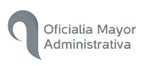 MANUAL DE OPERACIÓN Y PROCEDIMIENTOS MANUAL DE OPERACIÓN Y PROCEDIMIENTOS MANUAL DE OPERACIÓN Y PROCEDIMIENTOS OMAPVR/2018OMAPVR/2018OFICIALÍA MAYOR ADMINISTRATIVAOFICIALÍA MAYOR ADMINISTRATIVAOFICIALÍA MAYOR ADMINISTRATIVAFECHA:22/02/2018OFICIALÍA MAYOR ADMINISTRATIVAOFICIALÍA MAYOR ADMINISTRATIVAOFICIALÍA MAYOR ADMINISTRATIVAVERSIÓN:1RA VERSIÓND E S C R I P C I Ó N    D E   A C T  I V I D A D E SD E S C R I P C I Ó N    D E   A C T  I V I D A D E SD E S C R I P C I Ó N    D E   A C T  I V I D A D E SD E S C R I P C I Ó N    D E   A C T  I V I D A D E SD E S C R I P C I Ó N    D E   A C T  I V I D A D E SD E S C R I P C I Ó N    D E   A C T  I V I D A D E SCÓDIGODESCRIPCIÓNACTIVIDAD INICIALACTIVIDAD FINALDOCUMENTO Ó PROGRAMACLASIFICACIÓNOMAPVR-OMA-001Elaboración y autorización de presupuesto operativo anual Se reciben para revisión   las propuestas de Presupuesto de las diferentes áreas.Se otorga visto bueno a las propuestas de Presupuesto de las diferentes áreas.documentalInterno.OMAPVR-OMA-002Reporte de incidencias y vacacionesSe reciben las incidencias, vacaciones, licencias y permisos.Reporte de incidencias de trabajadores al área de nóminas para su aplicación en el pago.Base de datosOMAPVR-OMA-003Autorización de permisos.Firma y sello de autorización de permisos, licencias y vacaciones.Se entrega copia a los trabajadores de papeletas autorizadas.papeletas Interno.OMAPVR-OMA-004Control de requisiciones de compra.Autorización a requesones de compra de las áreas que pertenecen a la OMA.Se registra el gasto para control del presupuesto y se entregan la requisición con firma de autorización del Oficial Mayor. documentalInterno.OMAPVR-OMA-005Revisión y actualización del inventario de Bienes Muebles.Revisión en físico de inventarioInventario Actualizado firmadodocumentalInterno.OMAPVR-OMA-006Actas de baja.Se elaboran actas de bajaSe envían a patrimonio municipal los bienes dados de baja, documentalInterno.OMAPVR-OMA-007Control y Firma de nombramientosEn coordinación con la jefatura de nóminas, se mantiene actualizados y vigentes los nombramientos de los trabajadores.Firma de autorización y certificación de los nombramientos vigentes.documentalInterno.OMAPVR-OMA-008Autorización de movimientos de personal.Autorización de altas, bajas, cambios de puesto, movimientos en sueldos y movimientos de área.Seguir el trámite administrativo correspondiente a cada movimiento.documentalInterno.OMAPVR-OMA-009Pago de Servicios.Trámite de pago de servicios para bien del Ayuntamientos.Correcto control de los pagos de servicios de agua, luz, Teléfono.DocumentalinternoOMAPVR-JRH-010Entrevista para nuevo ingreso.Entrevista al candidato con profundidad en el aspecto familiar, personal y laboral.Si cumple con las características que requiere el puesto, se le entregan requisitos para nuevo ingreso.Formato de requisitos de nuevo ingreso.Interno.OMAPVR-JRH-011Entrevista para nuevo ingreso.Entrevista al candidato con profundidad en el aspecto familiar, personal y laboral.No cumple con las características que requiere el puesto, se registran sus datos para otras vacantesExcel/Base de datosInterno.OMAPVR-JRH-012Expedientes de personal de nuevo ingreso.Revisión de la documentación.Se abre expediente para turnar al área de nóminas.Excel/Base de datosInterno.OMAPVR-JRH-013Oficio de altaOficio dirigido a la jefatura de nóminas, solicitando alta de trabajador.Acuse de Recibido de Oficio de alta por la Jefatura de Nóminas.OficioInterno.OMAPVR-JRH-014Programa de capacitación.Programación de capacitaciones, de acuerdo a las necesidades del personal.Reporte de número de capacitaciones, resultados y participantes.Paquete OfficeInterno OMAPVR-JNM-015Actualización de expedientesTener actualizada la base de datos de expedientes de personal activo.Integrar documentación a expedientes de archivo.Base de datosInterno.OMAPVR-JNM-016Atención a solicitudes de transparencia.Gestión de información requerida.Respuesta de solicitud de transparencia.OficioInterno.OMAPVR-JNM-017Movimientos del IMSS.Altas, bajas y reportes de incapacidades y riesgo de trabajo ante el IMSS.Reporte de Movimientos.OficioInterno.OMAPVR-JNM-018Pago de nóminaRecabar información de incidencias en pronominalImpresión de recibos de nómina para entregarlos a las dependencias.sistema de nóminasInternoOMAPVR-JNM-019Pre nómina.Recibir del pre nóminas entregadas por las áreas administrativas.Reporte de incidencias de pre nómina. Excel/Base de datosinternoOMAPVR-JNM-020Generación de nombramientos.Elaboración de los nombramientos de trabajadores.Actualización de los nombramientos de trabajadores.Nombramiento.Interno.OMAPVR-JNM-021Tramites de chequeSolicitud, entrega, resguardo y en su caso cancelación de cheques de pago quincenal.Comprobación de pólizas de cheque y cancelación de cheques quincenales en el área de contabilidad.OficioInterno.OMAPVR-SMM-022Atención área de enfermería Toma de datos del paciente, curaciones, nebulizaciones, inyecciones, dextrostix, toma presión por parte de enfermeríaAtención de acuerdo a la necesidad del paciente, registro en la hoja de atención/insumoshoja de atención e insumosOMAPVR-SMM-023Recepción de guardia enfermeríaRevisar al iniciar la guardia lo que se recibeLlenar el checo lista con lo que se recibehoja medicamento, insumos e instrumental para recibirInternoOMAPVR-SMM-024Apoyo enfermería Consulta medica Toma de datos del paciente y signos vitales por parte de enfermeríaSolicitar expediente y llenar hoja de atención medica con datos de paciente hoja de atención medicaInternoOMAPVR-SMM-025Consulta medica  Petición de consultaOcultación de paciente, atención y tratamiento Hoja de productividad, nota medica en expediente, receta, solicitud de estudiosInterno/externoOMAPVR-SMM-026Validación de incapacidadesPetición validación incapacidadToma de signos, valoración medica y expedición de incapacidadincapacidadinterno/externoOMAPVR-SMM-027Parte médico lesionesPetición por parte de seguridad publicaRevisión de detenido y elaboración parte medico Parte médico de lesiones Interno/externoOMAPVR-SMM-028Certificados médicosPetición por medio de oficio DIF para apoyar con elaboración de certificados médicos adultos mayores para eventos culturales y deportivos, discapacitados, etc.Toma de signos, atención medica y expedición certificadoCertificado medicoInterno/externoOMAPVR-SMM-029Valoración médico del trabajoPetición por parte de oficialía mayor para verificar si procede tramite de pensión/cambio áreaRevisión por parte médico trabajo y emisión de documento o dictamenNota médica o escrito / expediente para pensiónInterno/externoOMAPVR-SMM-030Reembolso medicamento Petición paciente no atendidos en miss reembolso de medicamento Recepción y revisión de factura, receta, y documentos que valide relación laboral para pago de medicamento Factura, receta, solicitud de cheque, formato registro de pagoInternoOMAPVR-SMM-031Apoyo médico en alcoholímetroPetición apoyo en alcoholímetro por parte de seguridad publicaRealización de parte medico Parte medico  Interno/externoOMAPVR-SMM-032Archivo clínicoSolicitud de expediente por parte de paciente o enfermera Registro de datos, signos y nota medica en el expediente, el cual es resguardado en archivo clínico por orden alfabéticoExcel base datos pacientesinternoOMAPVR-SMM-033Recepción Primer contacto con paciente y atención de llamadas y público en general. Solicitar información al paciente, sobre todo en incapacidadesCopias de formato miss de incapacidad y canalizar a enfermería para su seguimiento, al finalizar la consulta sellar los documentos. interno	FIRMAS DE AUTORIZACIÓN	ING. ARTURO DÁVALOS PEÑAPRESIDENTE MUNICIPALLIC. SANTIAGO DE JESUS CENTENO ULÍNOFICIAL MAYOR ADMINISTRATIVOVISTO BUENOLIC. LETICIA DEL CARMEN GARCIA LÓPEZJEFATURA DE RECURSOS HUMANOS